Амурский областной краеведческий музей им. Г.С. Новикова ДаурскогоКоллекция «Оружие и защитное снаряжение»( краткая характеристика коллекции)Список предметов коллекции «Оружие»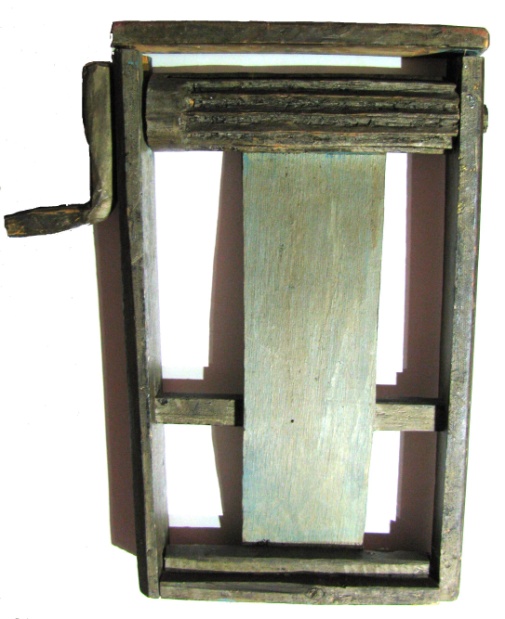 НВ 168Панический пулемет (трещотка). Российская империя, нач. ХХ века. Дерево. 60х36 см.НВ 556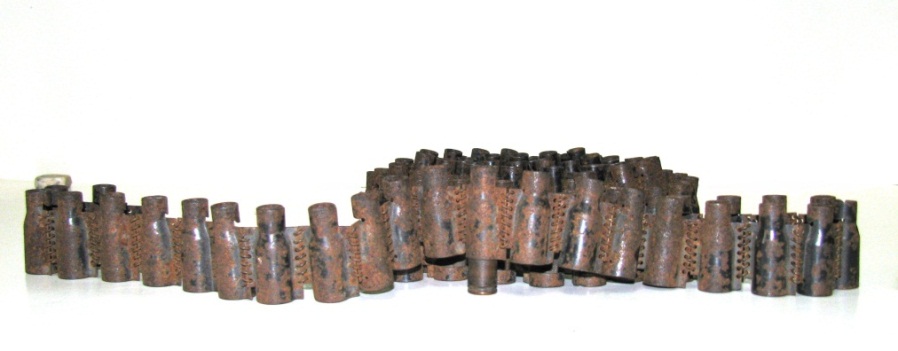 Пулеметная лента от японского пулемета «Гочкис». Япония, нач. ХХ века.Железо. L-280 см.НВ 883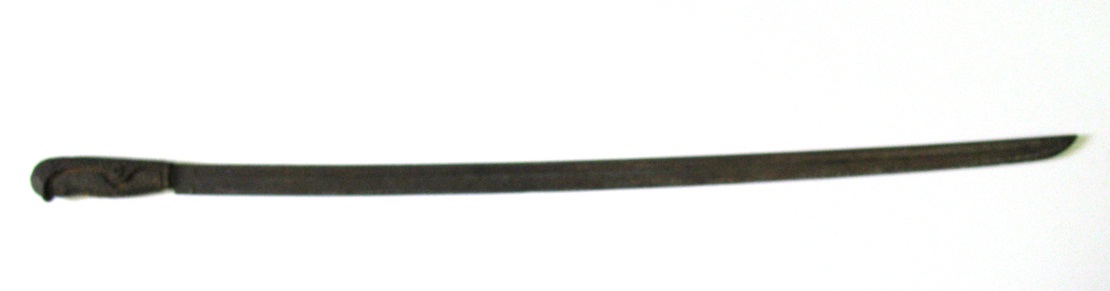 Сабля. Япония, нач. ХХ века.Сталь. L-90 см.НВ 1048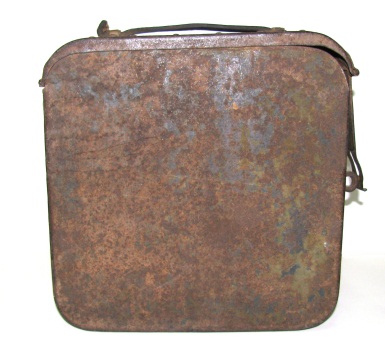 Коробка для пулемётной ленты.Железо, кожа. 26,5х25,5х8,2 см.НВ 2105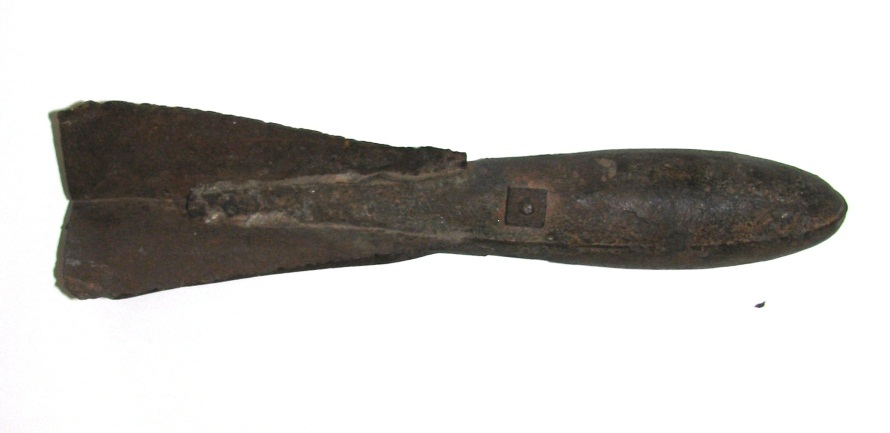 Бомба (модель). 1920- е гг.Металл. 38х12 см.НВ 2175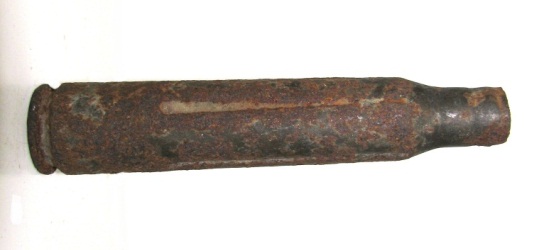 Патрон учебный. СССР, 1940- е гг.Металл. 11х2 см.НВ 2191/1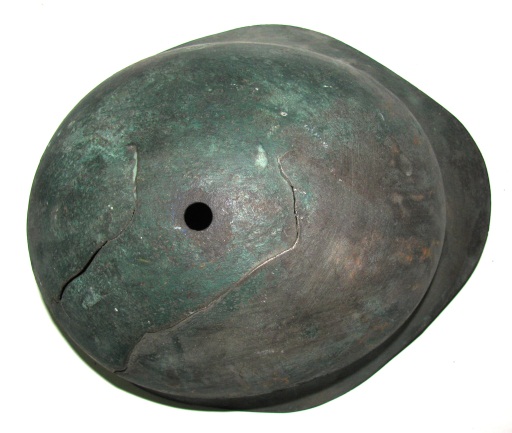 Каска кайзеровская. Германия, нач. ХХ века.Металл. 16х30х26 см.НВ 2191/2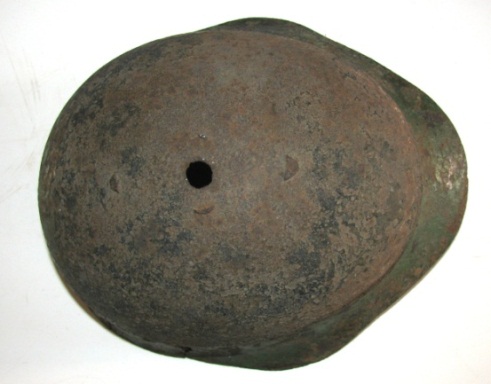 Каска кайзеровская. Германия, нач. ХХ века.Металл. 16х30х26 см.НВ 2191/3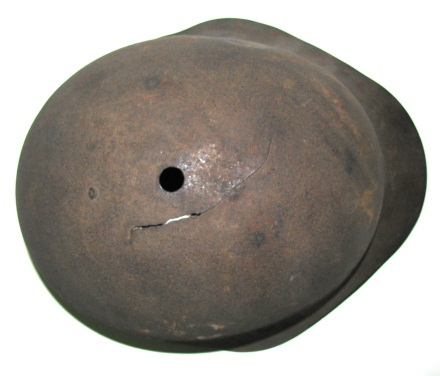 Каска кайзеровская. Германия, нач. ХХ века.Металл. 16х30х26 см.НВ 2192/1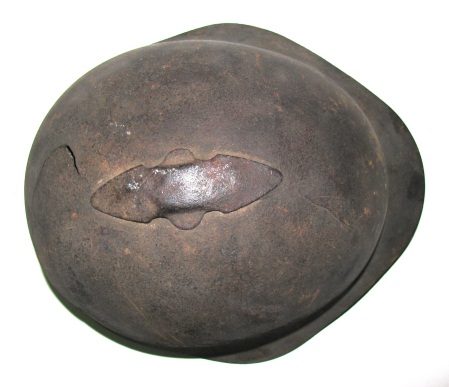 Каска немецкая дореволюционная. Германия, кон. XIX-нач. ХХ вв. Металл. 17х35х25 см.НВ 2192/2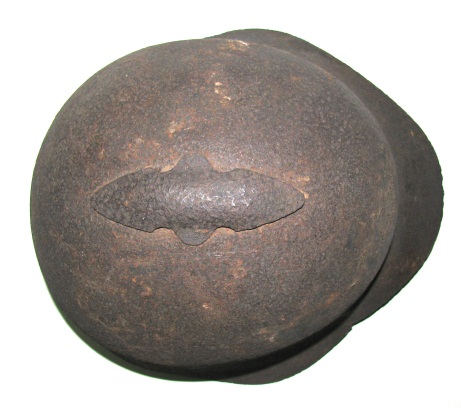 Каска немецкая дореволюционная. Германия, кон. XIX-нач. ХХ вв. Металл. 17х35х25 см.НВ 2607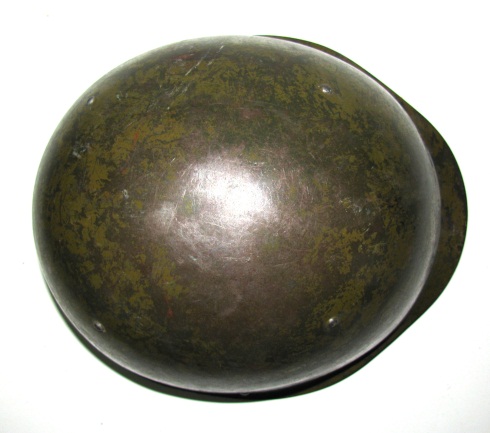 Каска из снаряжения бойца Советской Армии. СССР, 1940-е гг.Металл, кожа. 17,4х25 см.НВ 3913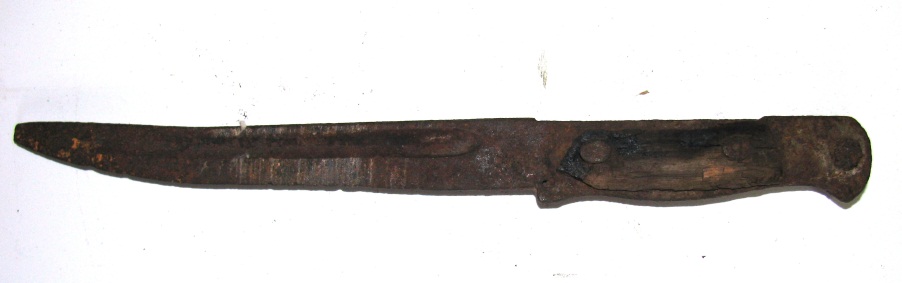 Штык. Япония, 1918-1920-е гг.Железо, дерево. 29,5х3 см.НВ 5083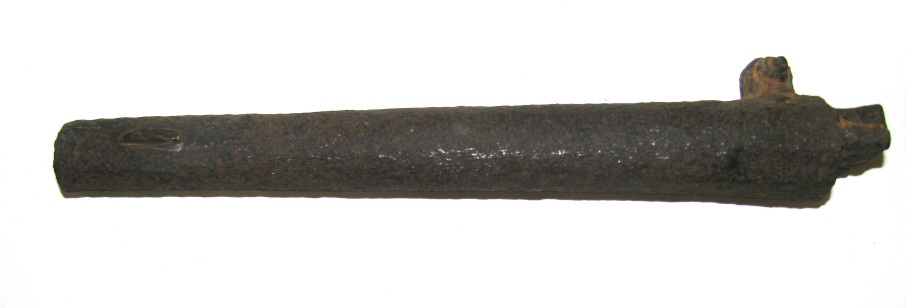 Ствол капсюльного пистолета армейского образца. Российская империя, сер. XIX века.Сталь, литье. L-23,8 см.НВ 5718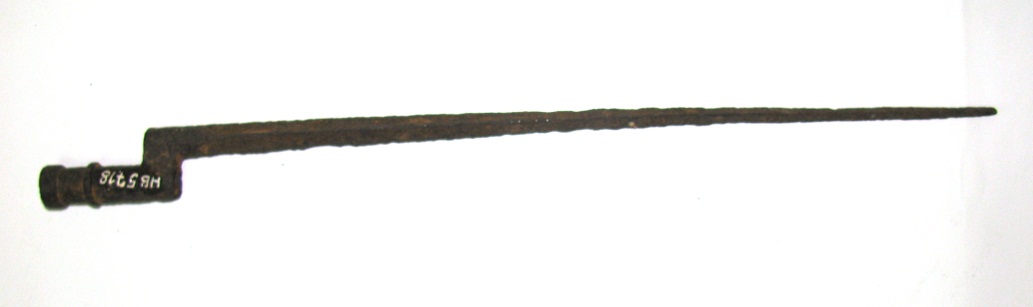 Штык от винтовки Мосина. Россия, 1920-1940- е гг.Железо. L-50 см.НВ 5575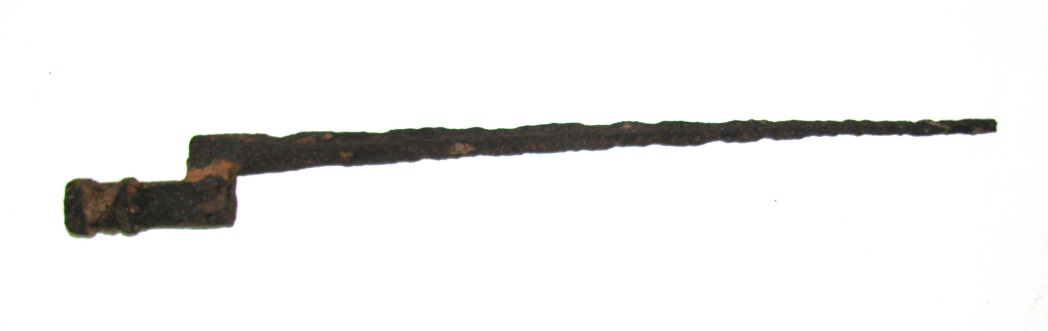 Штык 4-х гранный от трехлинейной винтовки Мосина. Россия, кон. XIX – на. ХХ века.Железо. L-41 см.НВ 5924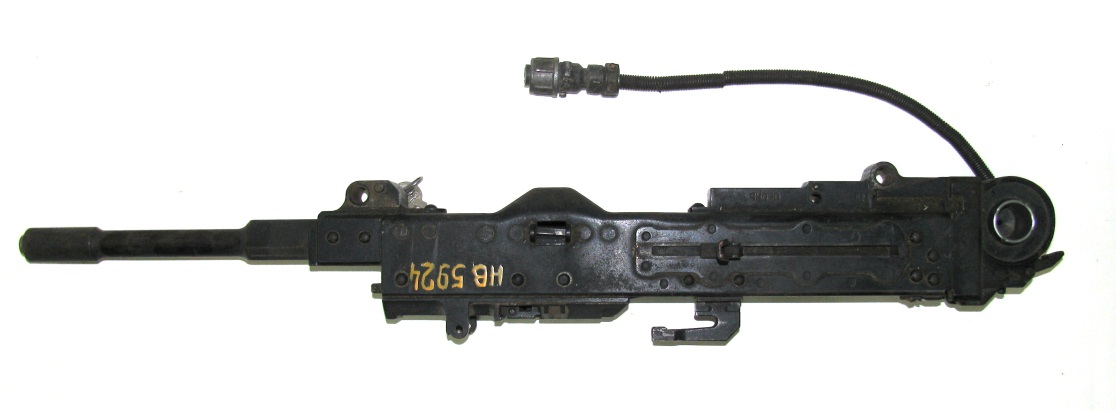 Пулемет Калашникова танковый (фрагмент). Сталь. Калибр 7,62; L-67 см.НВ 5950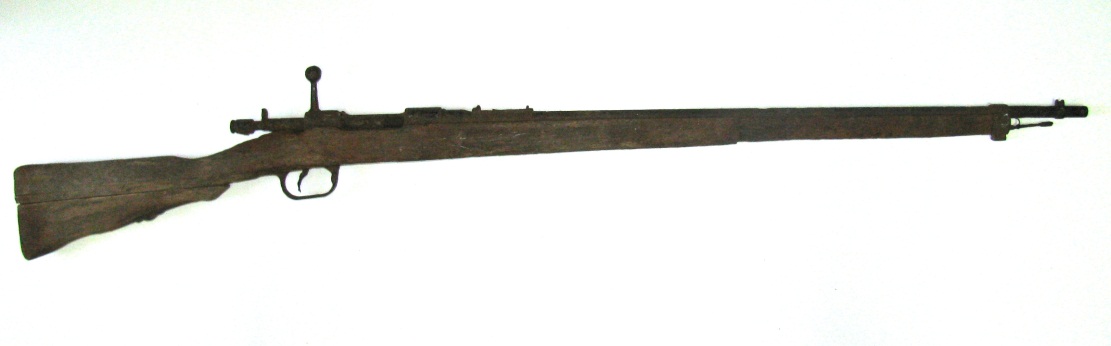 Винтовка пехотная системы Арисаки. Япония, нач. ХХ века. Металл, дерево; заводское производство. Калибр – 6,5 мм; L общая-128 см, L ствола-98 см.НВ 6234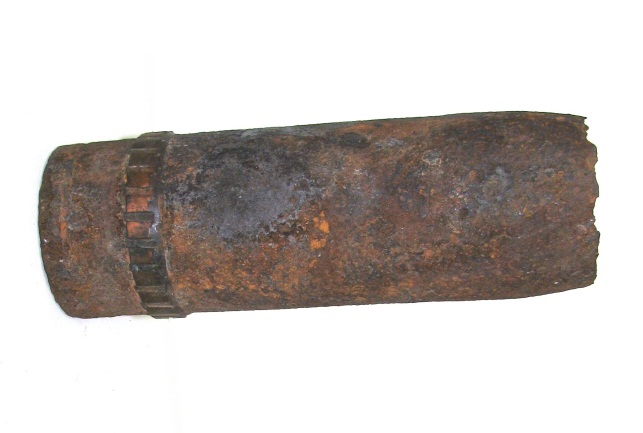 Снаряд артиллерийский. Нач. ХХ века.Металл. H-21,5 см, D-7,3 см.НВ 7490/1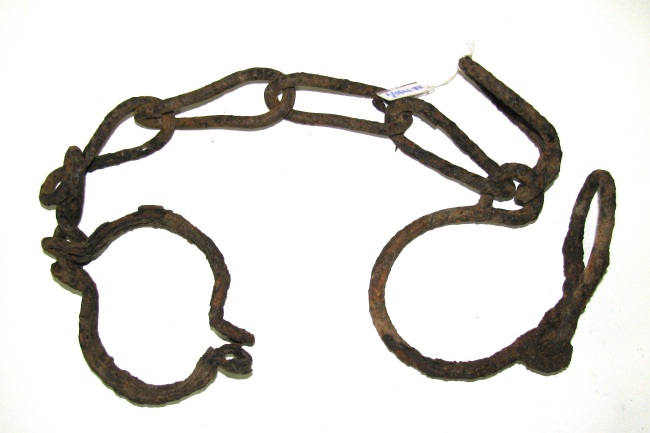 Кандалы железные кованые (найдены в г. Благовещенске в районе строительства жилого дома по ул. Амурская - Чайковского). Российская империя, кон. XIX- нач. ХХ века.Железо. L-68 см.НВ 7490/2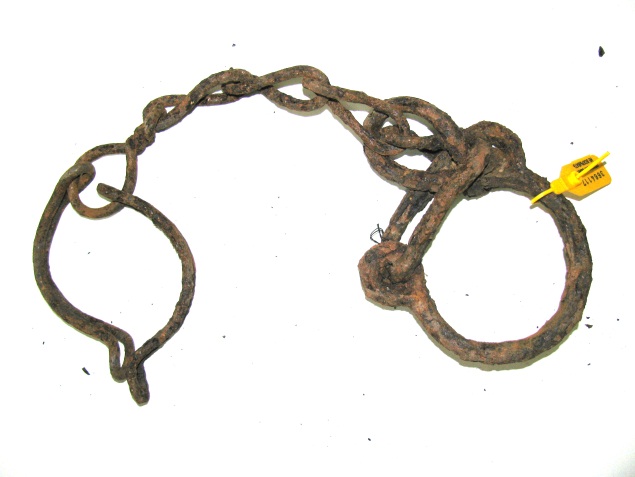 Кандалы железные кованые (найдены в г. Благовещенске в районе строительства жилого дома по ул. Амурская - Чайковского). Российская империя, кон. XIX- нач. ХХ века.Железо. L-52 см.НВ 7614/1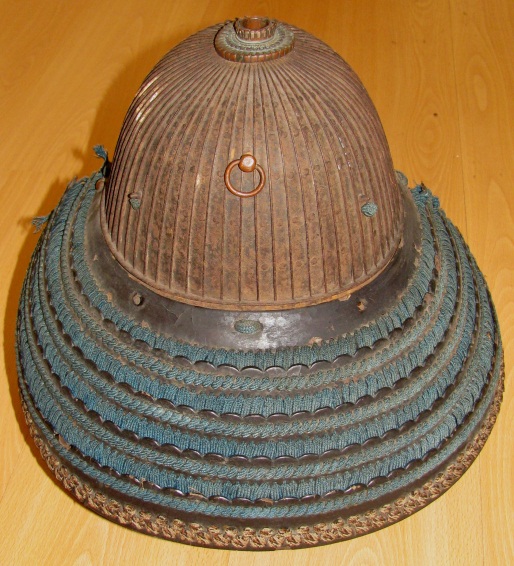 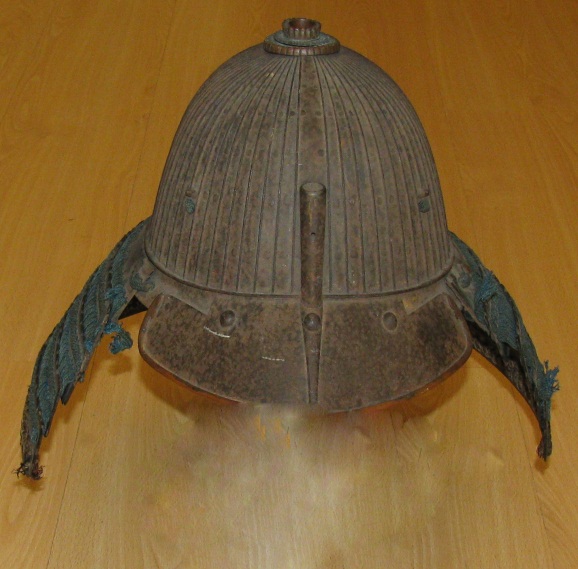 Шлем, часть доспеха самурая. Япония, 18 век. Металл, кожа, ткань, нитки шелковые, эмаль; ковка, ручная работа. 36,3х37х27 см.НВ 7614/2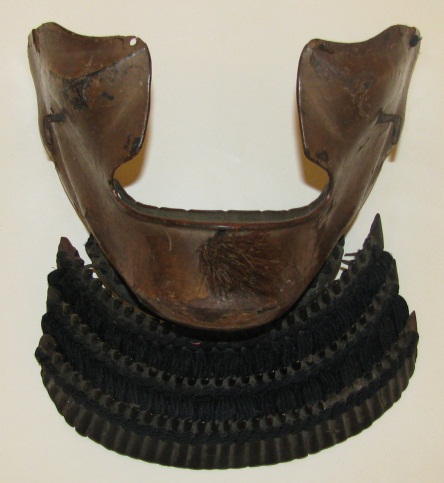 Полу – маска, часть доспеха самурая. Япония, 18 век.Металл, кожа, эмаль, конский волос, нитки шелковые; ковка, ручная работа. 10х19х17,5 см.НВ 7614/3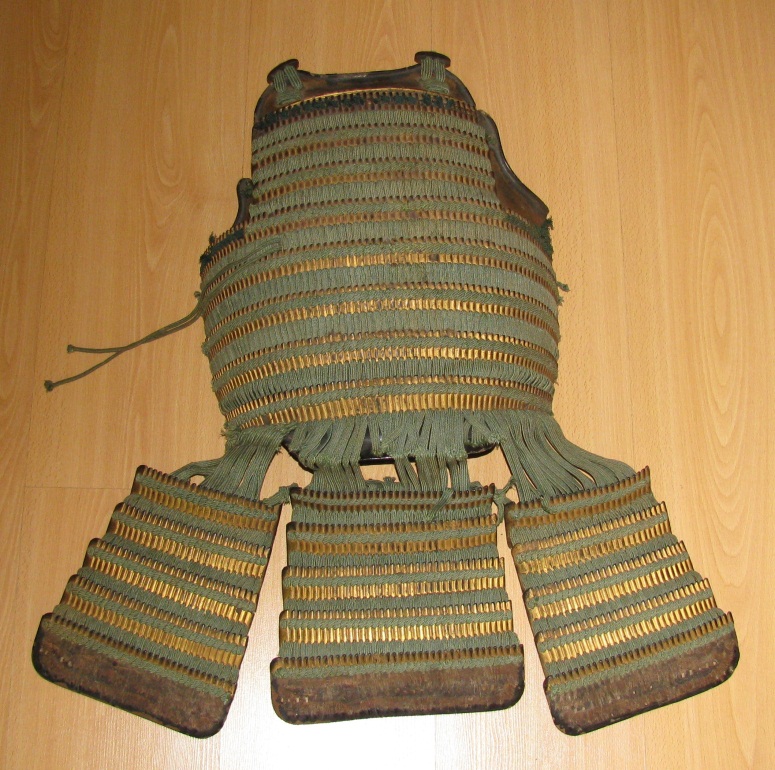 Кираса с латной юбкой, часть доспеха самурая (для защиты груди). Япония, 18 век. Металл, нитки х/б, картон, эмаль, конский волос, кость; ковка, ручная работа. 70х34х11,5 см.НВ 7614/4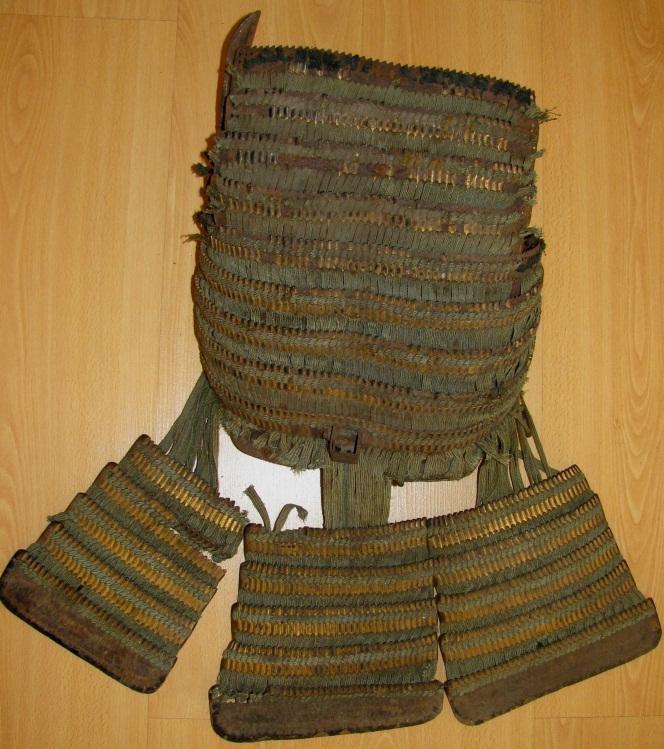 Кираса с латной юбкой, часть доспеха самурая (для защиты спины). Япония, 18 век.Металл, нитки х/б, картон, эмаль, конский волос, кость; ковка, ручная работа. 70х34х11,5 см.НВ 7614/5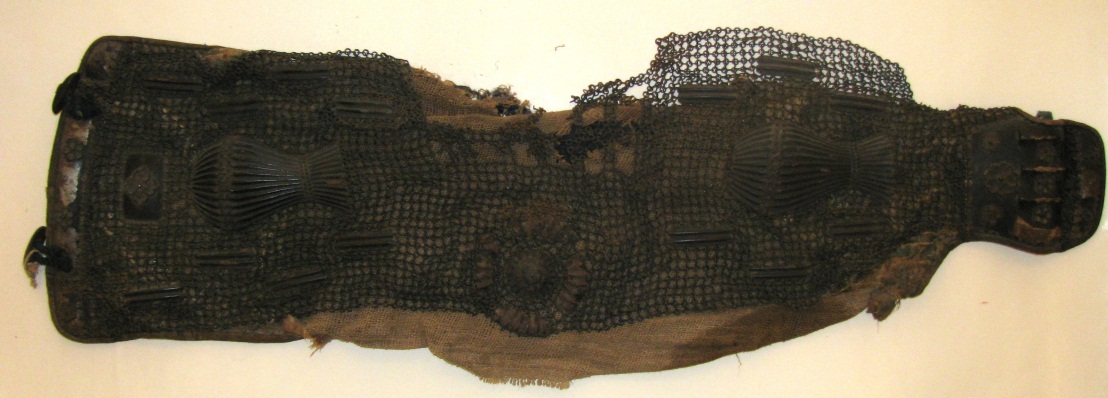 Наручень, часть доспеха самурая для защиты руки (на правую руку). Япония, 18 век.Металл, кожа, ткань, нитки, эмаль, кость; ковка, шитье, ручная работа. 67,5х20 см.НВ 7771/5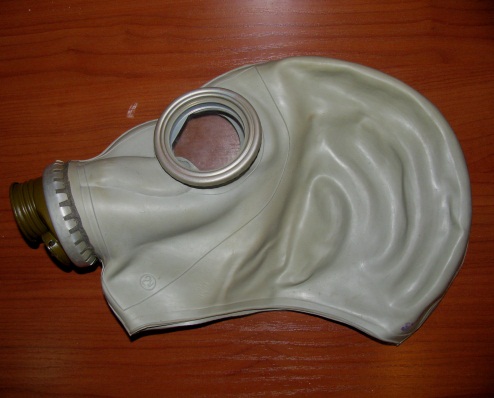 Шлем-маска противогаза фильтрующего ГП 5. СССР. 1980-е гг.Резина, металл, стекло, заводское производство; 32,5х22 смНВ 7771/6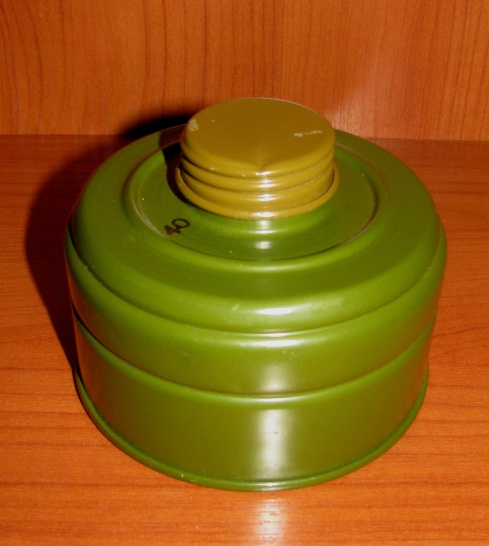 Коробка противогазовая цилиндрической формы с фильтрующе-поглощающей системой (ФПС). СССР. 1980-е гг.Металл, резина, заводское производство;  d – 11, h – 8 смНВ 7771/7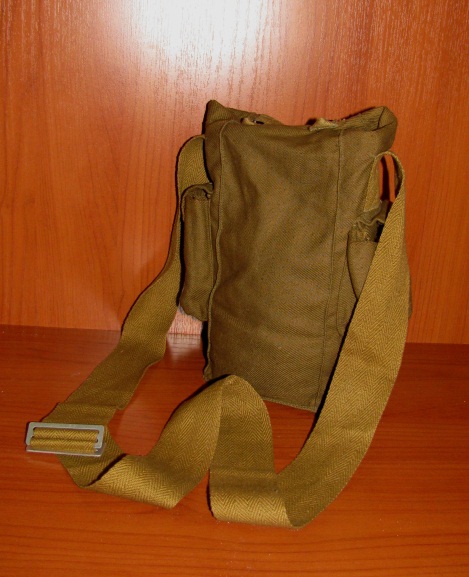 Сумка для ношения, защиты и хранения противогаза. СССР. 1980-е гг.Ткань, металл, фабричное производство; 37,х28 см, длина ремня – 138 смНВ 7771/8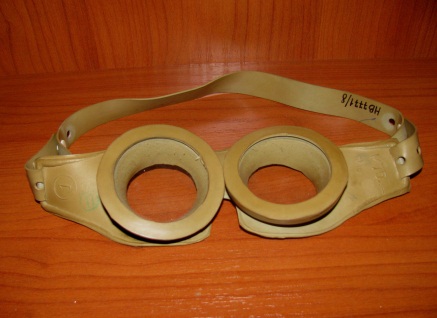 Очки защитные М-75 с круглыми стеклами. СССР, 1980-е гг.Резина, стекло, заводское производство; 26х6,8 смАОМ 2179Мо 1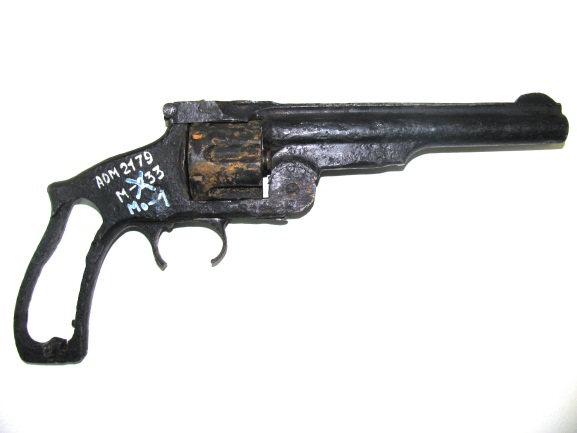 Револьвер «Смит-Вессон» русский III образца. Российская империя, 1880-1895 год. Сталь вороненая. Калибр -4,2 (10,67 мм); L ствола-167 мм; вес 1100 гр.АОМ 2181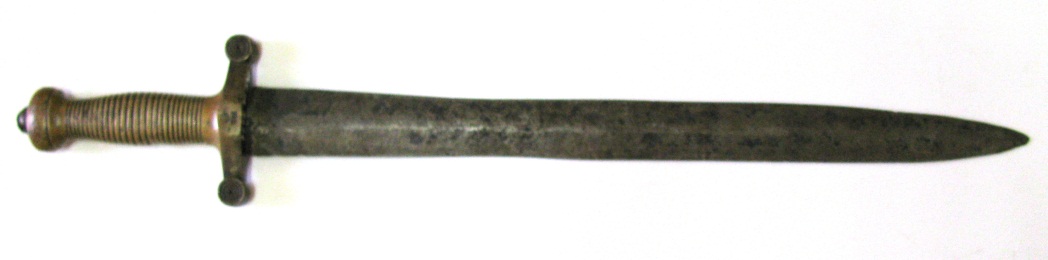 Меч стальной с медной рукояткой и нарезями. Россия, Златоуст, 1865 г. Сталь. 62 см.АОМ 2182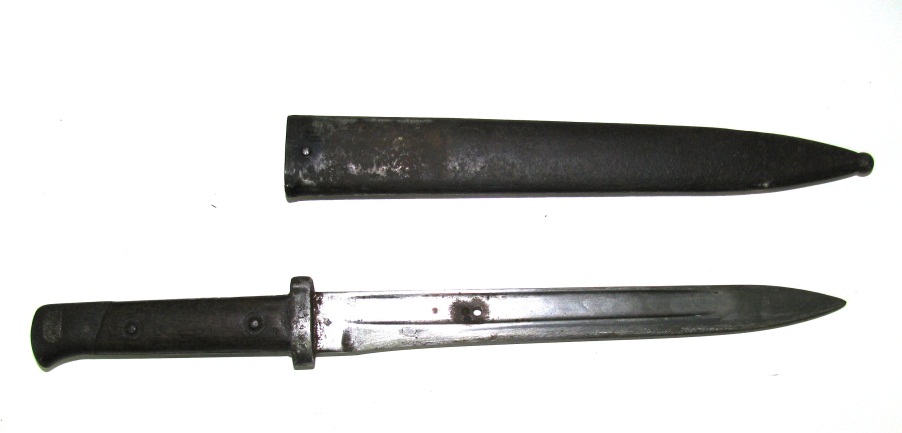 Штык от японской винтовки в металлических  ножнах 94 К 2038, 5199 Г с клеймом.  Сталь, кожа. L- 38 см.АОМ 2206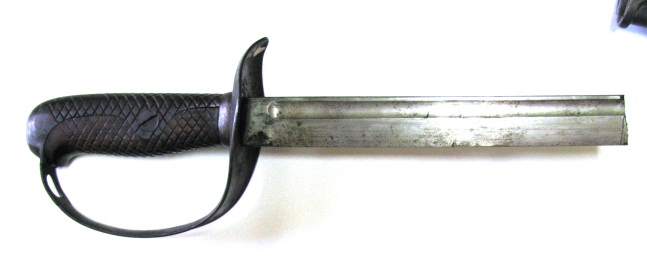 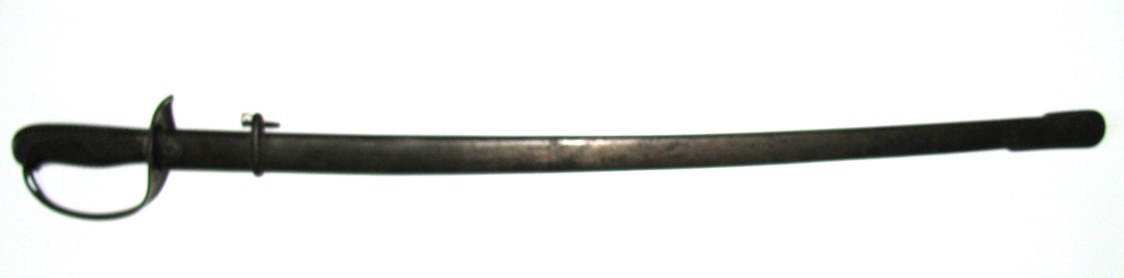 Обломок сабли казацкой в металлических  ножнах. Сталь. L в ножнах - 90 см.АОМ 2294/67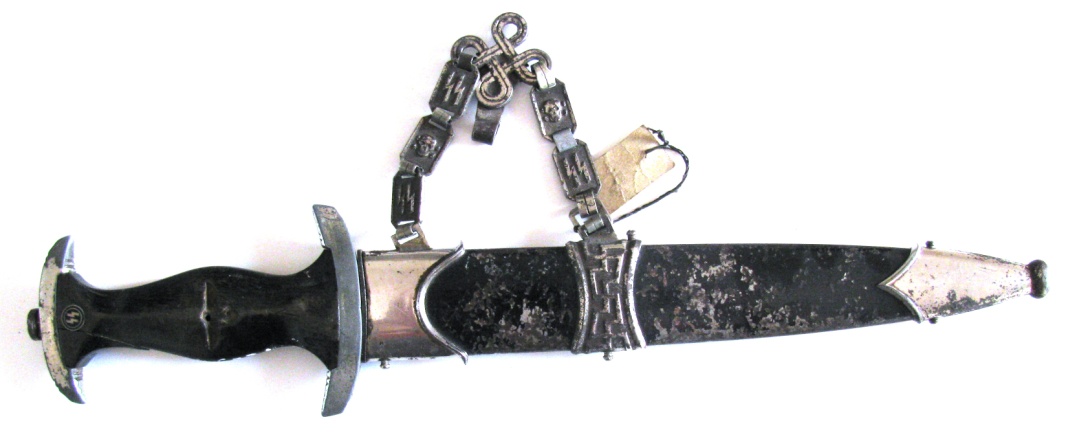 Кортик трофейный немецкий офицерский (добыт при освобождении Праги). Надпись на клинке: «Meine Ehreheist Treue». Принадлежал Проскурякову А.В. Германия, первая пол. ХХ века.Сталь, никелировка, краска. L-34,5 см.АОМ 2294/68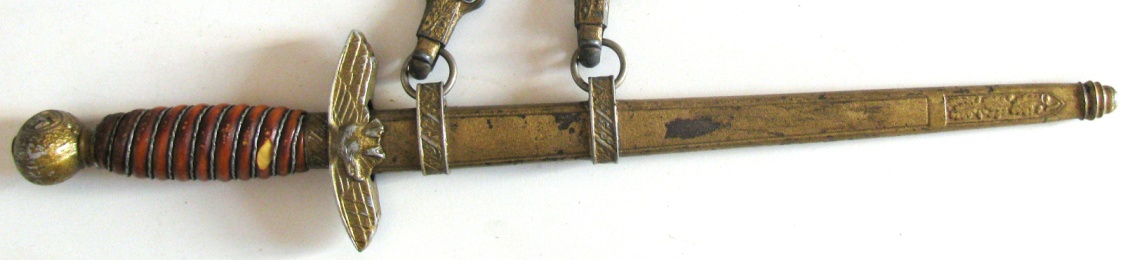 Кортик трофейный немецкий офицерский. Принадлежал Проскурякову А.В. Германия, первая пол. ХХ века. Сталь, пластмасса, краска. L-38 см.АОМ 2294/69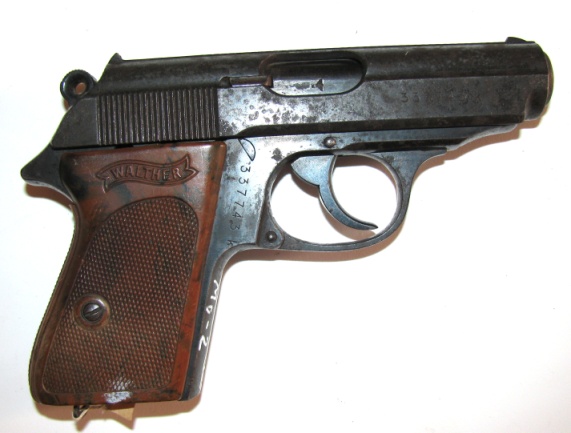 Пистолет «Вальтер ППК» калибр 7.65 мм. Германия, сер. ХХ века. Принадлежал Проскурякову А.В. Сталь вороненая,пластмасса. L- общая 155 мм, L – ствола 83 мм, вес – 560 гр.АОМ 2379/6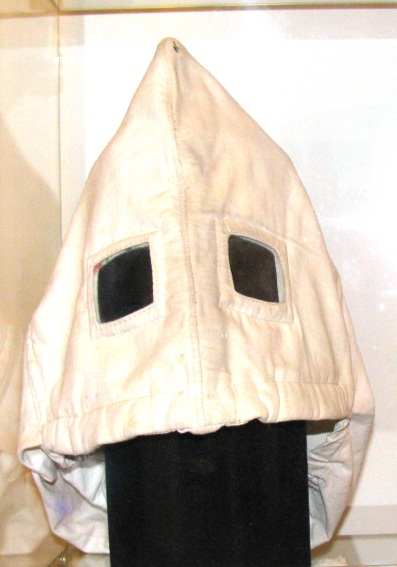 Шлем противохимической защиты. Принадлежал военврачу Брагиной В.В. СССР, 1940-е гг. Ткань х/б, стекло. АОМ 2667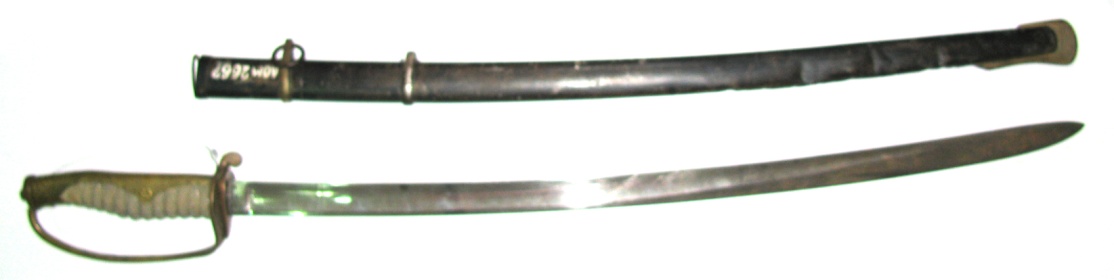 Сабля офицерская сборная с клеймом около рукояти. Собрана русскими партизанами во время Гражданской войны. Златоуст, 1898 г. Сталь, бронза, железо. L-85,5 см.АОМ 2992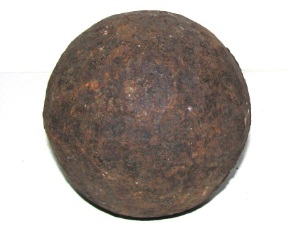 Пушечное ядро. Кон. XIX - нач. ХХ века. Чугун. d- 6,2 см.АОМ 3247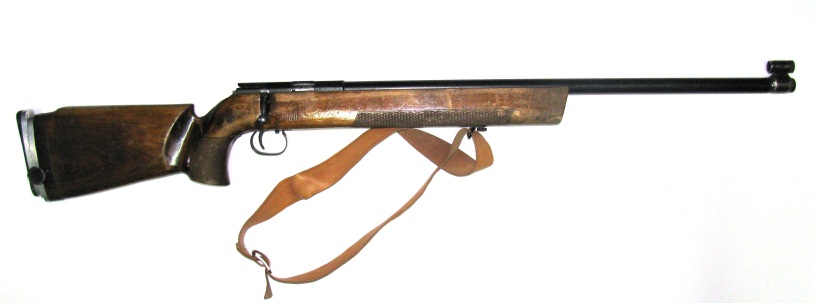 Винтовка стандартная, предназначена для стрельбы на 50 м (принадлежала рекордсмену мира по пулевой стрельбе Лущикову). СССР, втор. пол ХХ века.Металл, дерево. L-112 см.АОМ 3256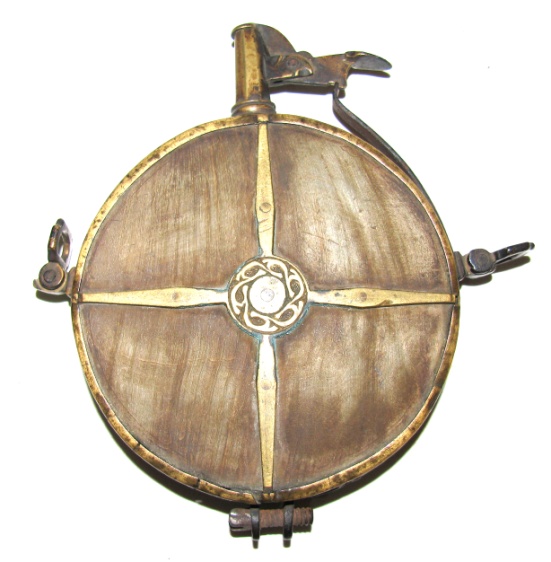 Пороховница плоская из роговых пластин. Россия, нач. ХХ века. Роговые пластины, сталь, латунь. 14х2 см.АОМ 3258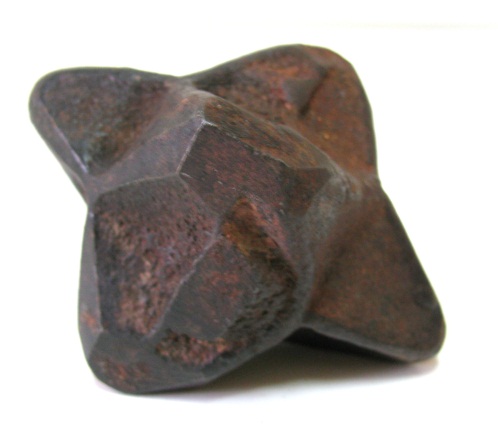 Чекан  (ударно-раздробляющее ручное холодное оружие с топорообразной боевой частью). XVII век.  Чугун. 7,5х7 см. АОМ 3421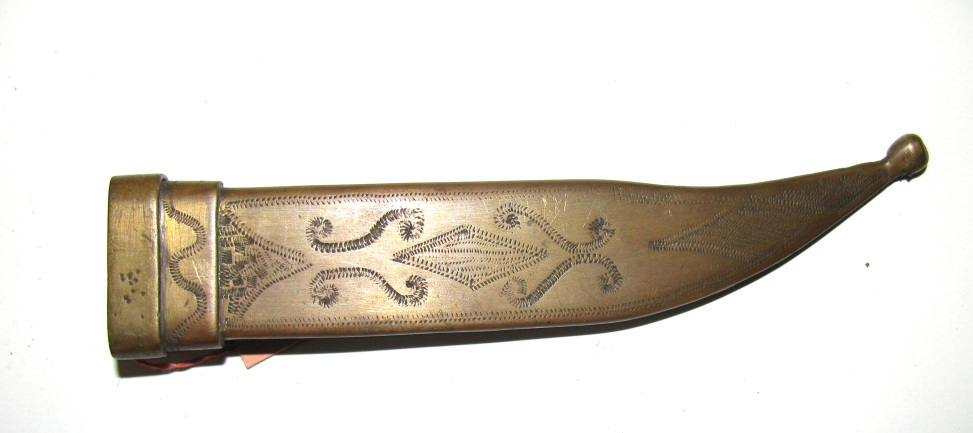 Ножны металлические. Бронза. L- 14 см.АОМ 3588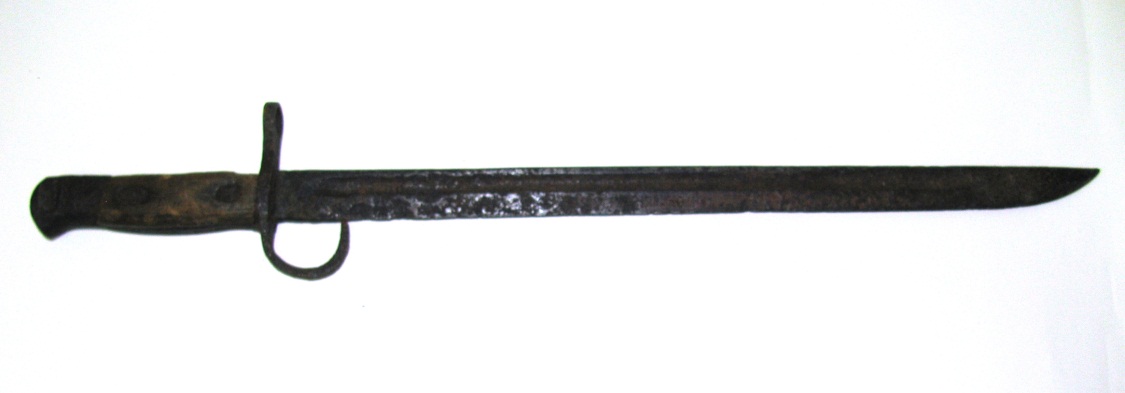 Штык от японской винтовки.Япония, нач. ХХ века.Металл, дерево. L-51 см.АОМ 3774Мо 3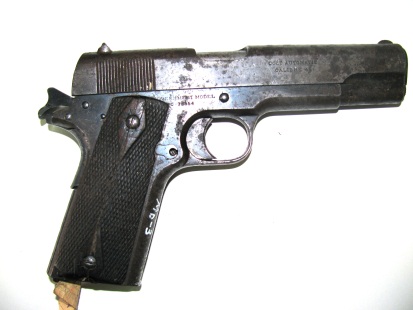 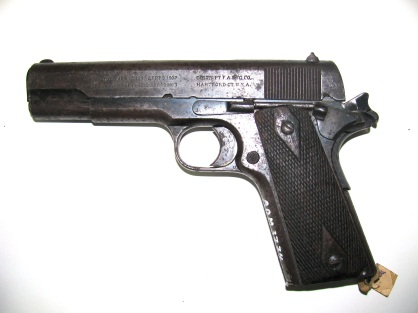 Пистолет «Кольт» М 191. США, 1913-1921 гг.Сталь вороненая, дерево. Калибр - 45 (11.43 мм); L общая-216 мм, L ствола-128 мм; вес 1106 гр.АОМ 3855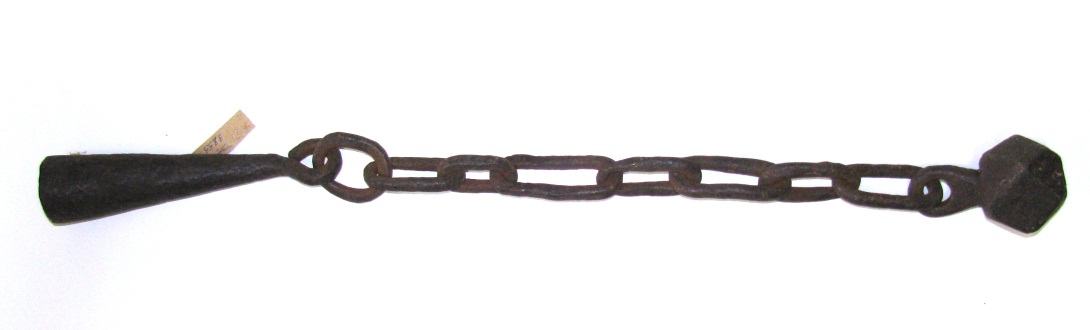 Цеп боевой. XIX век. Железо. L-59 см. АОМ 4053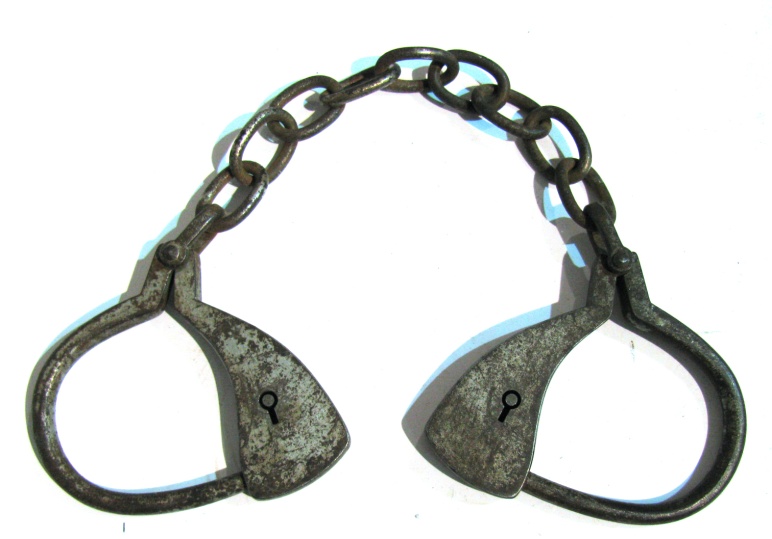 Кандалы – наручники с замками. Япония, кон. ХIХ – нач. ХХ века. Железо. Цепь-22 см, замки-10 см.АОМ 4054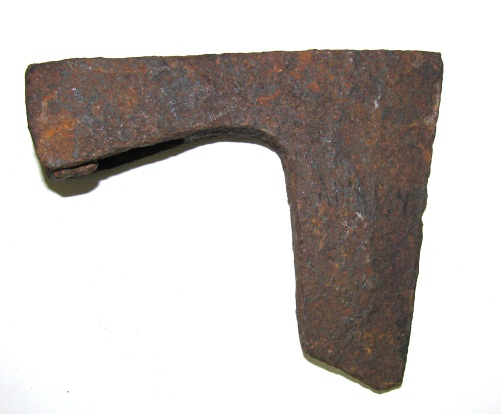 Топорик боевой кованный. Албазино, XVII век. Железо. L-11,5 см, h-10 см.АОМ 4060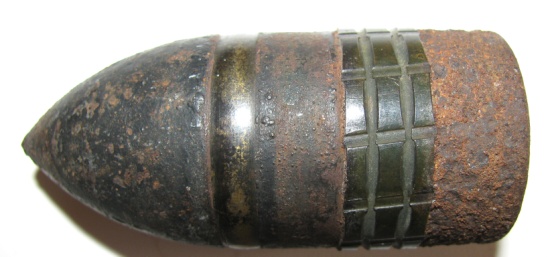 Снаряд орудийный цилиндрической формы с конической верхушкой и медными ободками (поясками). СССР, перв. пол ХХ века.Чугун, медь. H-8 см., d-3,5 смАОМ 4273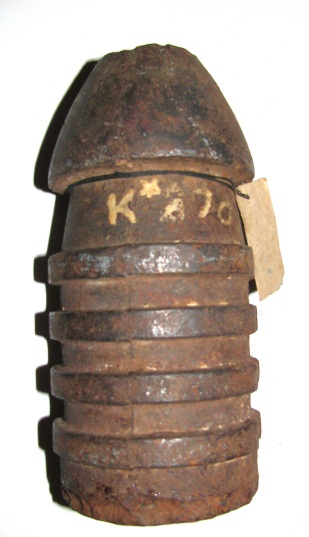 Снаряд орудийный с полками на цилиндрическом корпусе и конической вершиной. Китай.Металл. H-17 см, d-7,5 см. АОМ 4275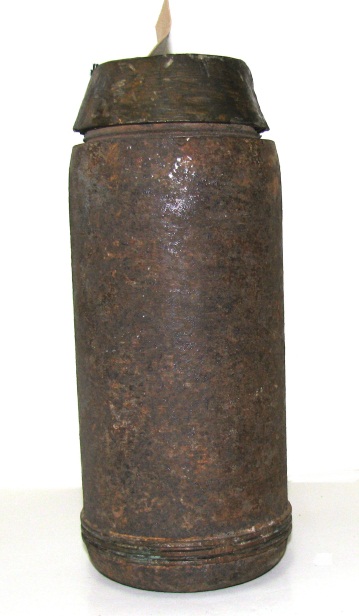 Снаряд артиллерийский с корпусом цилиндрической формы и тремя поясами. Китай.Металл. H-20,6 см, d-6 см.АОМ 4277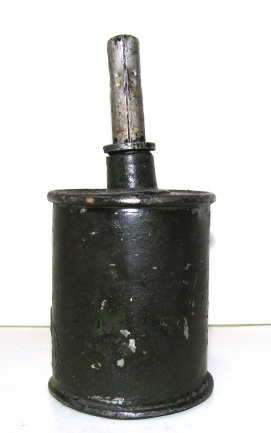 Граната ручная осколочная «Ф-1» учебная. Металл. D-11,5 см.АОМ 4278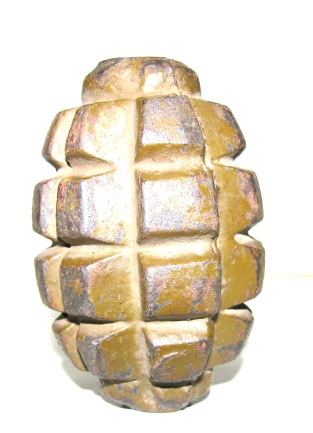 Граната ручная осколочная (лимонка) «Ф-1».Металл. H-8,8 см.АОМ 4279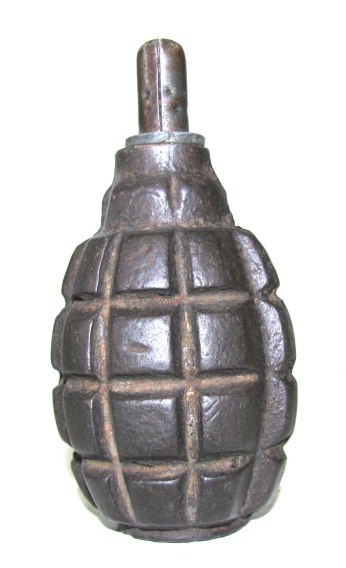 Граната ручная осколочная с завинчивающимся колпачком. Металл. H-11,5 см, d-13,7 см.АОМ 4280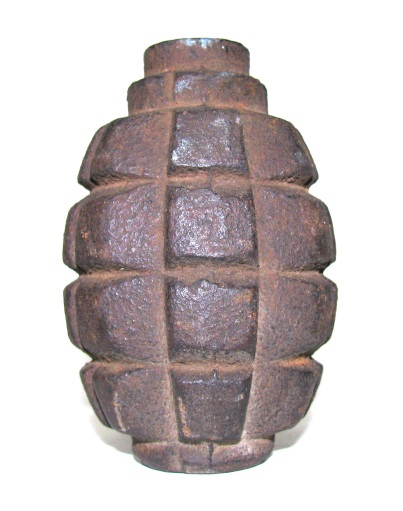 Граната ручная осколочная (лимонка). Металл. H-8,8 см.АОМ 4281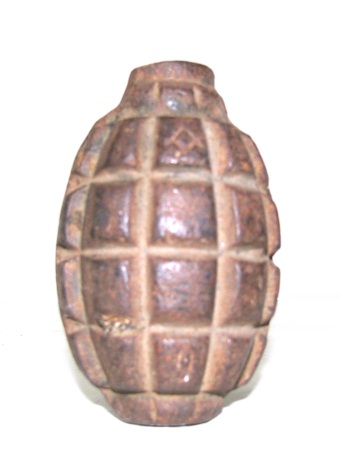 Граната ручная осколочная (лимонка). Металл. H-8,6 см, d-19 см.АОМ 4396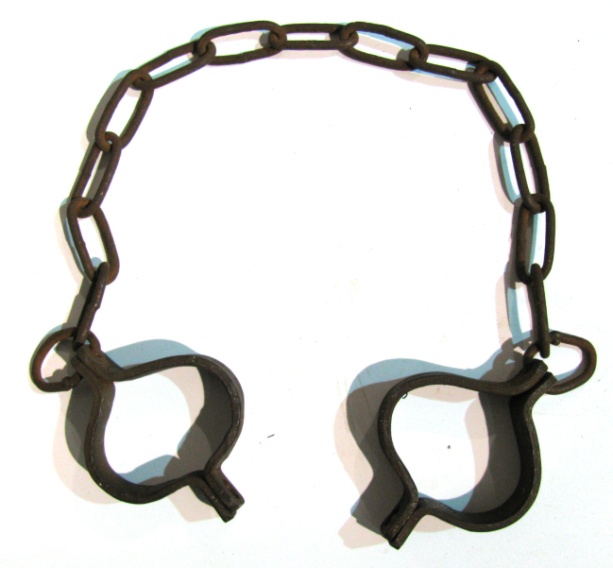 Кандалы наручные. Кон. ХIХ – нач. ХХ века. Железо. L- 54 см.АОМ 4397/1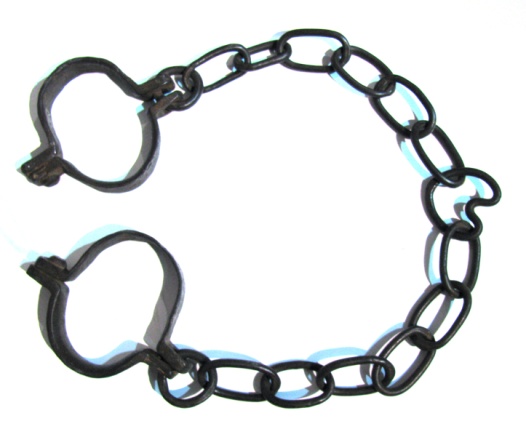 Кандалы ножные на цепях. Кон. ХIХ – нач. ХХ века. Железо. L-106 см.АОМ 4397/2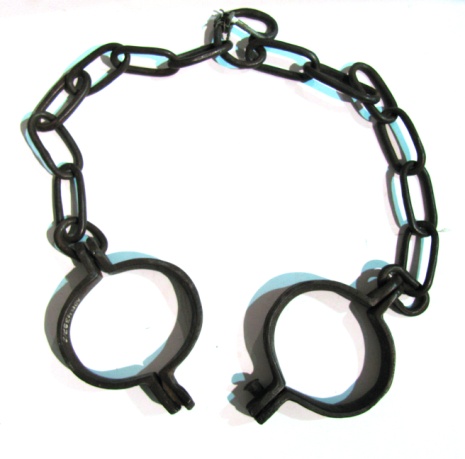 Кандалы ножные на цепях. Кон. ХIХ – нач. ХХ века. Железо. L-106 см.АОМ 4436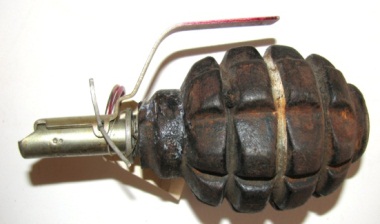 Граната ручная осколочная «Ф-1» с нарезным отверстием. Сер. ХХ века. h-13,5 см, d-17 см.АОМ 4464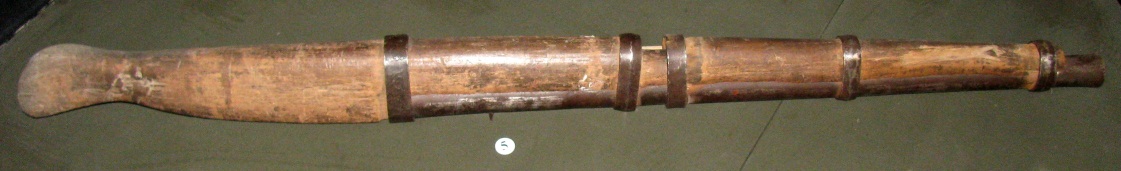 Пушка-пищаль железная с деревянным ложем, калибр 32 мм. XVII век. Дерево, железо. L – 183 см.АОМ 4647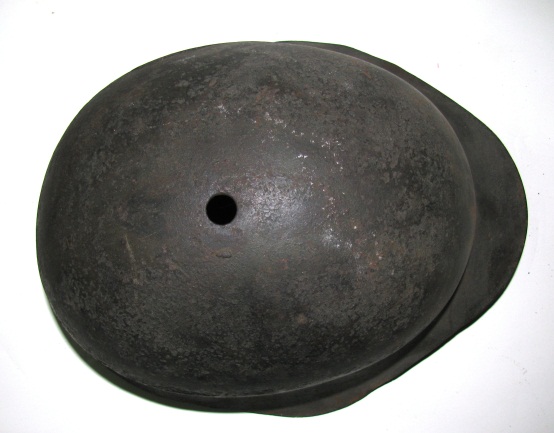 Каска стальная солдатская. СССР, 1940-е гг. Сталь. D-29 см. АОМ 4648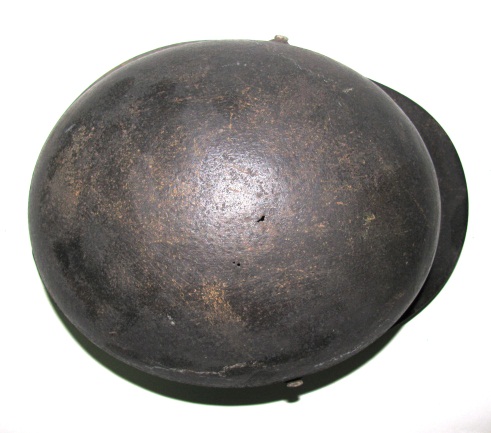 Шлем (каска) стальной. СССР, 1940-е гг. Сталь. D-28 см. АОМ 4659/1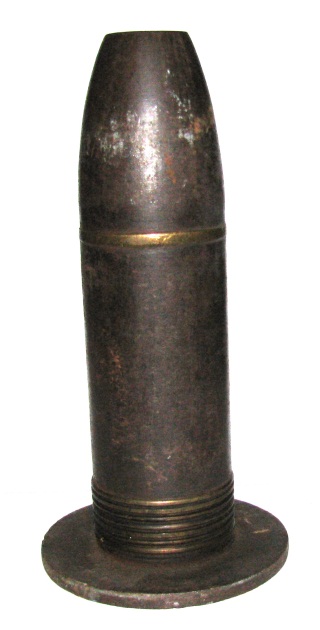 Снаряд артиллерийский с семью медными поясками. Металл. H-24 смАОМ 4659/2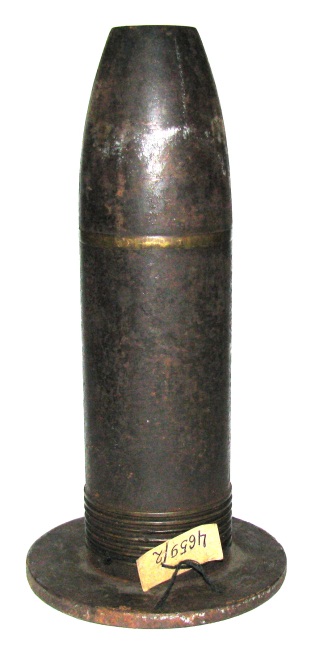 Снаряд артиллерийский с семью медными поясками. Металл. H-24 см.АОМ 4660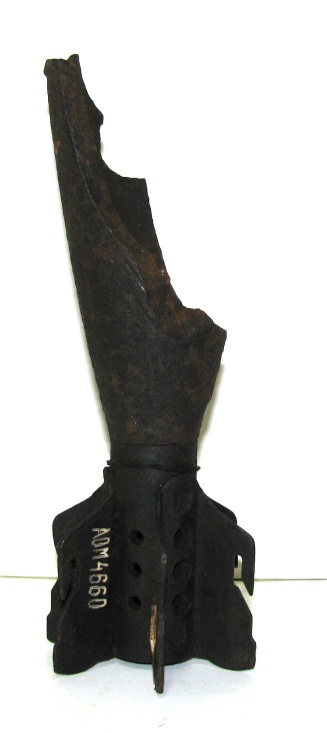 Мина артиллерийская осколочная. Металл. H-22 см. АОМ 4661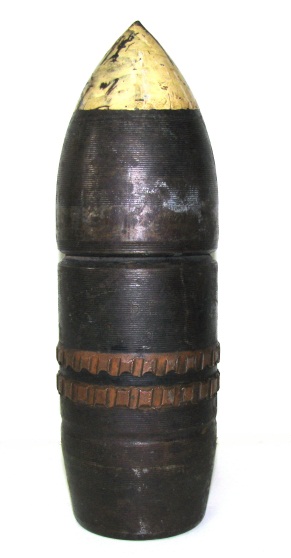 Снаряд артиллерийский с цилиндрическим корпусом с 2-мя медными поясками и конической верхушкой; на корпусе буква «С», цифры 3.77; 67-45. ъМеталл. H-29 см.АОМ 4662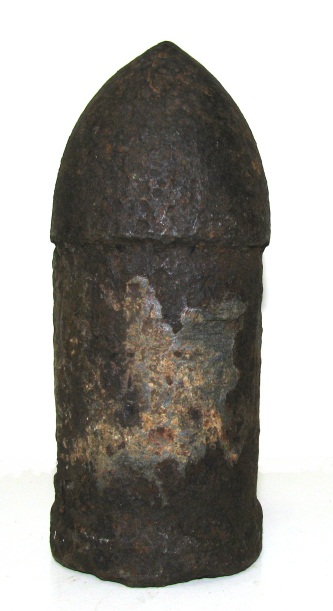 Снаряд артиллерийский цилиндрической формы с утолщенным ободком и куполообразной верхушкой.Металл. H-13,5 см, АОМ 4663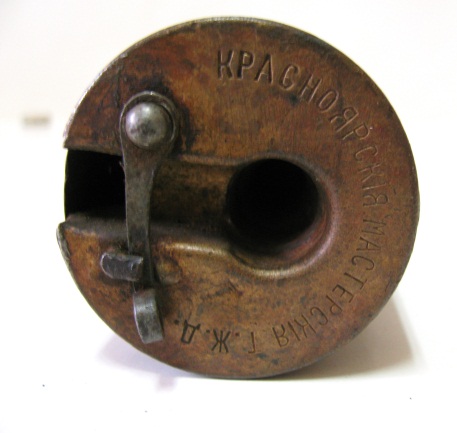 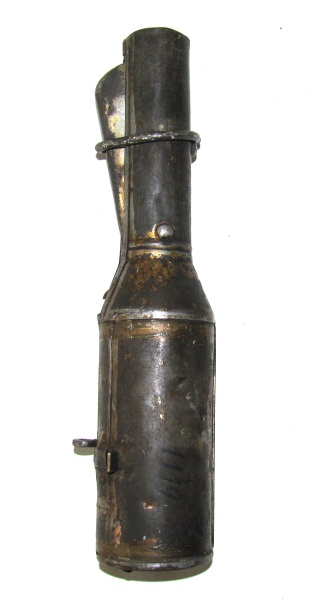 Граната ручная дистанционного действия РГД-14, образца 1914 года, с надписью «Красноярскίя мастерскίя ТЖД». Российская империя, нач. ХХ века. Металл. H-22 см.АОМ 4722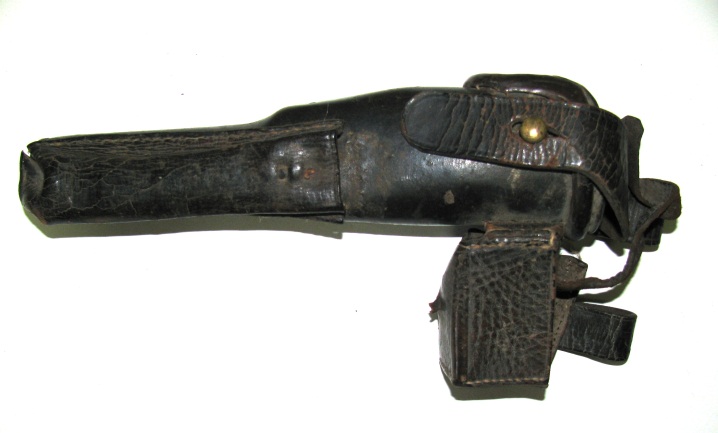 Кобура кожаная для револьвера. Кожа. L-27 см.АОМ 4723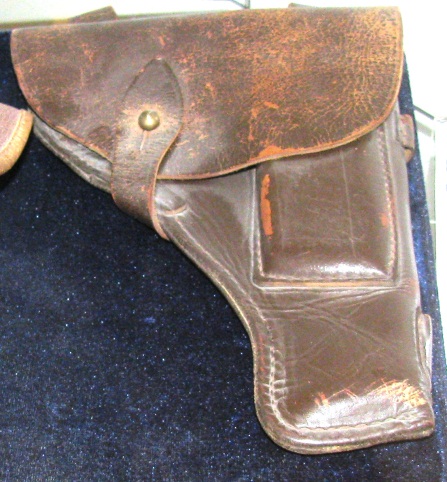 Кобура для пистолета (принадлежала участнику Великой Отечественной войны Овечкину А.). СССР, 1940-е гг. Кожа. 22х16 см.АОМ 4724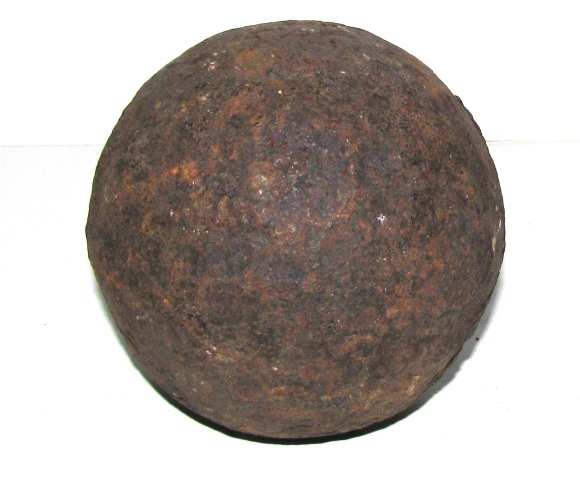 Ядро пушечное. Металл. D-21 СМАОМ 4725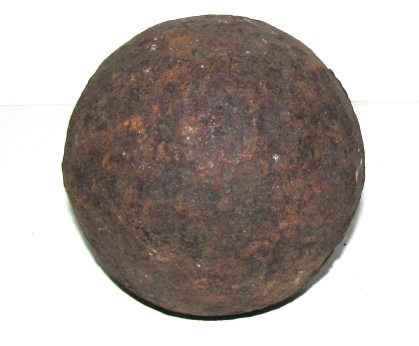 Ядро чугунное. Чугун. D – 10 см АОМ 4772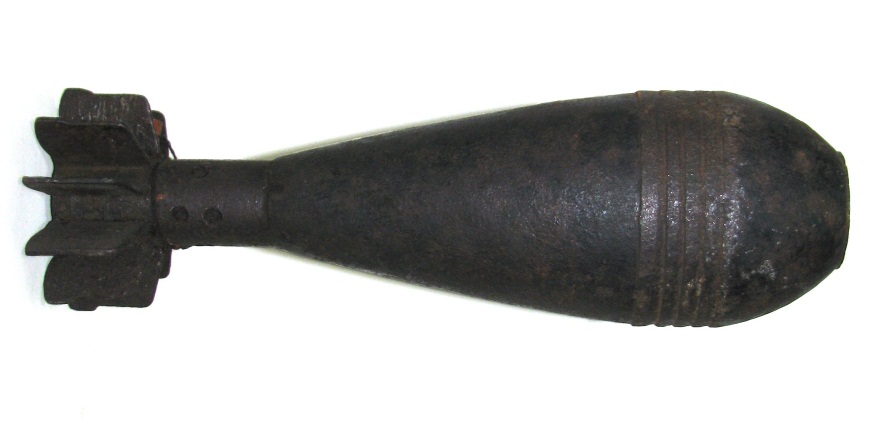  Мина артиллерийская осколочная. Металл. H-28 см.АОМ 4906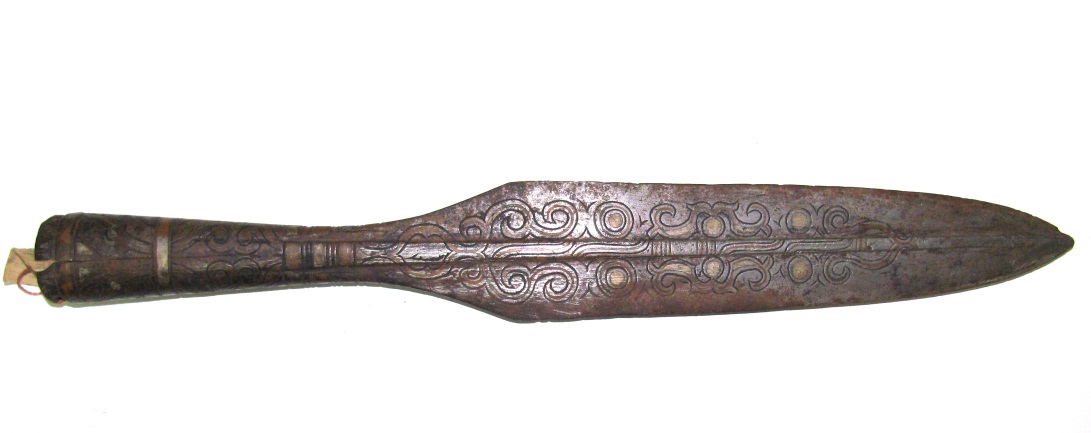 Рогатина – тяжелое копье для рукопашного боя или для охоты на крупного зверя. Металл. L- 40,4 см.АОМ 6543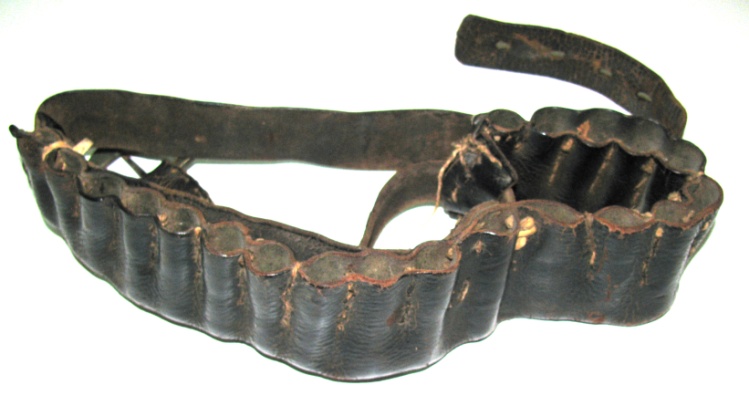 Патронташ кожаный самодельный, принадлежал партизану Н.Н. Крапивину. Россия, кон. ХIХ – нач. ХХ века. Кожа, металл. L-103 см. АОМ 6544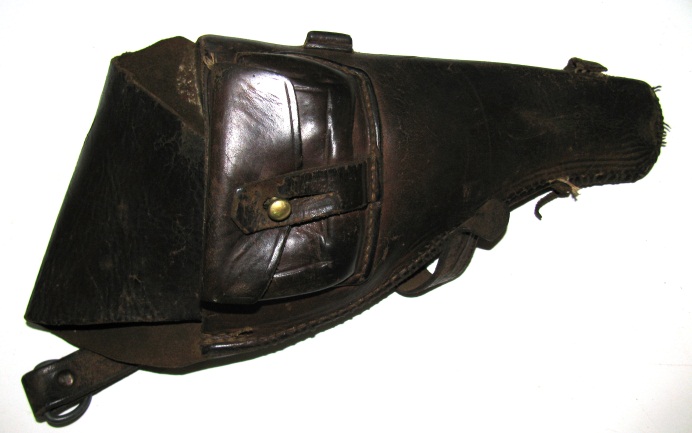 Кобура (принадлежала участнику Гражданской войны на ДВ Бойкову Игорю Владимировичу). Россия, кон. ХIХ – нач. ХХ века. Кожа, металл. L- 34 см.АОМ 6545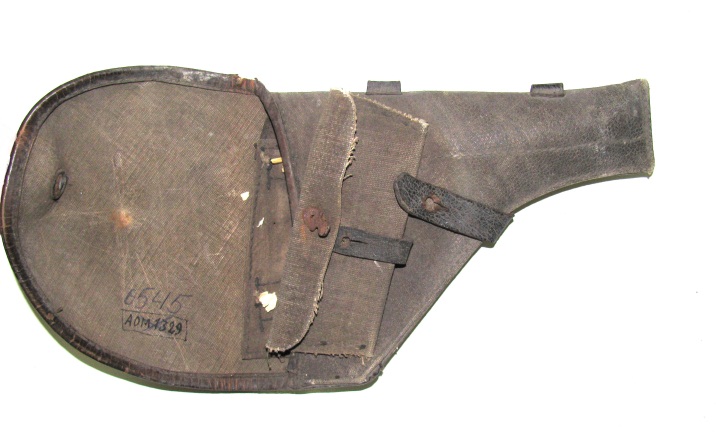 Кобура с револьвера с сумочкой для патронов (времен Гражданской войны). Россия, нач. ХХ века. Брезент, ремень, кожа, металл. 25х17,5 см.АОМ 6546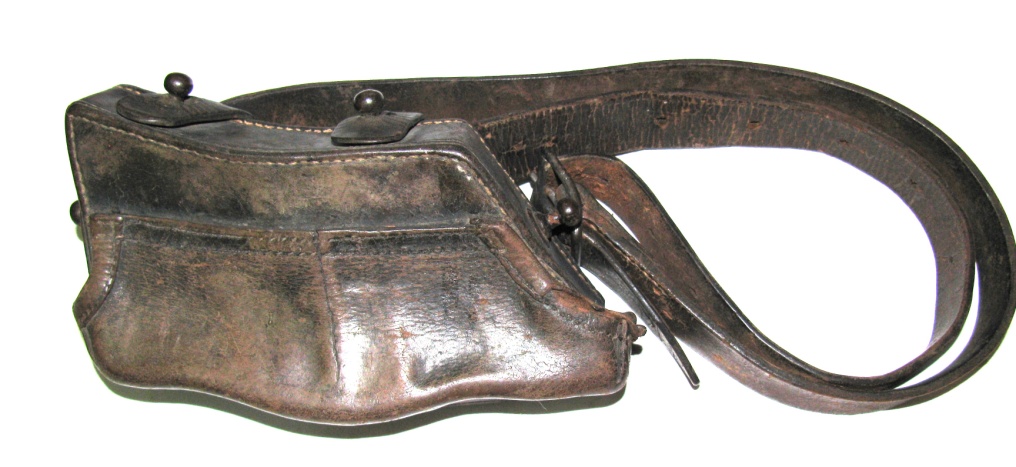 Подсумок для обоймы с патронами, на поясном ремне с металлическими застежками (принадлежал партизану). Россия, кон. ХIХ – нач. ХХ века. Кожа, металл. 19х10 см, L ремня – 127 см.АОМ 6547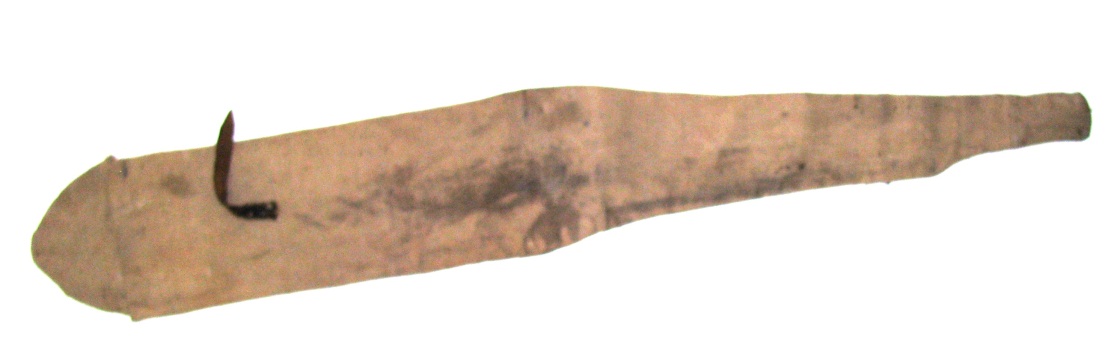 Чехол на винтовку – обрез (принадлежал партизану). Россия, кон. ХIХ – нач. ХХ века. Брезент. 78х128х62 см.АОМ 6550Пулемет станковый «Максим». Кон. XIX нач.-ХХ вв. Сталь. Калибр-7,62 мм. 64х128х62 см.АОМ 6569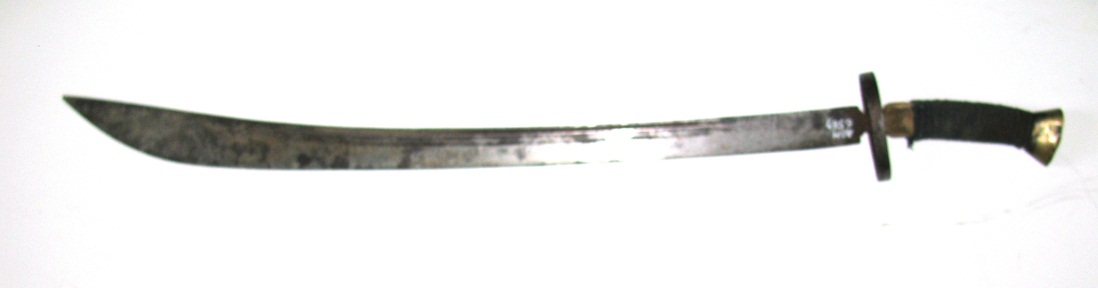 Сабля с полукруглым эфесом, деревянной рукоятью и бронзовым набалдашником. Китай, XIX век. Металл, дерево, шнурок. 74х7х17 см.АОМ 6570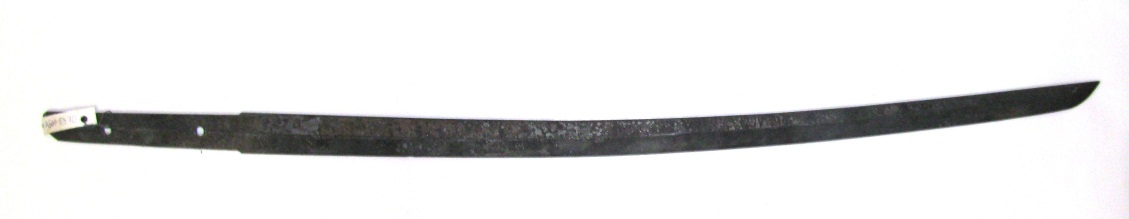 Шашка в металлических ножнах (отбита у японцев Амурскими партизанами в бою под Ерковцами в 1919 г.). Япония, кон. ХIХ – нач. ХХ века. Металл, дерево. L-90 см.АОМ 6571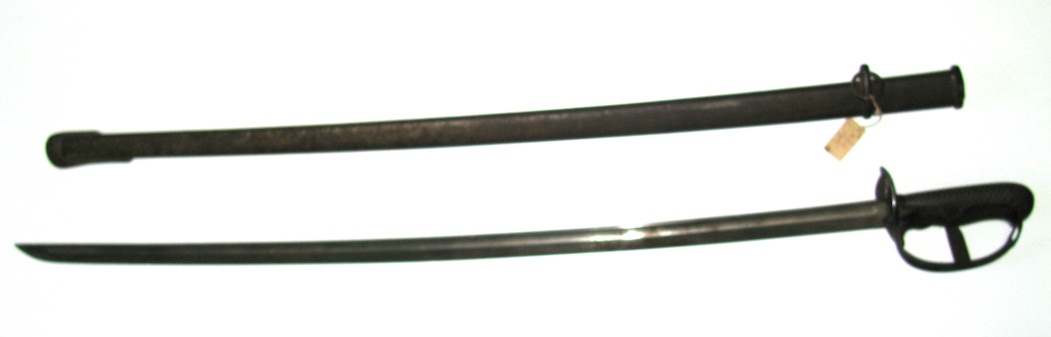 Шашка драгунская в металлических ножнах. Россия, XIX век. Металл, дерево, кожа. L в ножнах-110 см.АОМ 6572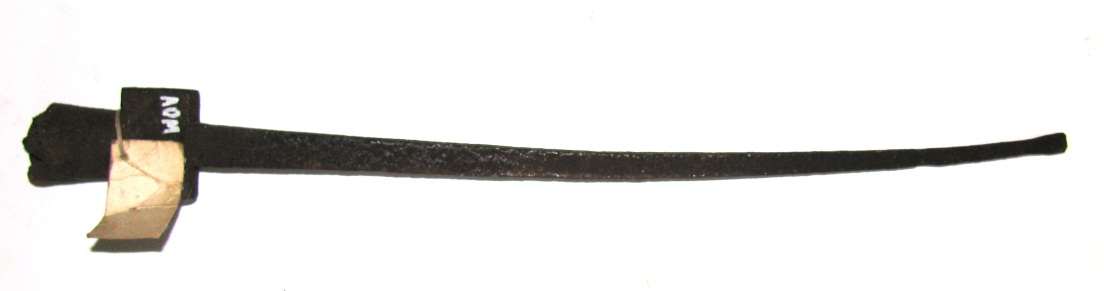 Наконечник пики 4-х гранный с клеймом - иероглифом. Китай. XIX век.Металл. L-32,5 см. АОМ 6573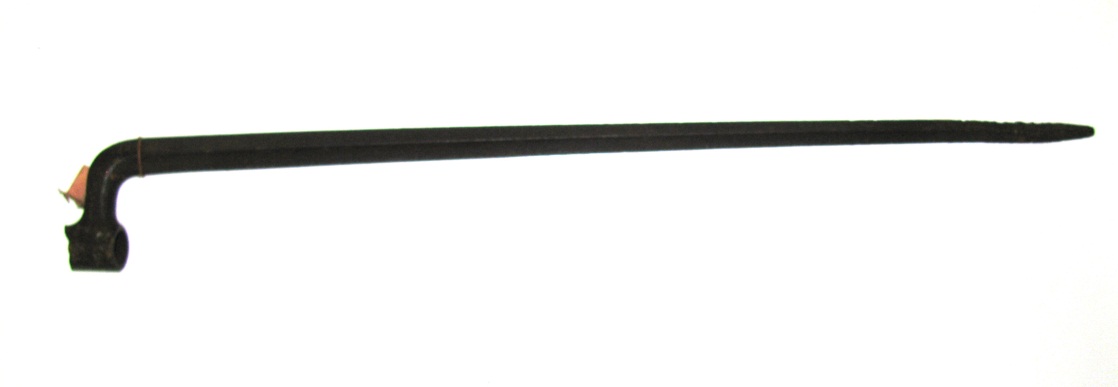 Штык 4-х гранный с выбитым номером 144499 (найден на месте строительства Дома Советов в Благовещенске). Металл. L-54 см.АОМ 6574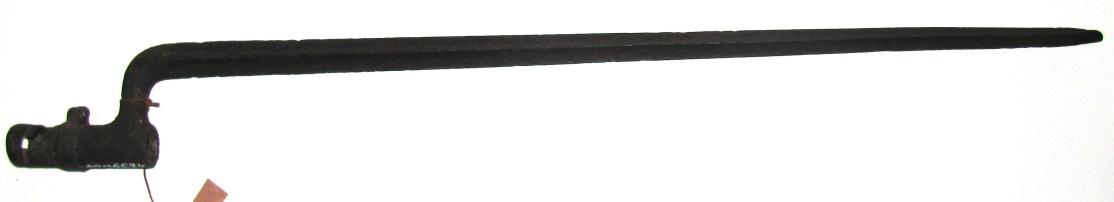 Штык 4-х гранный кованный к винтовке системы «Бердан 2» образца 1870 года. Российская империя, кон. XIX века. Металл. L-58,5 см.АОМ 6575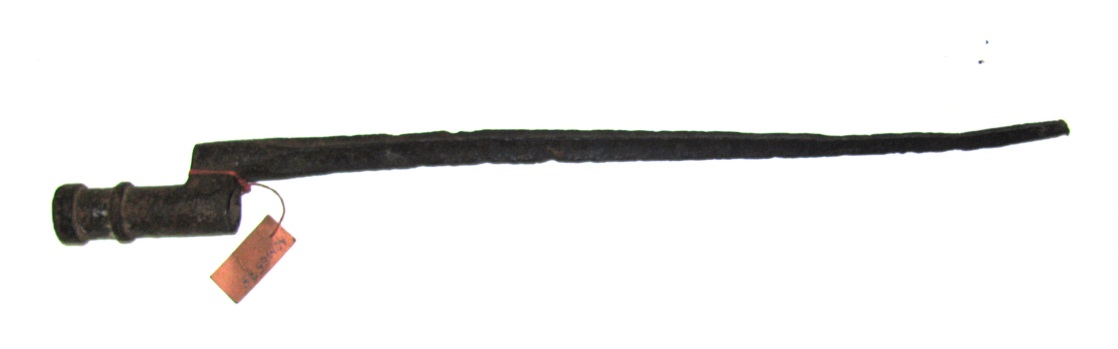 Штык 4-х гранный кованный к винтовке системы «Бердан 1» образца 1868 г (найден в г. Благовещенске). Российская империя, кон. XIX века. Металл. L-41 см.АОМ 6576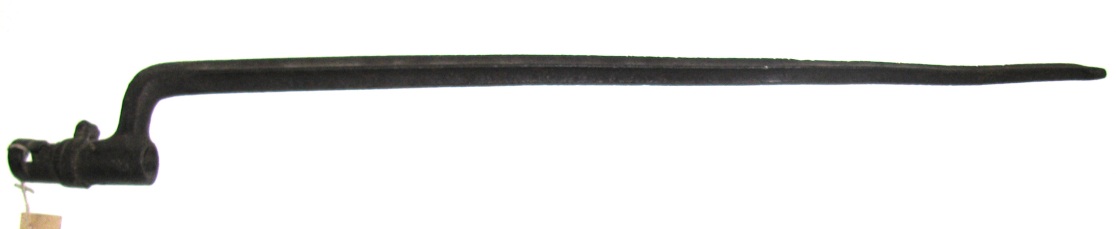 Штык 4-х гранный кованный к винтовке системы «Бердан 2» образца 1870 года. Российская империя, кон. XIX века.Металл. L-58,5 см.АОМ 6577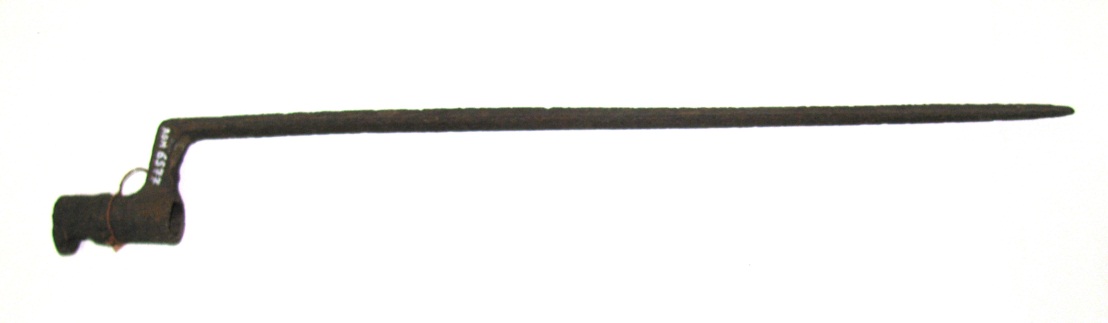 Штык 3-х гранный к винтовке системы «Крнка». Российская империя, втор. пол. XIX века. Металл. L-56 см.АОМ 6578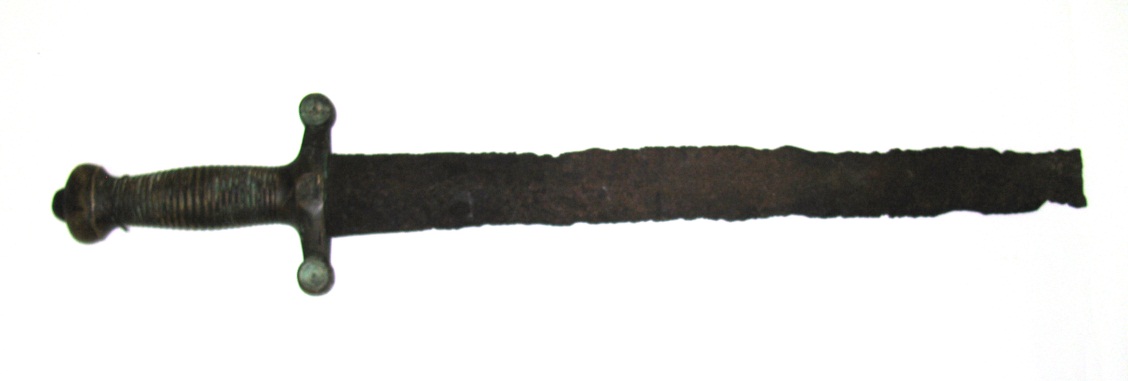 Тесак армейский. Российская империя, Златоуст, 1866 год. Металл. L-55 см.АОМ 6579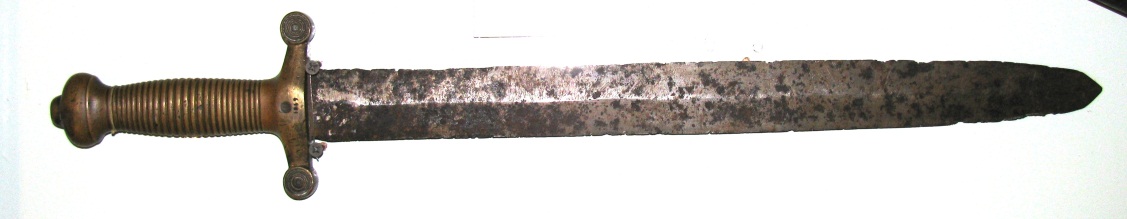 Тесак армейский. Российская империя, Златоуст, 1865 год.Металл. L-61,5 см.АОМ 6580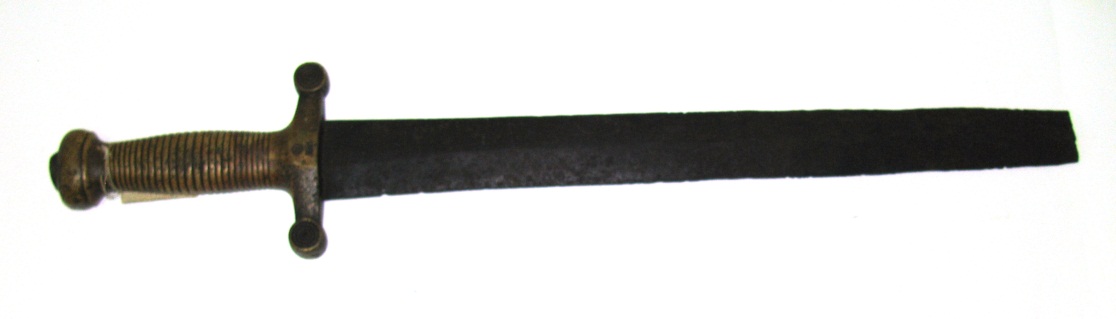 Тесак армейский. Российская империя, Златоуст, 1863 год. Металл. L-55 см.АОМ 6581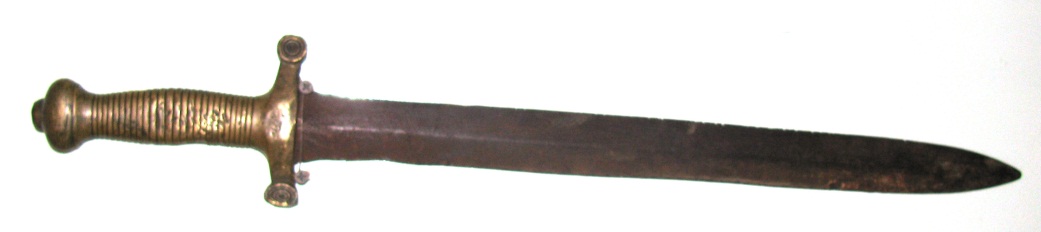 Тесак армейский. Российская империя, Златоуст, 1869 год. Металл. L-61,5 см.АОМ 6582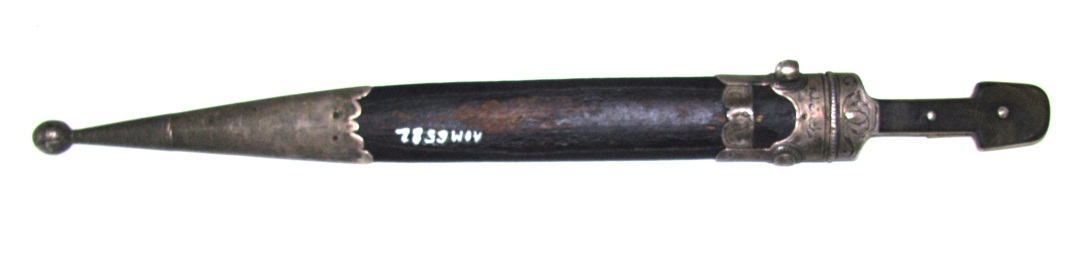 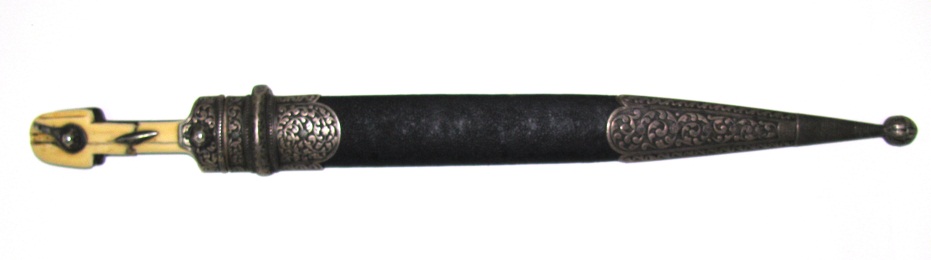 Кинжал в деревянных ножнах. Арабский Восток, XIX век. Металл, дерево, кожа, кость. L-клинка 53 см, L-ножен 44,5 см.АОМ 6583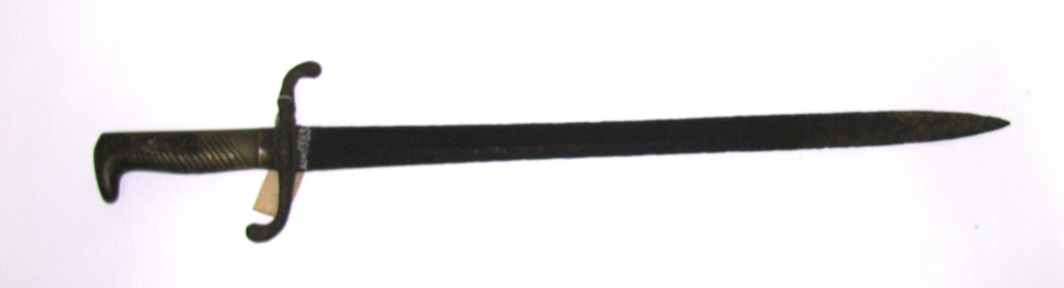 Штык-тесак. Металл. L-59 см.АОМ 6584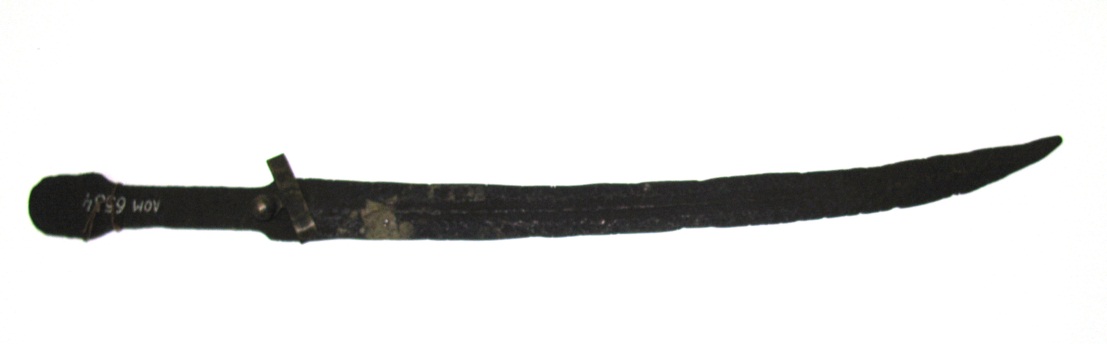 Полусабля с двудольным клинком. Металл. L-57,5 см.АОМ 6585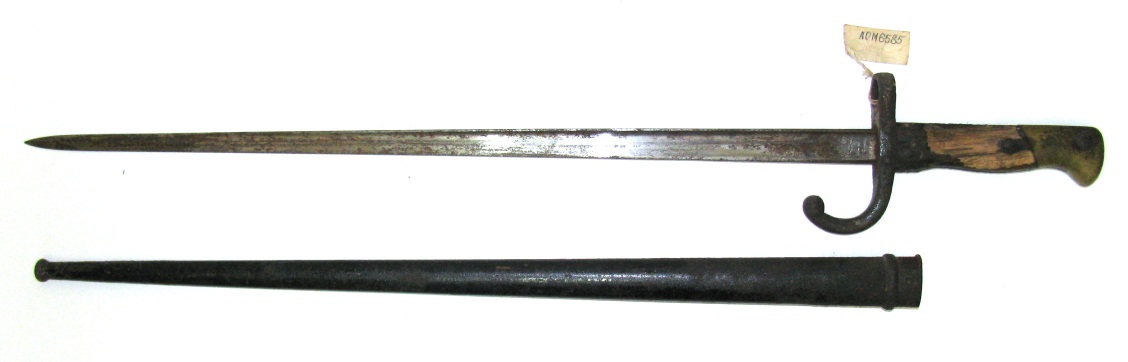 Штык 4-х гранный с деревянной рукоятью в металлических ножнах (клеймо с датой «Steyr 1883») Кон. XIX века. Металл. L-66,5 см.АОМ 6586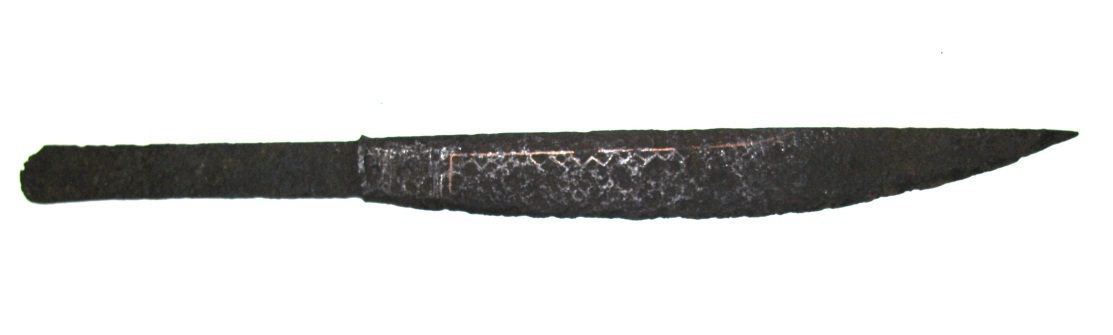 Нож-пальма кованный (эвенки). Металл. L-44 смАОМ 6588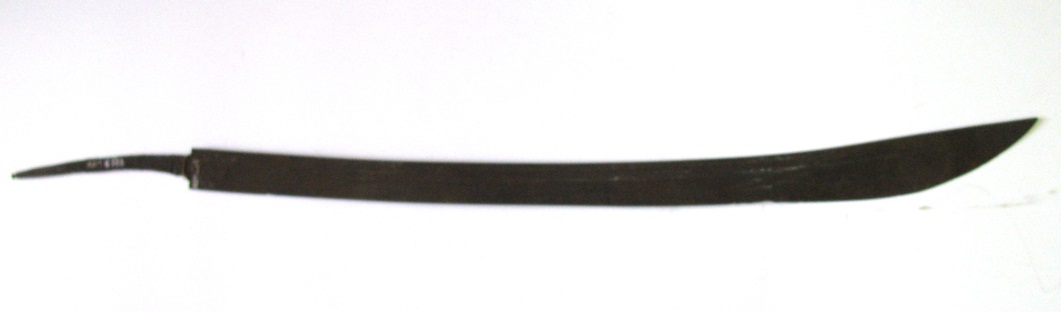 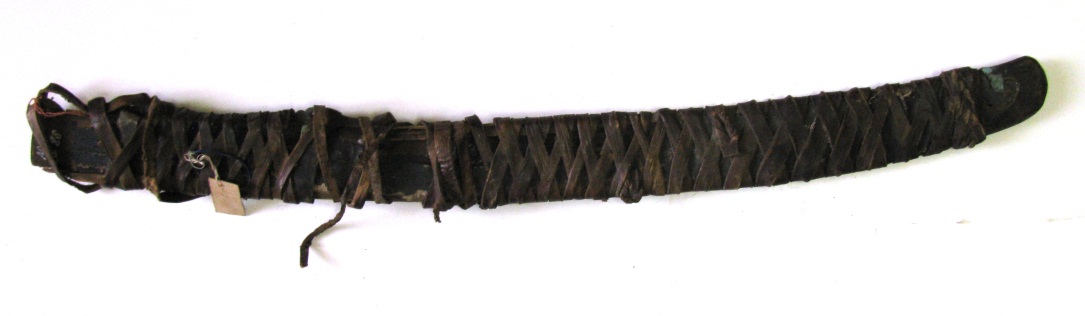 Лезвие пики в чехле. Китай XIX век. Металл. L-92 см, L чехла-78 см.АОМ 6589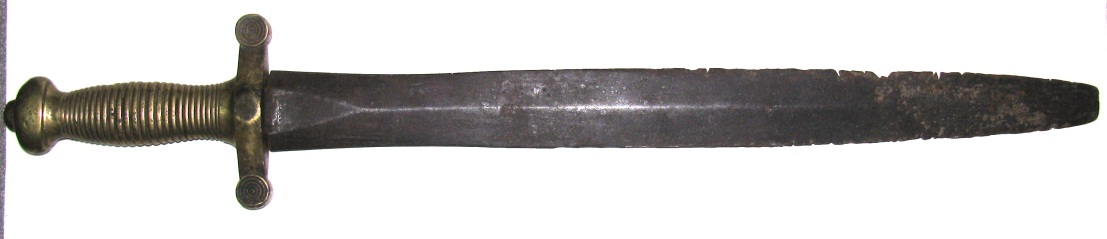 Тесак армейский с надписью на лезвии «Coulaux et & C». Германия, Клингенталь, XIX век.Сталь. L с эфесом -60,5 см.АОМ 6590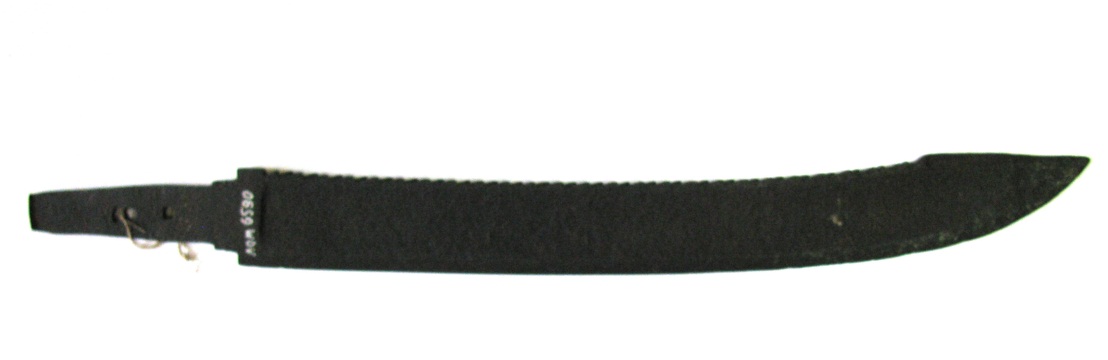 Оружие холодное кованное. XIX век. (найдено в 1929 году в усадьбе по ул. Красноармейской г. Благовещенска).Сталь. L-62 см.АОМ 6591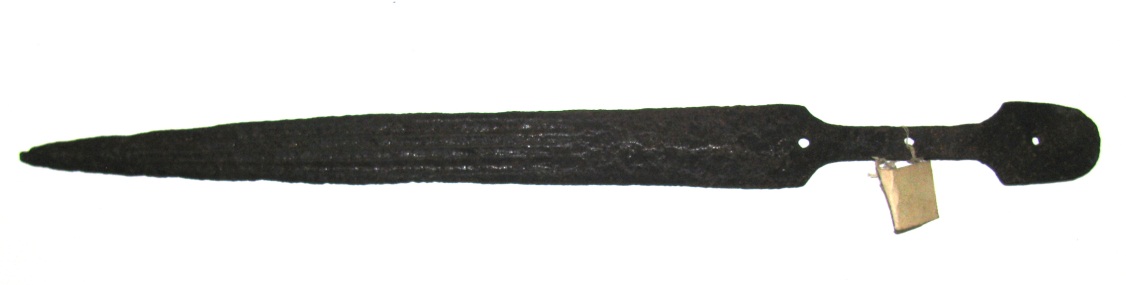 Кинжал.  Металл. L-43,5 см.АОМ 6592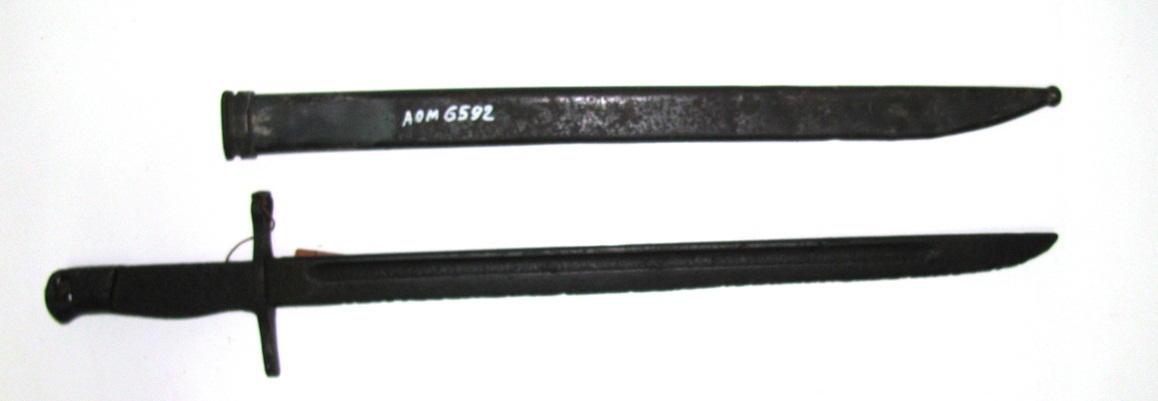 Штык-тесак в стальных ножнах (найдены на ж/д линии в г. Благовещенске). Кон. XIX –нач. –XX вв.Металл. L общая – 50 см, L клинка – 38 см.АОМ 6593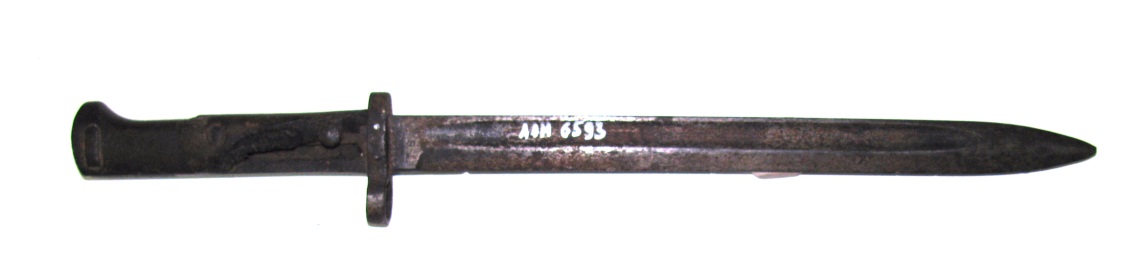 Штык от винтовки с клеймом у пяты «S». Кон. XIX –нач. –XX вв.Сталь, дерево. L общая-43 см.АОМ 6594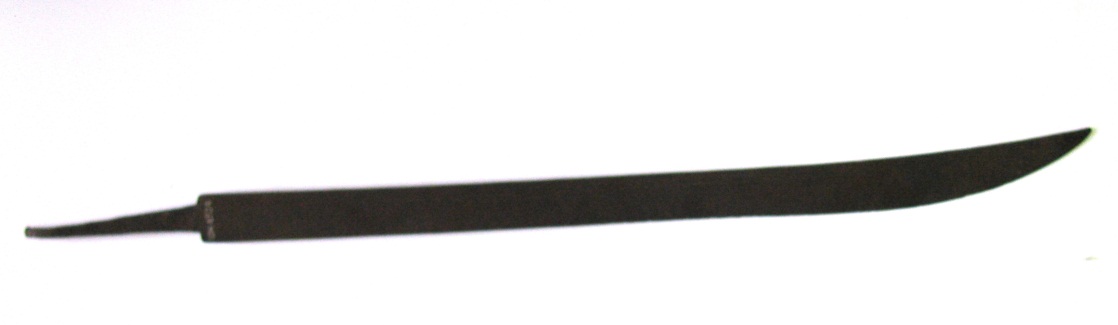 Лезвие пики. Китай, XIX век.Металл. L-83 см.АОМ 6595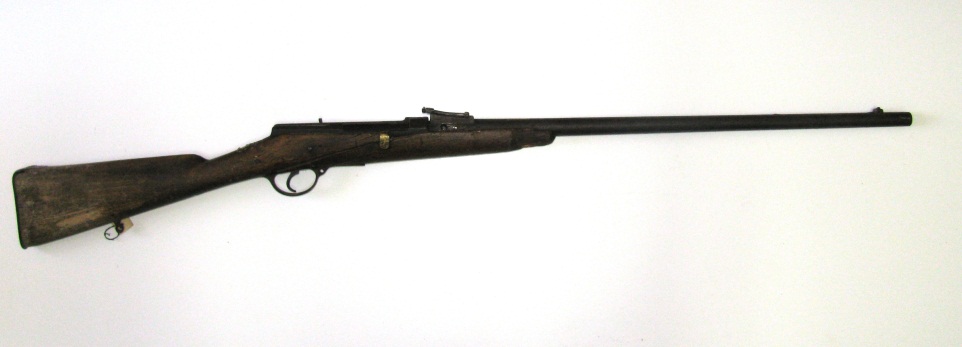 Винтовка пехотная системы «Бердан 1» № 49288. образца 1870 г. Российская империя, 1870 г.Сталь, дерево. L общая-114,5 см, L ствола-62,5 см.АОМ 6596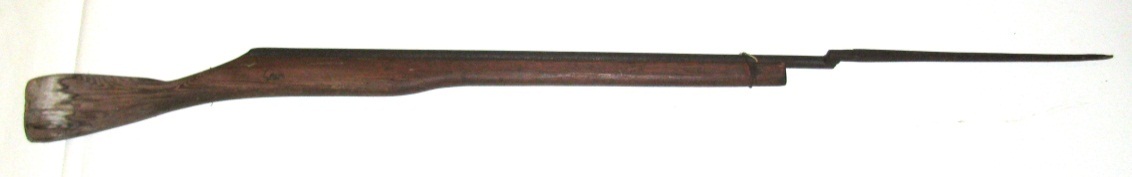 Макет винтовки образца 1882 г без затвора с припаянным штыком.Металл, дерево. L-168 см.АОМ 6597Мо 48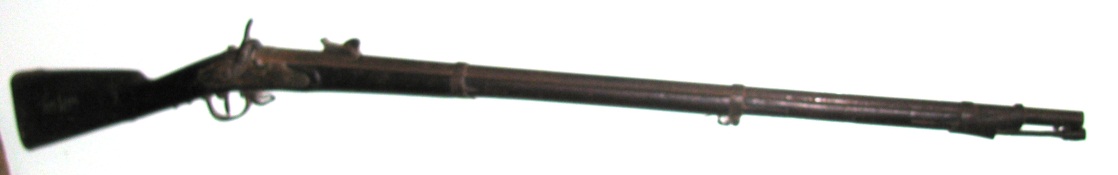 Ружье пехотное кремневое образца 1826-1839 гг. Российская империя, Ижевский оружейный завод.  1834-1836-е гг.Оружейная сталь, латунь, дерево. Калибр-17,7 мм. L общая-145 см, L ствола 105 мм.АОМ 6598Мо 30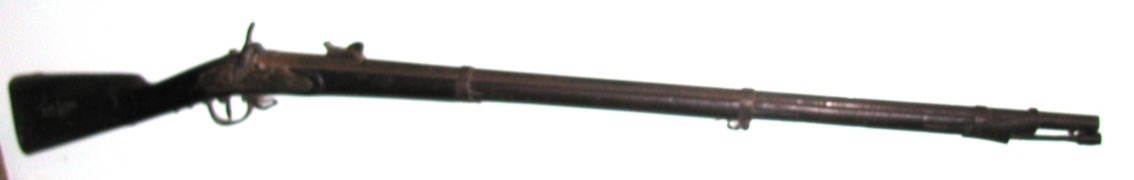 Ружье пехотное капсюльное (переделочное) образца 1844 г. Российская империя, государственный оружейный завод. 1820-1840-ее гг. Оружейная сталь, дерево. Калибр-17,7 мм. L общая-145 см, L ствола 110 мм.АОМ 6599Мо 31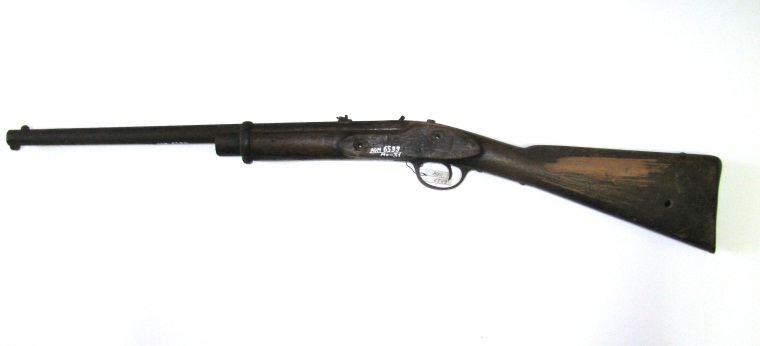 Карабин кавалерийский ударный переделочный (модифицированный вариант кремневого гусарского ружья образца 1828 г). Российская империя, государственный оружейный завод, 1820-1840-е.  гг. Оружейная сталь, латунь, дерево. Калибр – 7 лин (17,7 мм); L общая-94,5 см, L ствола 574 мм; вес 2,673 кг.АОМ 6600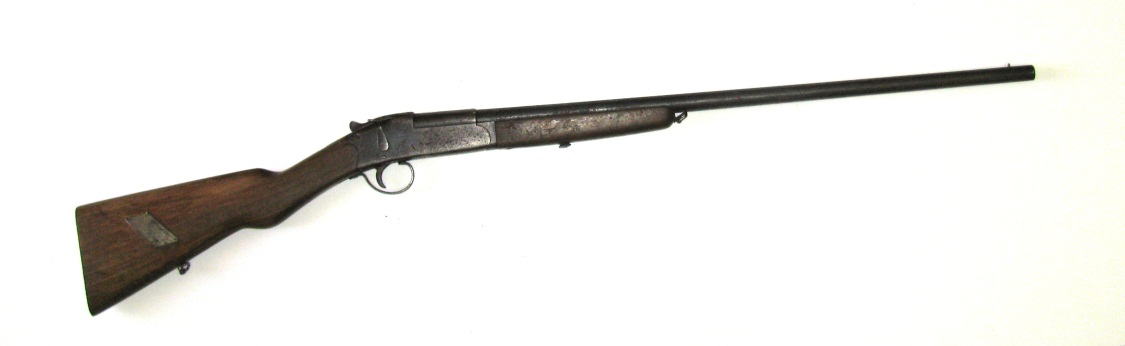 Ружье охотничье одноствольное системы Кочетова. СССР, Тульский оружейный завод, 1923-1929 гг.Оружейная сталь, дерево; заводское производство. Калибр –16 мм; L общая-111,5 см, L ствола-71,3 см.АОМ 6601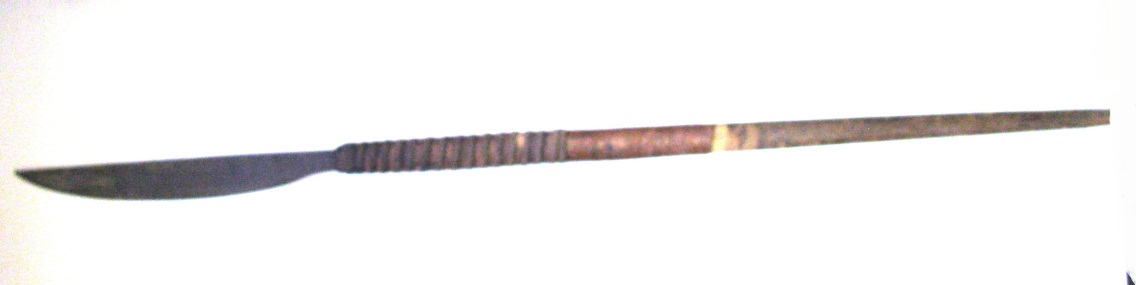 Пальма (большой нож) на древке оплетенном берестой и ремнем. Дерево, металл, береста, кожа. L общая-137 см.АОМ 6602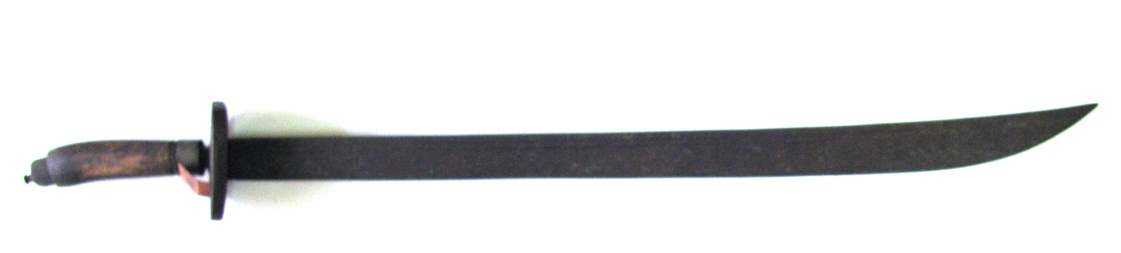 Меч с деревянной рукоятью. Китай, XIX век.Металл, дерево. L общая – 87 см.АОМ 6603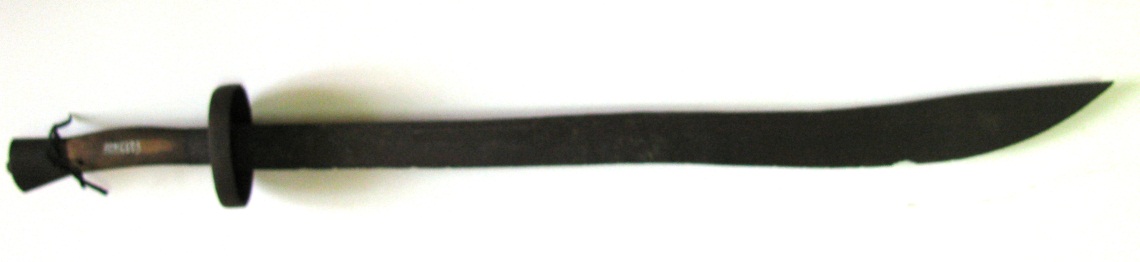 Меч с деревянной рукоятью с изображением драконов у пяты. Китай, XIX век. Металл, дерево. L-101 см.АОМ 6605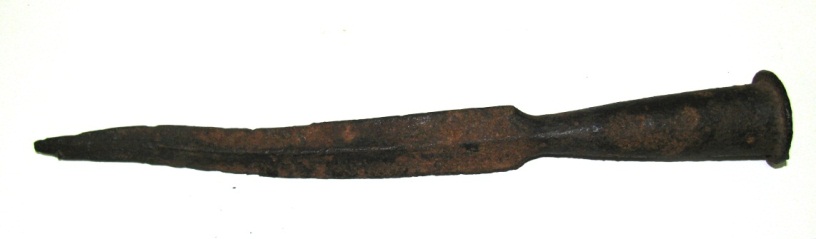 Наконечник копья кованный. Кон. XIX века.Металл. 30х2,8 см.АОМ 6617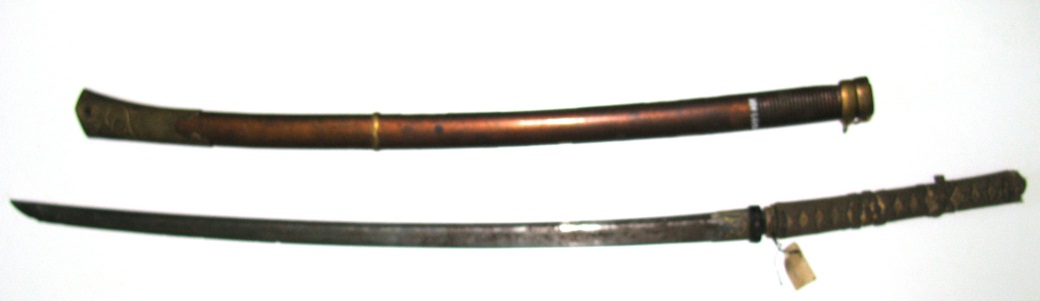 Шашка офицерская в деревянных ножнах (отбита в бою партизанами в 1919 году). Япония, кон. XIX – нач. ХХ века.Металл, дерево. L общая-105 см.АОМ 6618Мо 32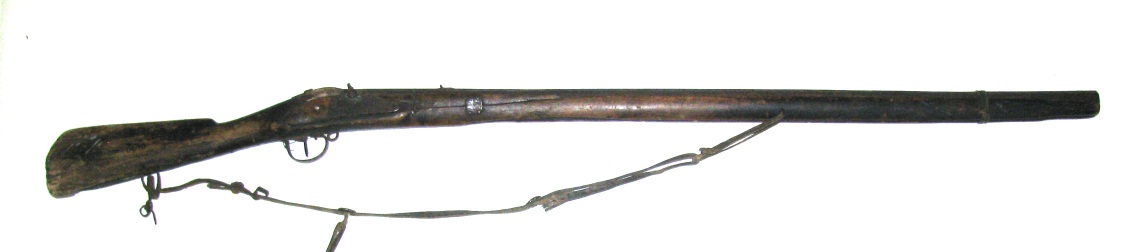 Винтовка капсюльная охотничья системы Витворта. Российская империя, Тульский оружейный завод, 1834-1870-е гг.Оружейная сталь, латунь, дерево, кожа. Калибр –12 мм; L общая-146 мм, L ствола-112 мм.АОМ 6619Мо 33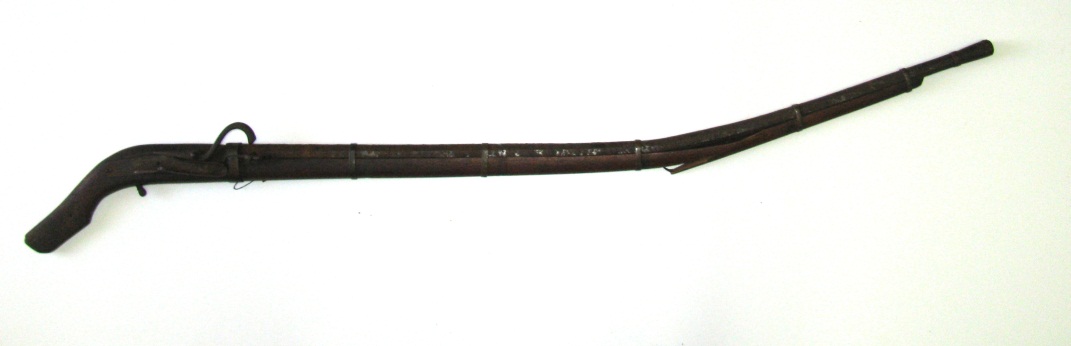 Ручница (ручная пищаль) фитильная азиатского типа. Ближний Восток, XVII-XVIII вв. Оружейный дамаск, дерево; мануфактурное производство. Калибр –10 мм; L общая-124,5 см, L ствола 96 см.АОМ 6620Мо 34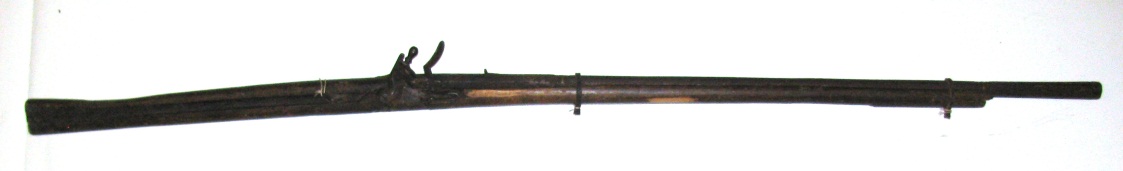 Винтовка кремневая охотничья системы Витворта. Российская империя, Тульский оружейный завод, 1826-1870-е гг.Оружейная сталь, дерево; мануфактурное производство. Калибр –12 мм; L общая-164 см, L ствола-109 см.АОМ 6621Мо 35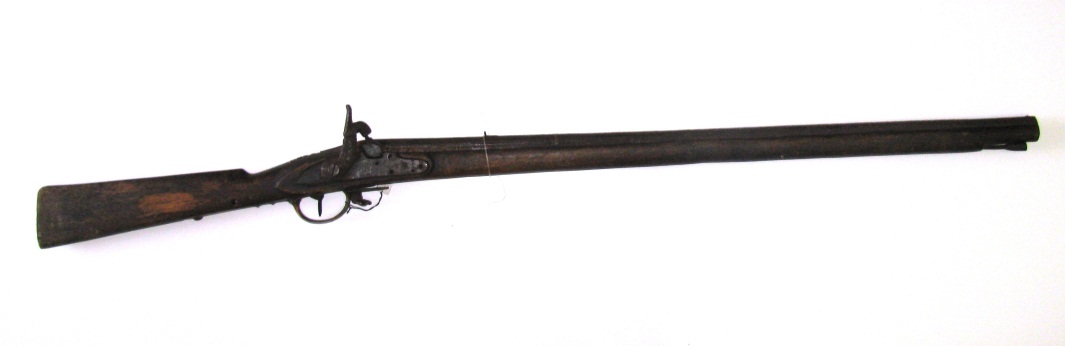 Винтовка (штуцер) капсульная системы Витворта. Российская империя, Ижевский оружейный завод, 1840-1860-е гг. Оружейная сталь, латунь, дерево; мануфактурное производство. Калибр – 5 лин (12,7 мм); L общая-123,5 см, L ствола 88 см.АОМ 6622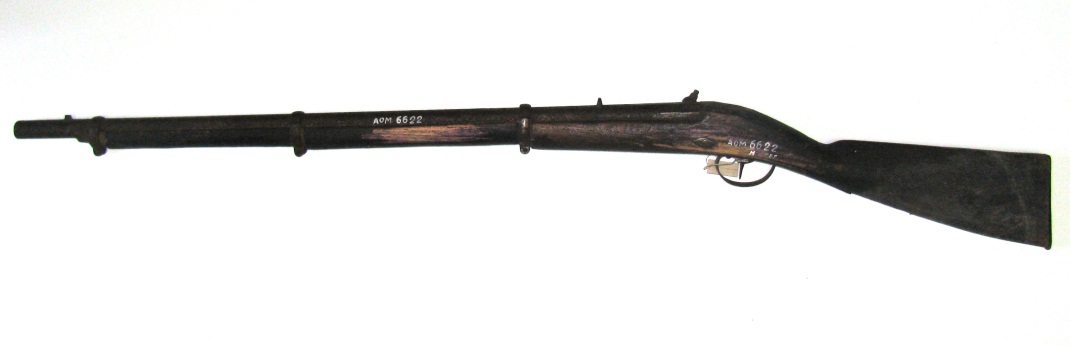 Ружье капсюльное охотничье. Российская империя, Ижевский оружейный завод, 1854 г.Оружейная сталь, железо, дерево; мануфактурное производство. Калибр –18 мм; L общая-126 см, L ствола-83 см.АОМ 6623Мо 36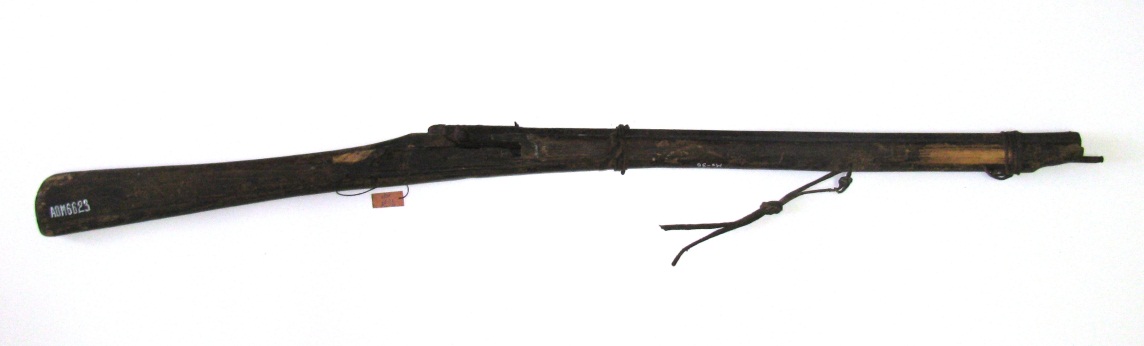 Винтовка капсюльная охотничья системы Витворта. Российская империя, частная оружейная мастерская, 1870-е гг. Оружейная сталь, дерево, кожа; мануфактурное производство. Калибр – 14 мм; L общая-123 см, L ствола 76 см.АОМ 6624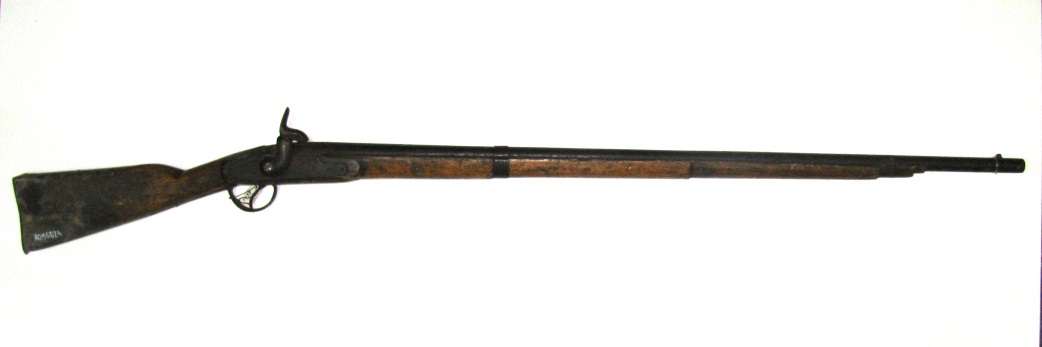 Ружье капсульное охотничье гладкоствольное. Российская империя, оружейный завод, середина XIXвека.Оружейная сталь, железо, дерево; мануфактурное производство. Калибр –12 мм; L общая-133 см, L ствола-100 см.АОМ 6625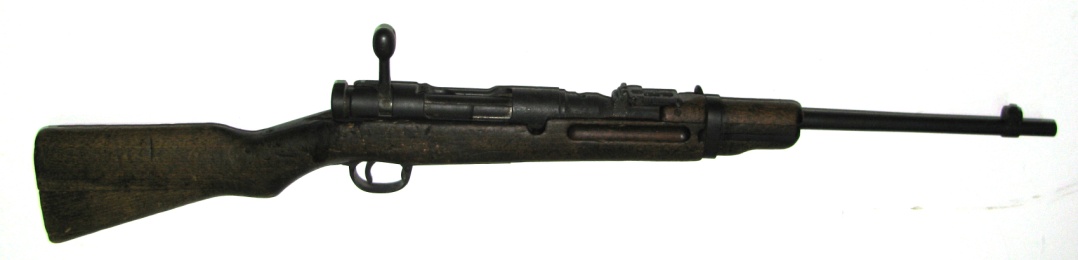 Карабин «Арисаки». Япония, кон. XIX – нач. XX вв.Металл, дерево. L-91 см.АОМ 6626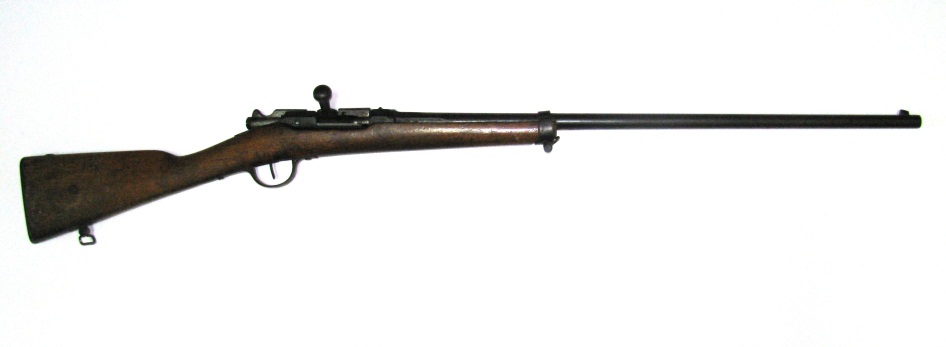 Ружье гладкоствольное переделанное из винтовки «Гра» партизанское. Российская империя, нач. ХХ века.Металл, дерево. -118 см.АОМ 6627Мо 47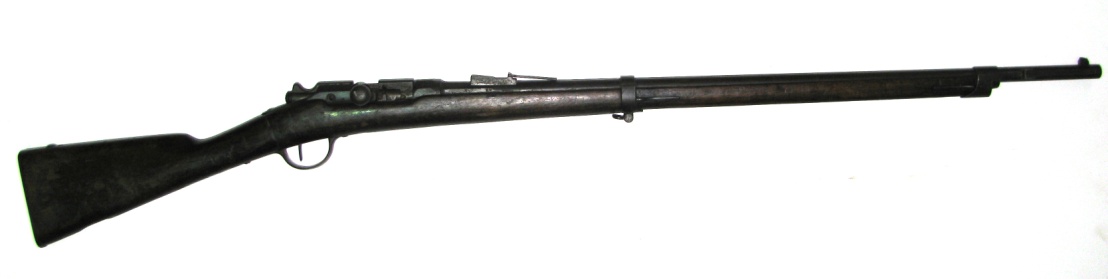 Винтовка системы «Гра» образца 1874 года. Франция, XIX век. Оружейная сталь, железо, дерево; заводское серийное производство. Калибр –11 мм; L ствола-82 см; АОМ 6628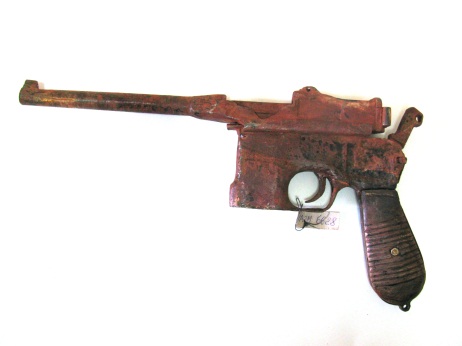 Пистолет «Маузер» автоматический К-96 («коробчатый») образца 1912 г. Германия, 1912 г.Сталь, дерево. Калибр –7.63 мм; L общая-25,5 см, L ствола-9,8 см.АОМ 6629Мо 4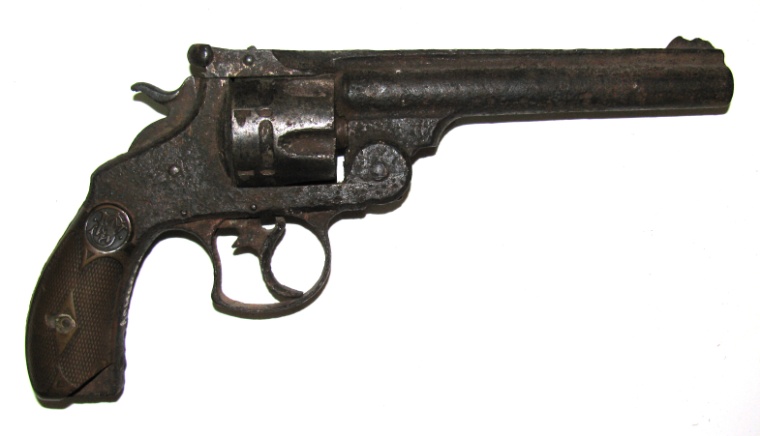 Револьвер «Смит-Вессон» № 3 образца 1881 года. США, 1881 г. - нач. ХХ века.Сталь вороненая, пластмасса. Калибр –10.4 мм; L общая-21,2 см, L ствола-15,2 см.АОМ 6630Мо 5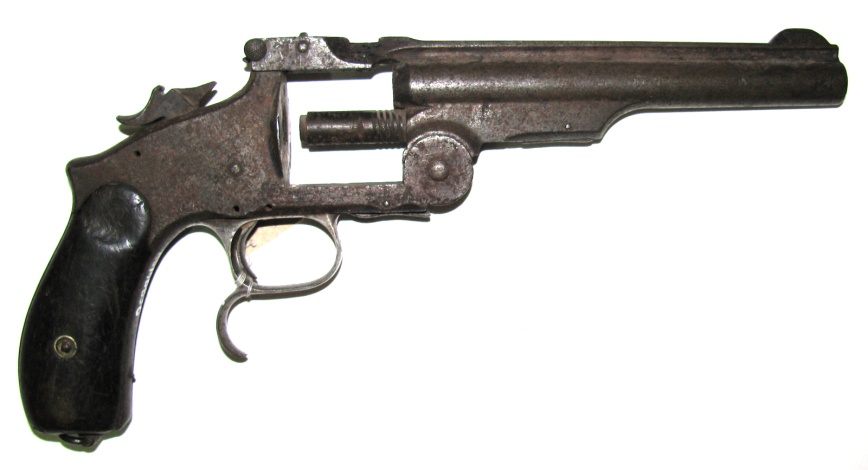 Револьвер «Смит-Вессон» русский III образца. США, 1880-1895 гг.Сталь вороненая, дерево. Калибр – 10,67 мм; L общая-23 см, L ствола-16,7 см.АОМ 6631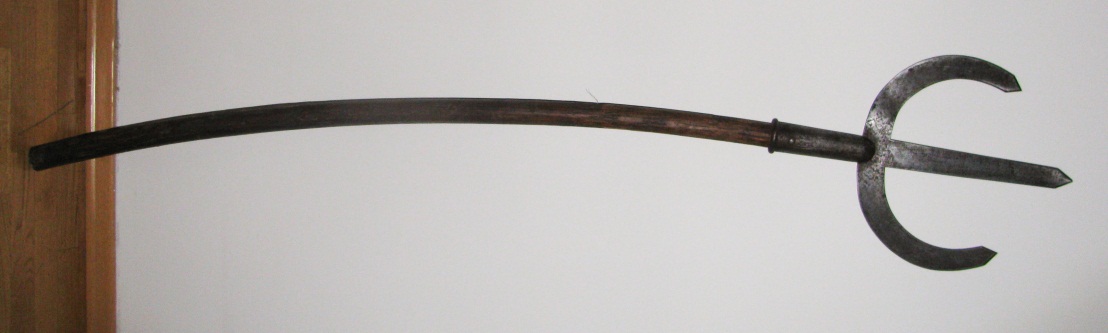 Алебарда «Плантем». Китай, XIX век. Сталь, дерево. L – 51 см, L древка-138 см.Сохранность: ржавчина, древко потерто, погнуто, царапины.АОМ 6632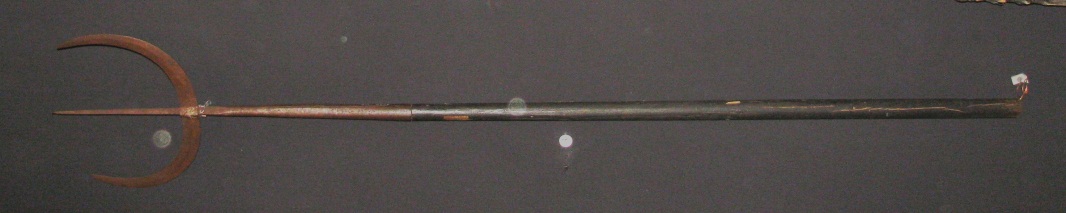 Алебарда «Плантем». Китай, XIX век. Сталь, дерево. L – 67 см, L древка-115 см.АОМ 6633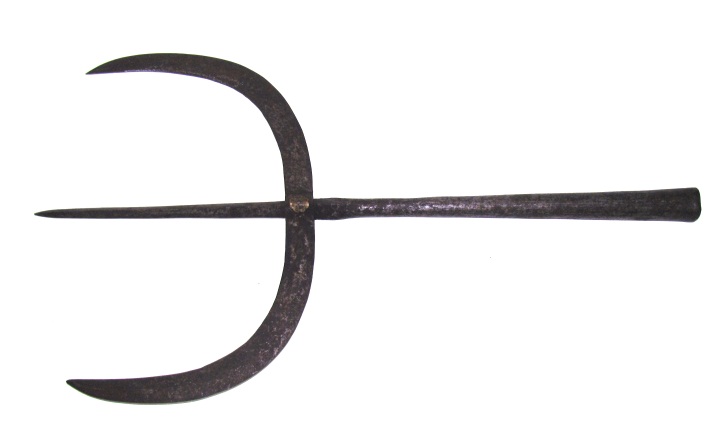 Алебарда «Плантем». Китай, XIX век. Металл. L – 66,5 смАОМ 6634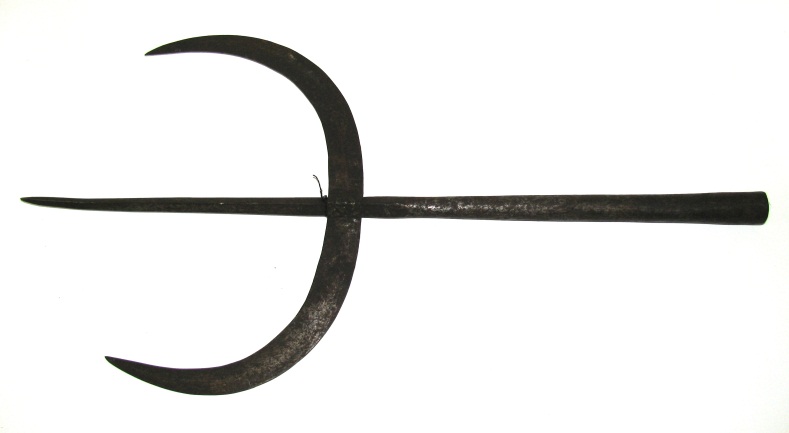 Алебарда «Плантем». Китай, XIX век. Металл. L – 71 см.АОМ 6635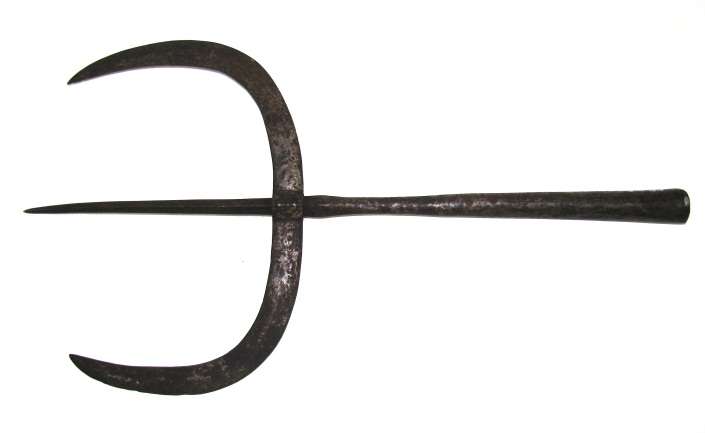 Алебарда «Плантем». Китай, XIX век. Металл. L – 66 см.АОМ 6637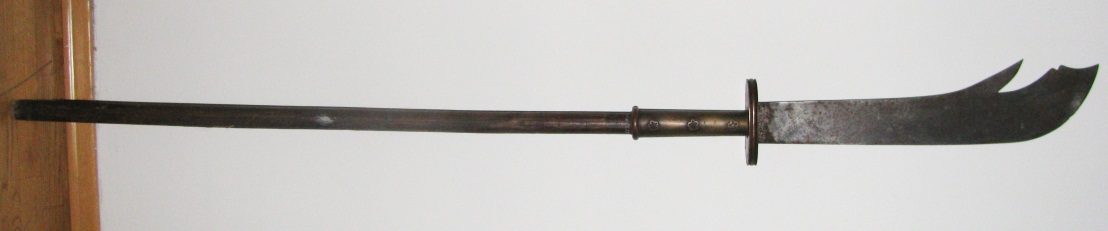 Совна (тан-ду) на древке. Китай, XIX век. Металл, дерево. L лезвия-61,5 см, L древка-199,5 см.АОМ 6638Совна (тан-ду) на древке. Китай, XIX век. Металл, дерево. L лезвия-61,5 см, L древка-199,5 см.АОМ 6639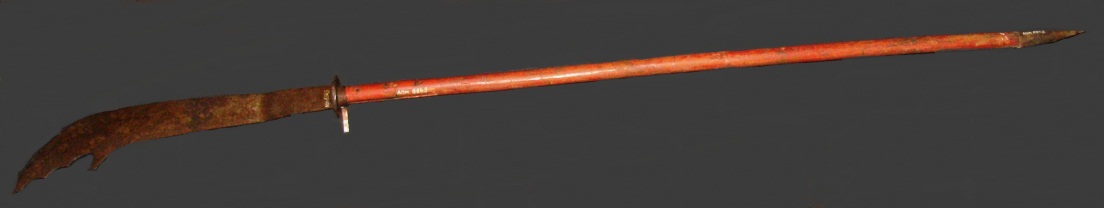 Совна (тан-ду) на древке. Китай, XIX век. Металл, дерево. L общая-221 см.АОМ 6640Совна (тан-ду) на древке. Китай, XIX век. Металл, дерево. L общая-221 см.АОМ 6641Совна (тан-ду) на древке. Китай, XIX век. Металл, дерево. . L лезвия-69 см, L древка-143 см.АОМ 6642Совна (тан-ду) на древке. Китай, XIX век. Металл, дерево. L лезвия-74 см, L древка-157 см.АОМ 6643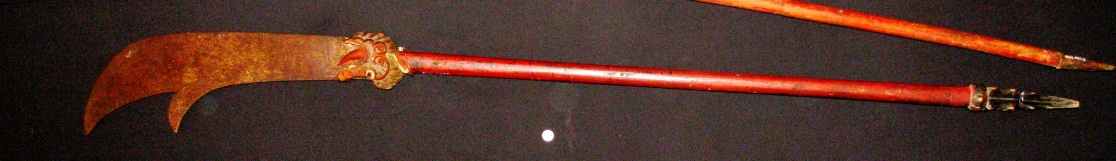 Совна (тан-ду) на древке. Китай, XIX век. Металл, дерево. L лезвия-70 см, L древка-154 см.АОМ 6644Совна (тан-ду) на древке. Китай, XIX век. Металл, дерево. L лезвия-69 см, L древка-150 см.АОМ 6645Совна (тан-ду) на древке. Китай, XIX век. Металл, дерево. L лезвия-51 см, L древка-138 см.АОМ 6646/1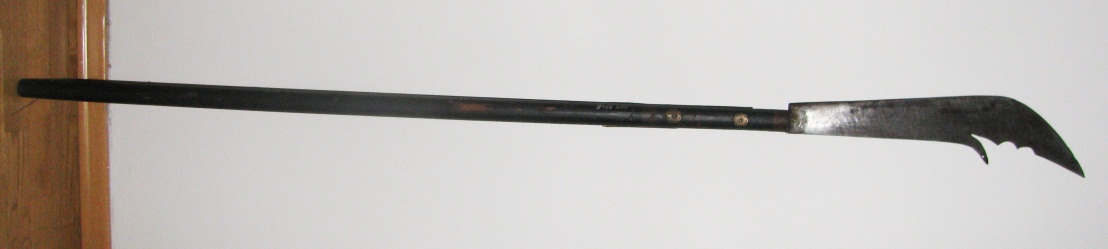 Совна (тан-ду) на черном древке, украшенном поясками и накладными цветными цветками из металла. Китай, XIX век. Металл, дерево. L лезвия-51,5 см, L древка-141 см.АОМ 6646/2Совна (тан-ду) на черном древке, украшенном поясками и накладными цветными цветками из металла. Китай, XIX век. Металл, дерево. L лезвия-50,5 см; L древка-142 см. АОМ 6646/3Совна (тан-ду) на черном древке, украшенном поясками и накладными цветными цветками из металла. Китай, XIX век. Металл, дерево. L лезвия-50,5 см; L древка-134 см.АОМ 6647Совна (тан-ду) на черном древке, украшенном поясками и накладными цветными цветками из металла. Китай, XIX век. Металл, дерево. L лезвия-53 см; L древка-141 см.АОМ 6648Совна (тан-ду) на черном древке, украшенном двумя металлическими поясками. Китай, XIX век. Металл, дерево. L лезвия-49,5 см; L древка-132 см.АОМ 6649Совна (тан-ду) на черном древке украшенном двумя металлическими поясками. Китай, XIX век. Металл, дерево. L лезвия-49 см; L древка-134 см.АОМ 6650/1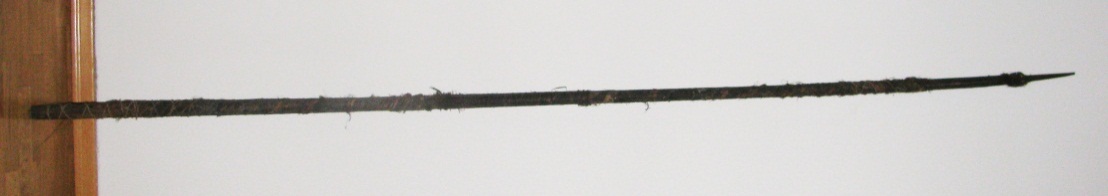 Пика железная трехгранная на древке из бамбуковых реек. Китай, XIX век. Металл, бамбук, волокно растительное. L наконечника-15 см; L древка-250 см.АОМ 6650/2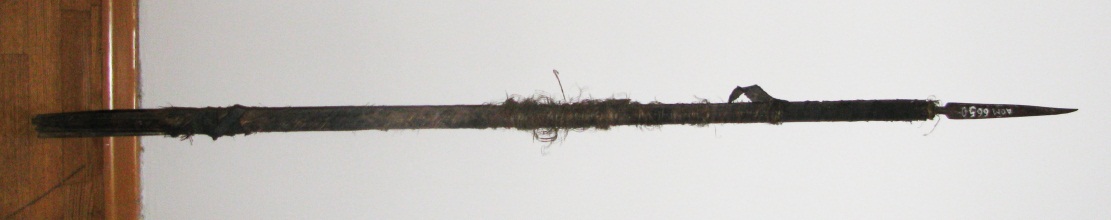 Пика железная трехгранная на древке из бамбуковых реек. Китай, XIX век. Металл, бамбук, волокно растительное. L наконечника-17 см; L древка-126 см.АОМ 6650/3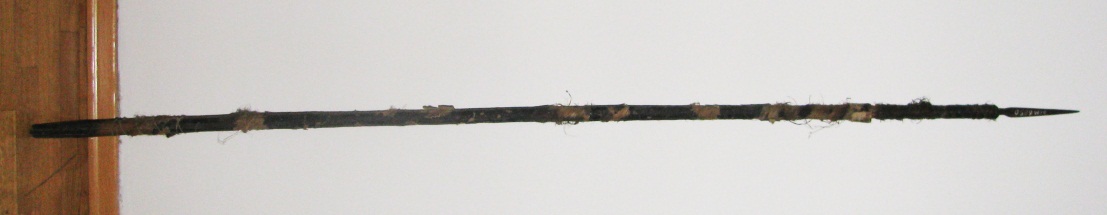 Пика железная трехгранная на древке из бамбуковых реек. Китай, XIX век. Металл, бамбук, волокно растительное. L наконечника-14 см; L древка-172 см.АОМ 6654Мо 37Ружье капсюльное крепостное, заряжаемое с дула. Российская империя, Государственный оружейный завод, конец XVIII – 2-я четверть XIX вв. Оружейная сталь, латунь, дерево. Калибр 22 мм. L общая – 223 см; L ствола – 182,5 см.АОМ 6655Мо 38Пищаль затинная (крепостное ружье) фитильная, заряжаемая с дула. Русское государство, оружейный завод, XVII век. Оружейная сталь, латунь, дерево. Калибр 24 мм. L общая-233 см; L ствола-183 см.АОМ 6656Мо 39Пищаль затинная (крепостное ружье) фитильная, заряжаемая с дула. Русское государство, оружейный завод, XVII век. Оружейная сталь, латунь, дерево. Калибр 22 мм. L общая-232 см; L ствола-177 см.АОМ 6657Мо 40Ружье капсюльное крепостное  заряжается с дула. Российская империя, Государственный оружейный завод, конец XVIII - вторая четверть XIX века. Оружейная сталь, латунь, дерево. Калибр 25 мм. L общая-210 см; L ствола-170,5 см.АОМ 6658Мо 41Пищаль затинная (крепостное ружье) фитильная, заряжаемая с дула. Русское государство, оружейный завод, XVII век. Оружейная сталь, латунь, дерево. Калибр 22 мм. L общая-237 см; L ствола-183 см.АОМ 6659Мо 42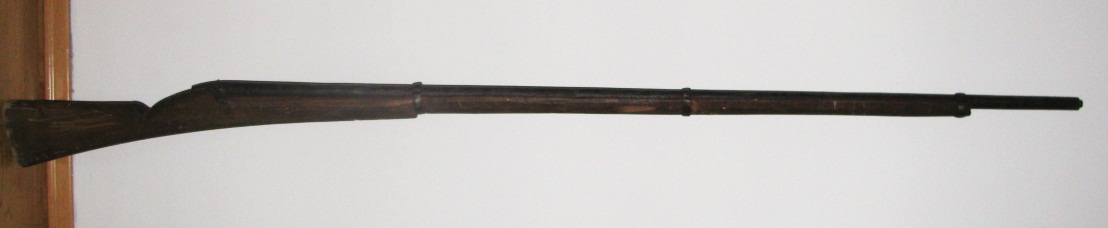 Ружье капсюльное крепостное  заряжается с дула. Российская империя, Государственный оружейный завод, конец XVIII - вторая четверть XIX века. Оружейная сталь, латунь, дерево. Калибр 19-20 мм. L общая-246 см; L ствола-201 см.АОМ 6660Мо 43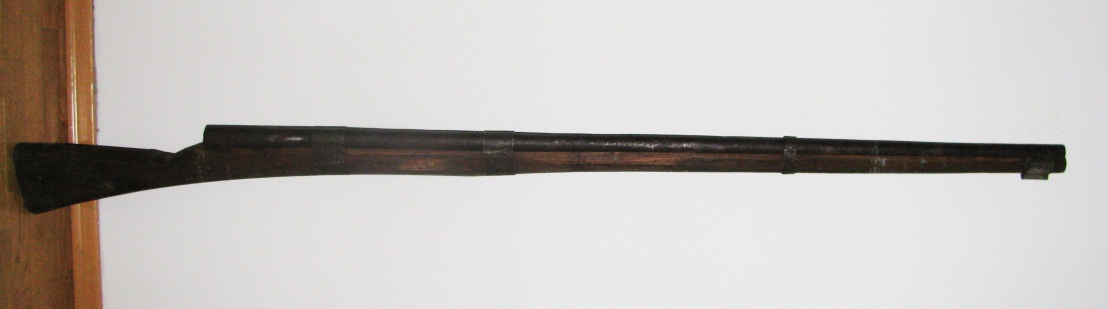 Пищаль затинная (крепостное ружье) фитильная, заряжаемая с дула. Русское государство, оружейный завод, XVII век. Оружейная сталь, жесть, дерево. Калибр 21 мм. L общая-221 см; L ствола-169 см.АОМ 6661Мо 44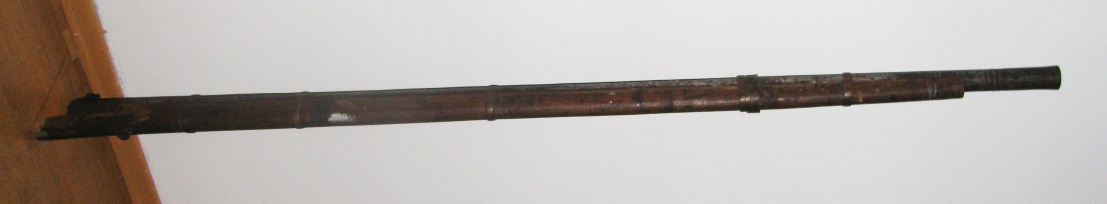 Пищаль затинная (крепостное ружье) фитильная, заряжаемая с дула. Русское государство, оружейный завод, XVII век. Оружейная сталь, латунь, дерево. Калибр 22 мм. L общая-186 см; L ствола-178 см.АОМ 6662Мо 45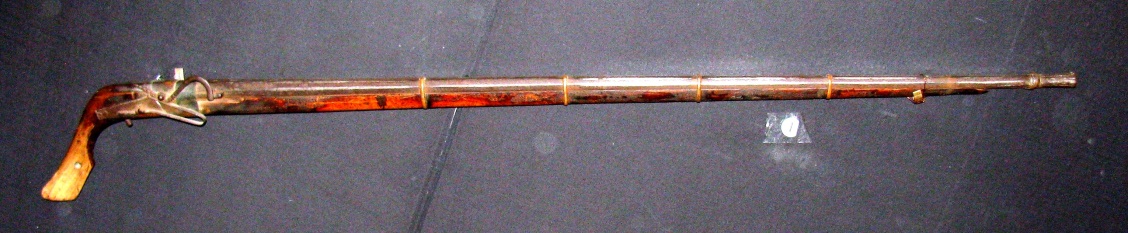 Ручница (ручная пищаль) фитильная азиатского типа. Ближний Восток, XVII - XVIII вв. Оружейная сталь, латунь, дерево. Калибр 11 мм. L общая-137 см; L ствола-114,5 см.АОМ 6663Мо 46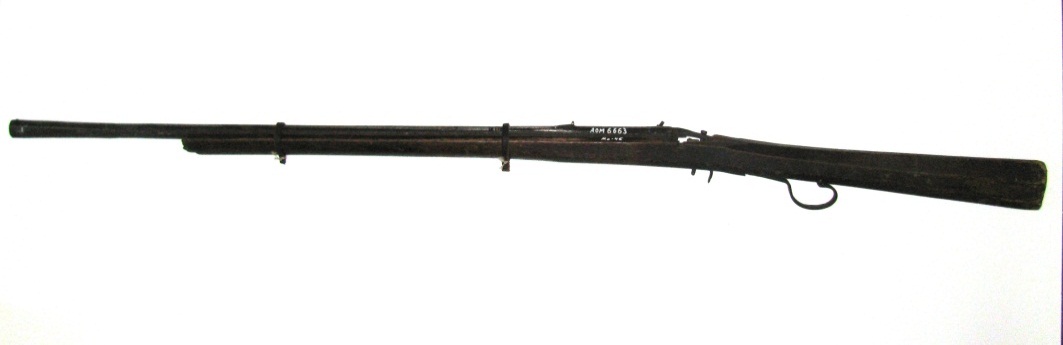 Ружье охотничье капсульное гладкоствольное сибирского типа. Российская империя, Государственный оружейный завод, 2-я четв. XIX века.Оружейная сталь, дерево; мануфактурное производство. Калибр –11 мм; L общая-134 см, L ствола 91 см.АОМ 6664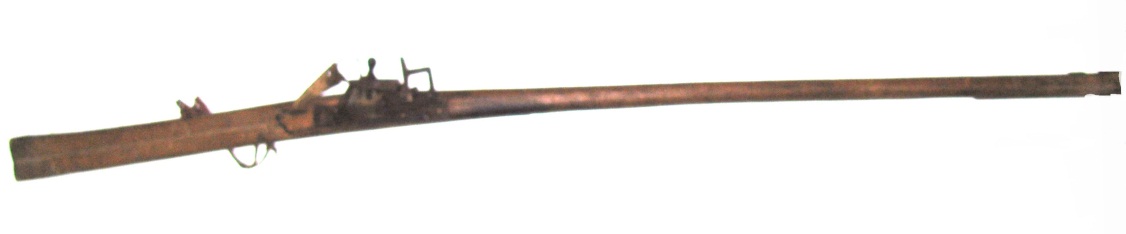 Ружье кремневое нарезное с узким прикладом и костяным спуска (предположительно эвенки). Металл, дерево, кость. L-138,5 смАОМ 6665 Мо 47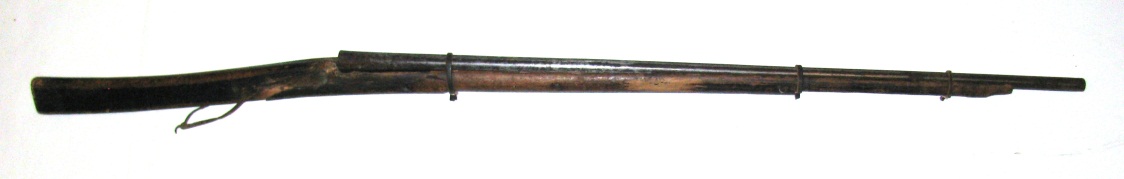 Ружье фитильное гладкоствольное охотничье сибирского типа. Российская империя, Государственный оружейный завод, XVIII в. Оружейная сталь, дерево; мануфактурное производство. Калибр –12-13 мм; L общая-167,5 см, L ствола-116,5 см.АОМ 6666Мо 50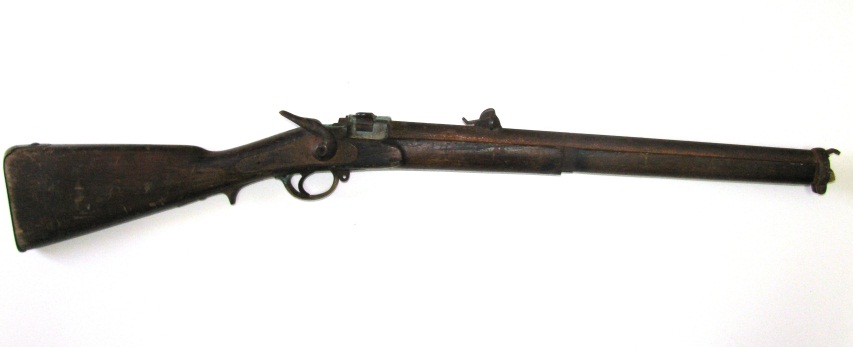 Винтовка казнозарядная системы «Крнка» пехотная. Российская империя, Сестрорецкий оружейный завод, ~ 1870-е гг.Оружейная сталь, латунь, дерево; заводское производство. Калибр – 6 лин (15,24 мм); L общая-55 см.АОМ 6667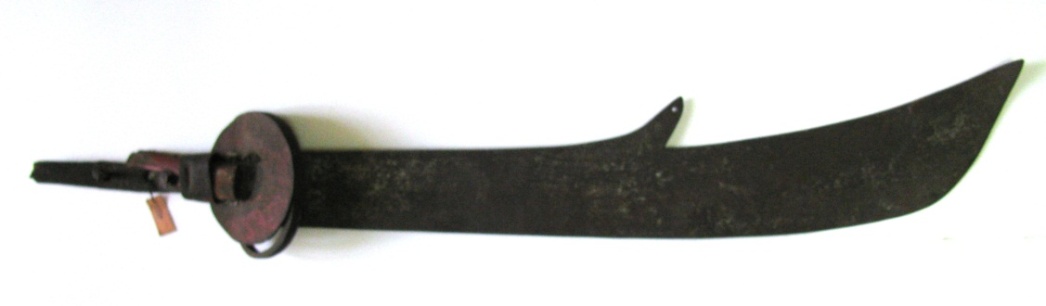 Совна (тан-ду). Китай, XIX век. Металл. L-88 см.АОМ 6670Мо 6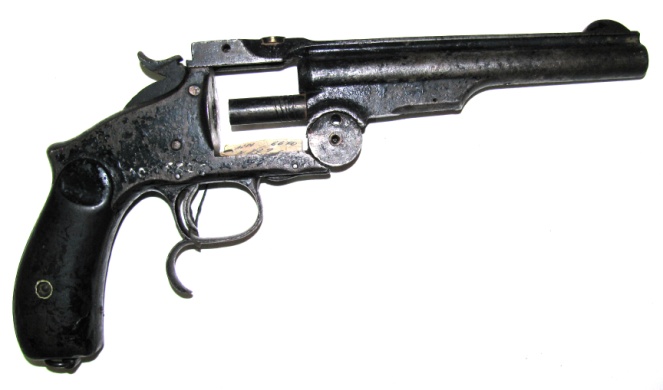 Револьвер «Смит-Вессон» русский III образца. Германия, Г. Берлин, фирма «Людвиг Леве и Ко», 1880-1895 гг.Сталь вороненая, дерево. Калибр –10.67 мм; L ствола-16,7 см; вес- 1100 гр.АОМ 6671Мо 7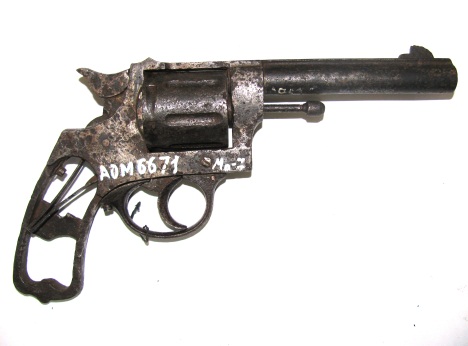 Револьвер «Пипер». Бельгия, фирма «Вильям Грос», кон. XIX – нач. XX вв.Сталь вороненая. Калибр –7.62 мм; L общая-24 см, L ствола 12 см; вес-860 гр.АОМ 6672Мо 8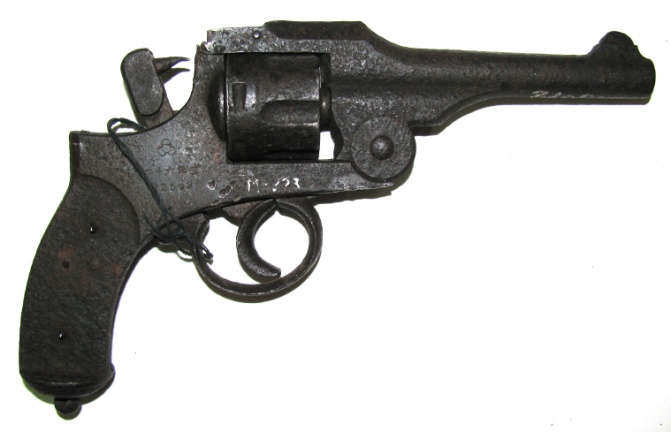 Револьвер «Хино» образца 26. Япония, 1893г. – первая пол. ХХ века. Оружейная сталь. Калибр –9 мм; L общая-20,3 см, L ствола-12 см; вес-900 гр.АОМ 6673Мо 9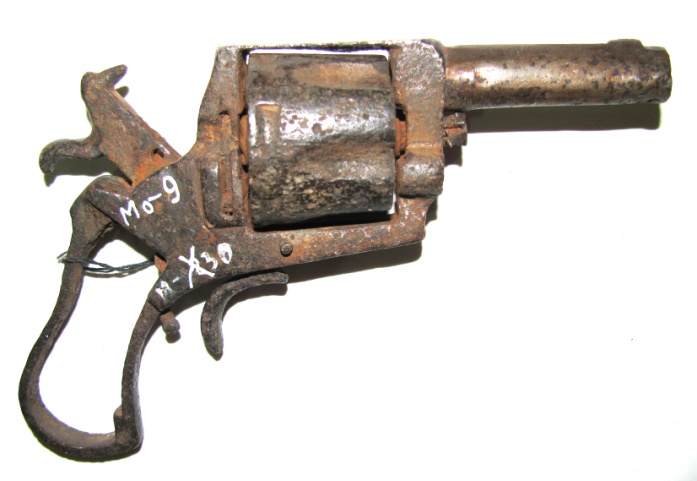 Револьвер «Бельгийский бульдог». Бельгия, конец XIX века. Сталь вороненая, дерево. Калибр –9 мм; L общая-15,6 см, L ствола-6,1 см; вес ~ 500 гр.АОМ 6691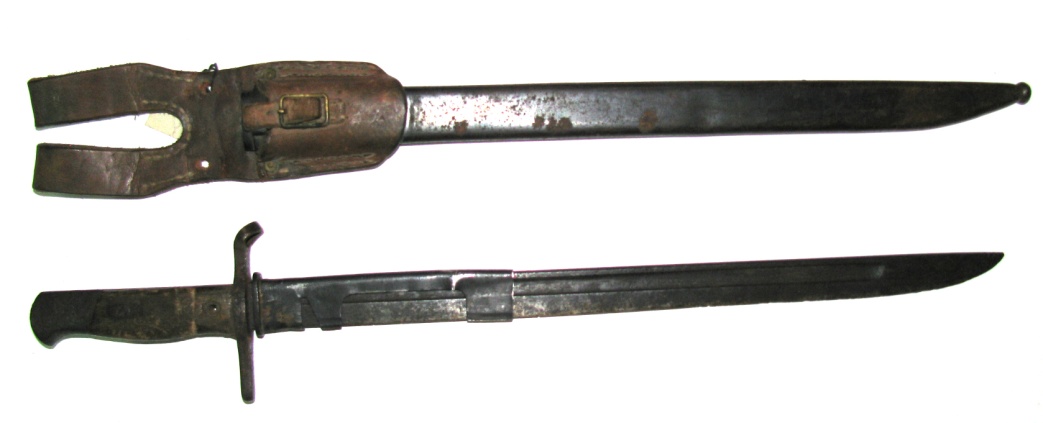 Штык-тесак в ножнах периода Гражданской войны. Кон. ХIХ – нач. ХХ века. Сталь, кожа, медь, дерево. L тесака-51 см. АОМ 6692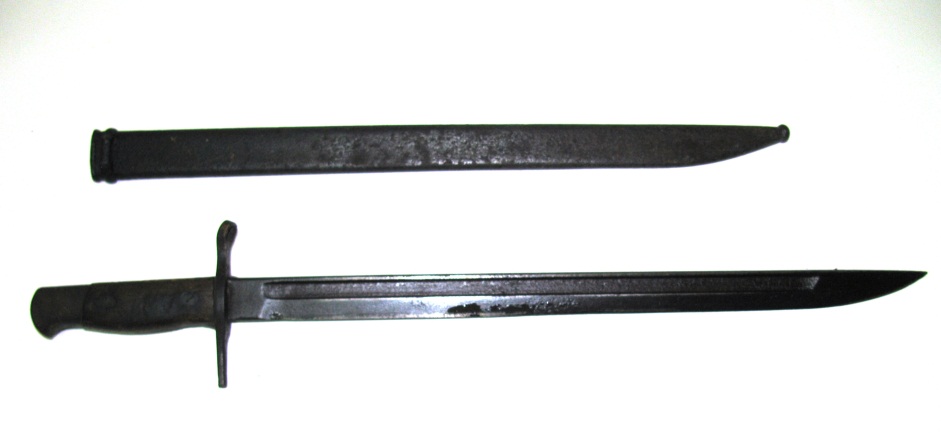 Штык-тесак в ножнах периода Гражданской войны. Кон. ХIХ – нач. ХХ века. Сталь, дерево. L клинка с ручкой -50 см, L ножен-41,5 см. АОМ 6693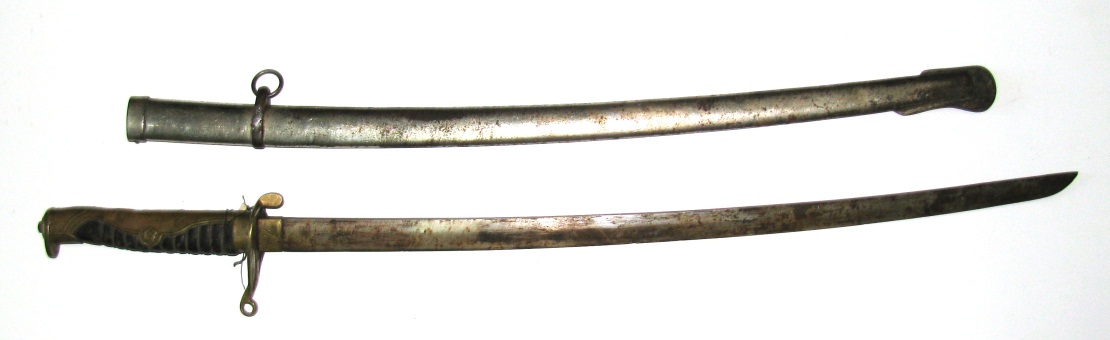 Шашка в металлических ножнах. Металл, дерево. L шашки -84 см, L ножен-70 см.АОМ 6697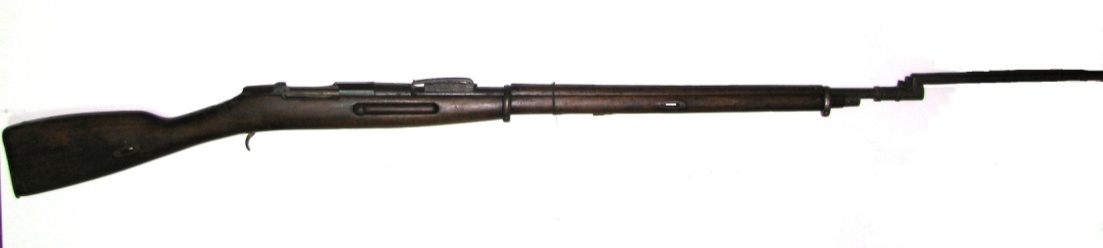 Винтовка Мосина с примкнутым штыком и изображением двуглавого орла на приборе. США, 1918 г. Сталь, дерево. L со штыком – 173 см.АОМ 6698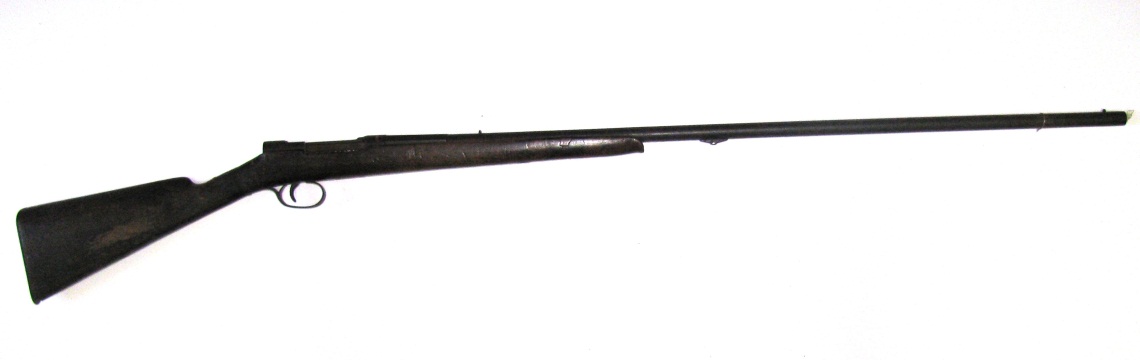 Ружье гладкоствольное использовалось партизанами во время Гражданской войны. Кон. XIX –нач. XX века. Оружейная сталь, дерево. L-132 см.АОМ 6736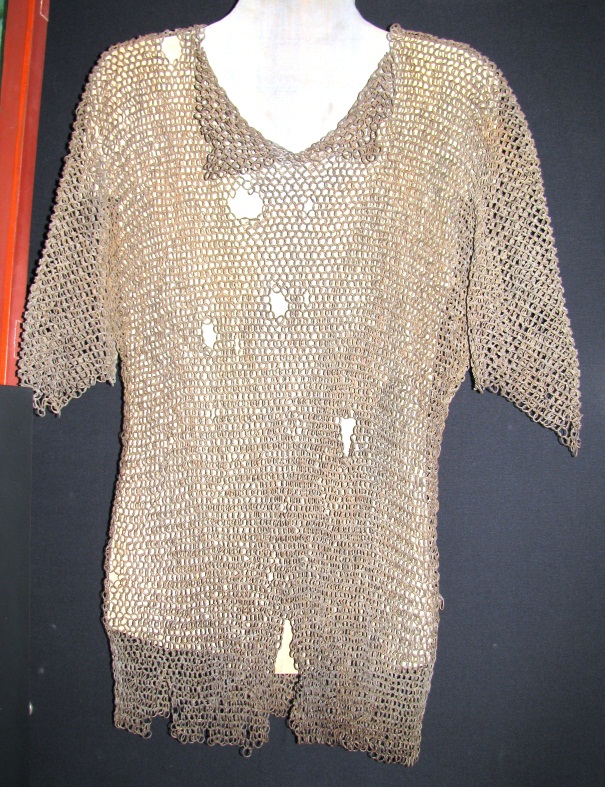 Кольчуга железная (состоит из кованых колец). XVII в. Железо. 74х55 смАОМ 6742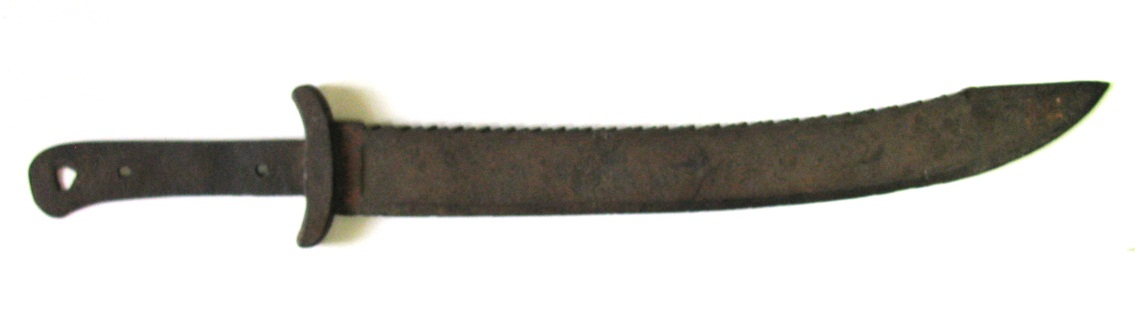 Тесак. Китай, XIX век. Металл. L общая-70 см, L лезвия-50 см.АОМ 6755Противогаз войсковой Р-1. СССР, 1938 г. Жесть, холст, резина, стекло. L с маской-88 см.АОМ 6817Кандалы ручные кованные. XIX век. Железо. L-47 см.. АОМ 6818/1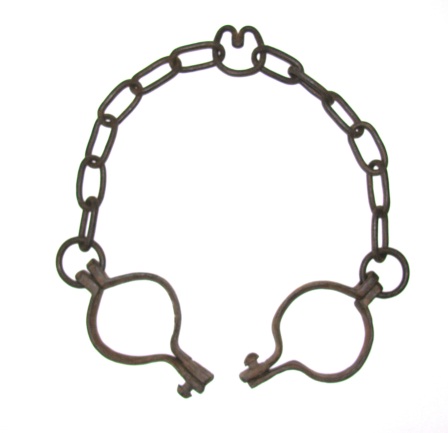 Кандалы ножные. XIX век. Железо. L-100 см.АОМ 6818/2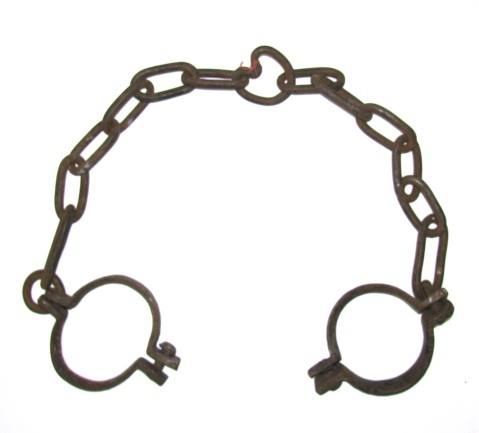 Кандалы ножные. XIX век. Железо. L-100 см.АОМ 6818/3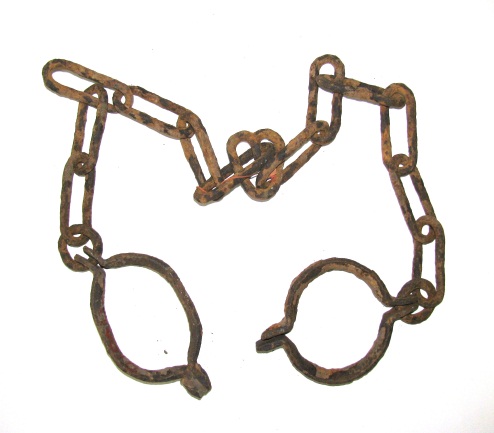 Кандалы ножные. XIX век. Железо. L-100 см.АОМ 6819Кандалы ножные «облегченного» типа. XIX век. Железо. L-100 см.АОМ 6820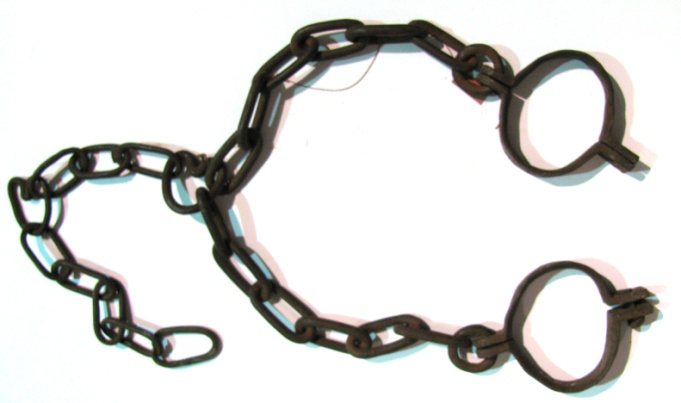 Кандалы ножные с цепью для приковывания арестанта к тачке. ХIХ век. Железо. L-100 см.АОМ 6825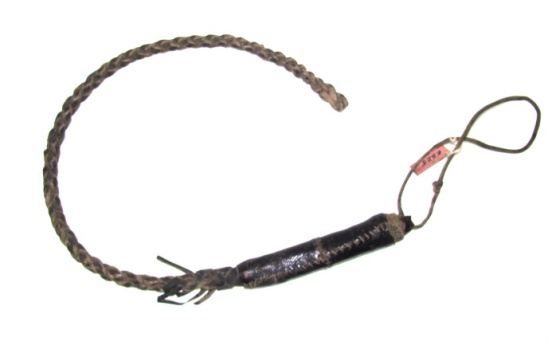 Плеть казачья с кожаной рукоятью. Российская империя, кон. XIX – нач. XX вв. Кожа. L с ручкой – 74 см.АОМ 6833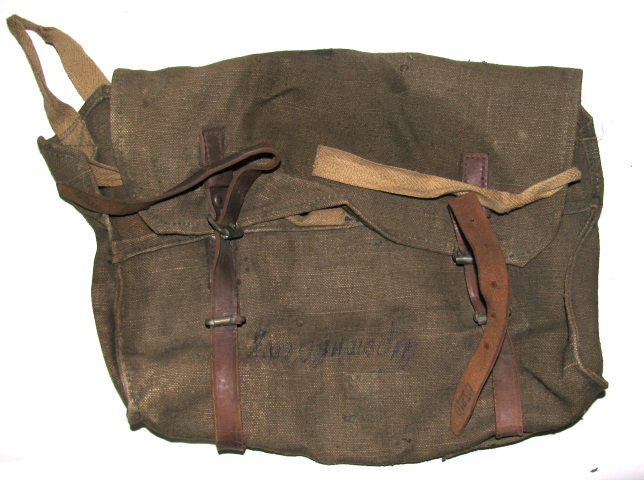 Сумка-патронташ участника Великой Отечественной войны 1941-1945 г Молчанова А.М. СССР, 1940-е гг.Брезент, кожа, металл. 30х34 см.АОМ 6839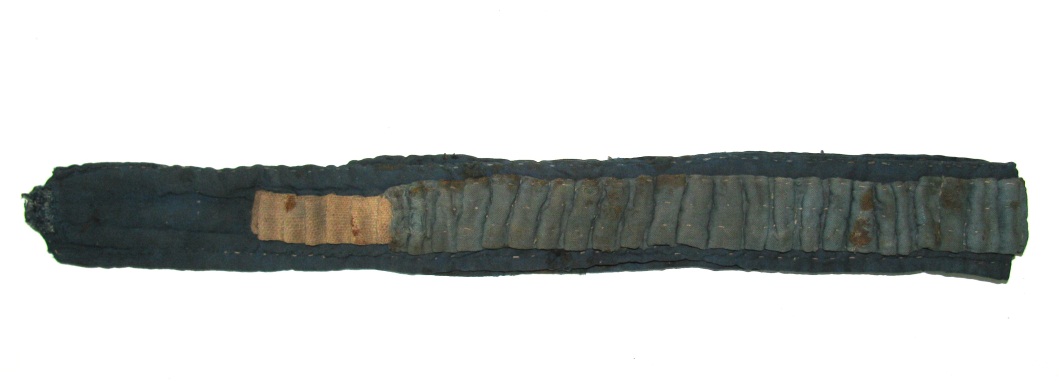 Патронташ самодельный принадлежавший участнику восстания И-хэ-туань. Китай, кон. XIX – нач. XX вв. Ткань х/б. L-103 см.АОМ 6843/1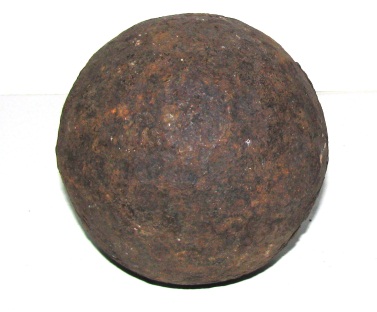 Ядро пушечное литое. Найдено при земляных работах у пароходной пристани Увал на р. Зее геологами в 1941 г. Чугун. D-5,5 см.АОМ 6843/2Ядро пушечное литое. Найдено при земляных работах у пароходной пристани Увал на р. Зее геологами в 1941 г. Чугун. D-6 см.АОМ 6843/3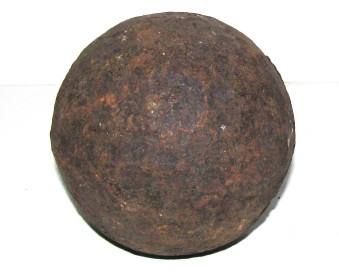 Ядро пушечное литое. Найдено при земляных работах у пароходной пристани Увал на р. Зее геологами в 1941 г. Чугун. D-5 см.АОМ 6844Ядро каменное (найдено в земле в г. Благовещенске в 1951 г.). Камень. D-10,5 см.АОМ 6845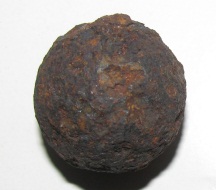 Шрапнель (найдена на месте бывшего Албазинского острога).  ~XVII век.Чугун. D-2,6 см..АОМ 6846/1Ядро пушечное (найдено на месте бывшего Албазинского острога).  ~XVII век.Чугун. D-9,5 см.АОМ 6846/2Ядро пушечное (найдено на месте бывшего Албазинского острога).  ~XVII век.Чугун. D-9,5 см.АОМ 6847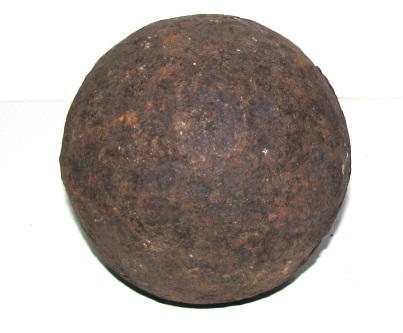 Ядро пушечное (найдено на месте бывшего Албазинского острога).  ~XVII век.Чугун. D-10 см.АОМ 6848/1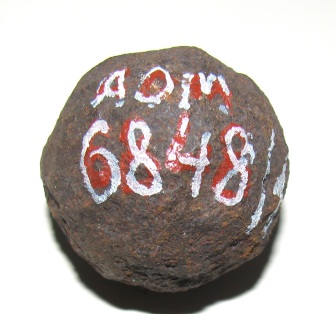 Ядро пушечное (найдено на месте бывшего Албазинского острога).  ~XVII век.Чугун. D-6 см.АОМ 6848/2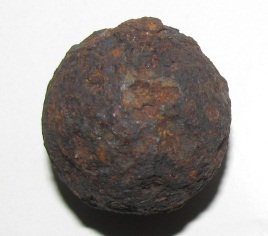 Картечь крупная  пушечная (найдена на месте бывшего Албазинского острога).  ~XVII век.Чугун. D-4 см.АОМ 6848/3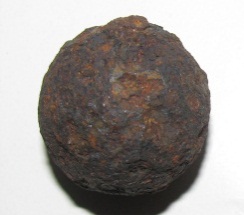 Картечь крупная  пушечная (найдена на месте бывшего Албазинского острога).  ~XVII век.Чугун. D-3 см.АОМ 6942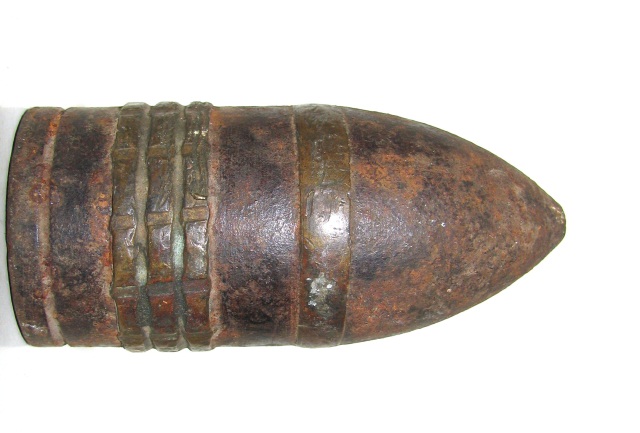 Снаряд орудийный цилиндрической формы с конической верхушкой (найден в земле в г. Благовещенске). СССР, перв. пол. ХХ века.Сталь. H-8 см, d-3,5 см.АОМ 6943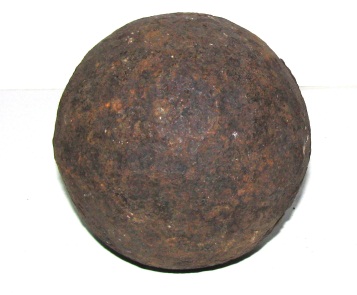 Ядро пушечное (найдено на месте бывшего Албазинского острога).  ~XVII век.Чугун. D-10 см.АОМ 6944/1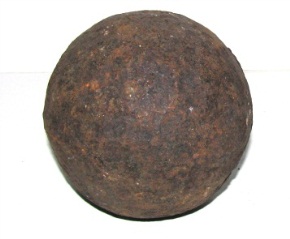 Ядро пушечное (найдено в земле в г. Благовещенске).  ~XIX век.Чугун. АОМ 6944/2Ядро пушечное (найдено в земле в г. Благовещенске).  ~XIX век.Чугун. АОМ 6944/3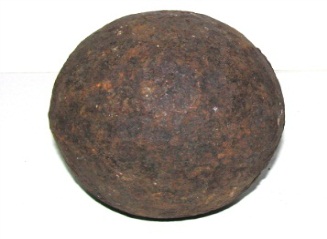 Ядро пушечное (найдено в земле в г. Благовещенске).  ~XIX век.Чугун. АОМ 6944/4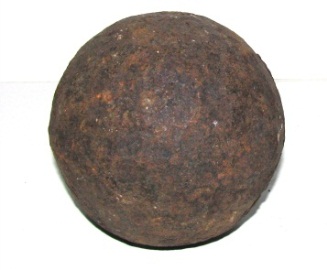 Ядро пушечное (найдено в земле в г. Благовещенске).  ~XIX век.Чугун. АОМ 6944/5Ядро пушечное (найдено в земле в г. Благовещенске).  ~XIX век.Чугун. АОМ 6945Ядро пушечное (найдено на месте бывшего Албазинского острога).  ~XVII век.Чугун. D-8 см.АОМ 6946/1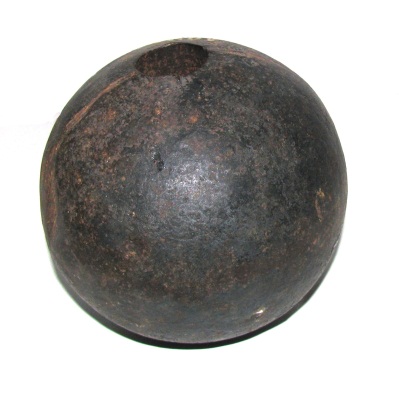 Бомба пушечная в форме шара с отверстием (найдена в земле в г. Благовещенске). ~XIX век.Чугун. D-12 см.АОМ 6946/2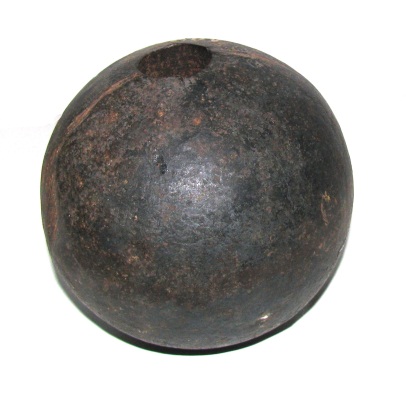 Бомба пушечная в форме шара с отверстием (найдена в земле в г. Благовещенске). ~XIX век.Чугун. D-11 см.АОМ 6946/3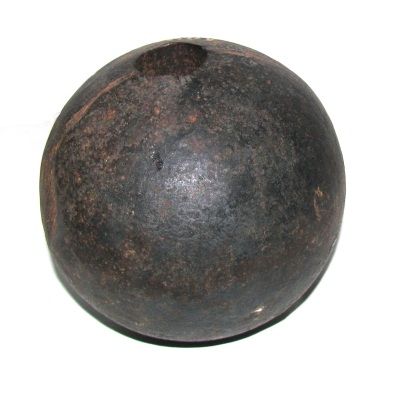 Бомба пушечная в форме шара с отверстием (найдена в земле в г. Благовещенске). ~XIX век.Чугун. D-11 см.АОМ 6947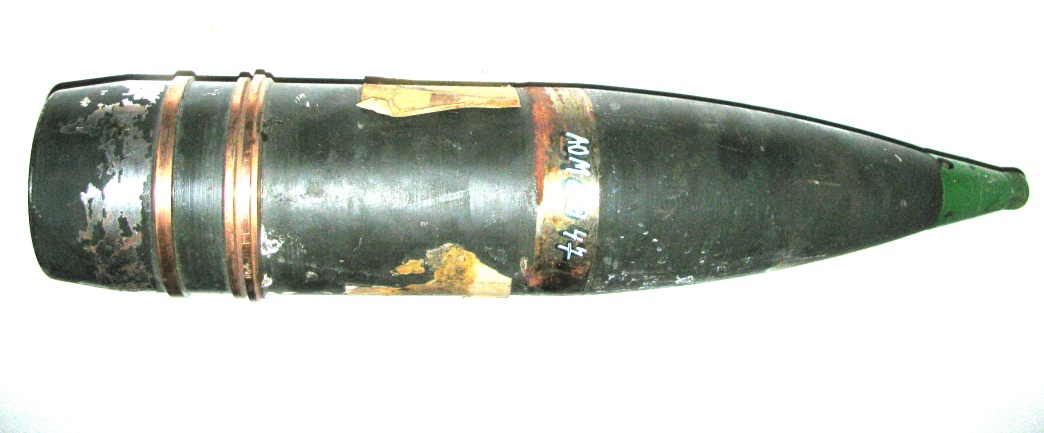 Снаряд орудийный с надписью: «Практ. 63-26-59-Д». СССР, сер. ХХ века.Металл, краска. L-29 см.АОМ 6949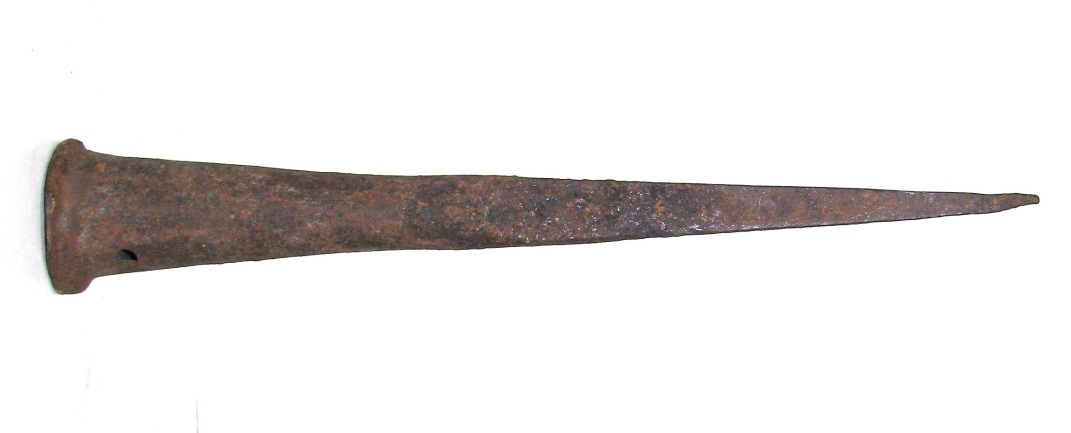 Пика четырехгранная пирамидальная. Китай, ~XIX век. Железо. L-23 см.АОМ 6955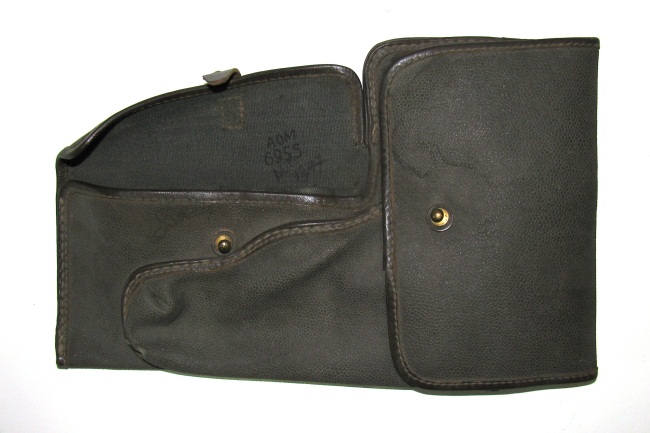 Кобура для револьвера с подсумком. СССР, сер. ХХ века. Кожа, брезент, металл. 15х31 см.АОМ 6956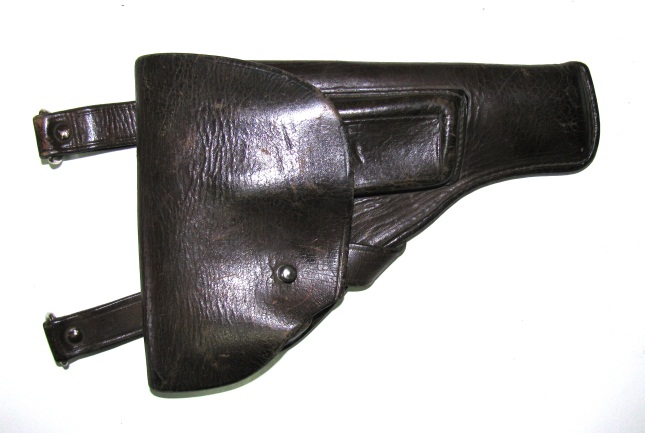 Кобура (принадлежала офицеру Советской Армии участнику Великой Отечественной войны Закревскому В.И.). СССР, сер. ХХ века. Кожа, 15х22 см.АОМ 6957Мо 51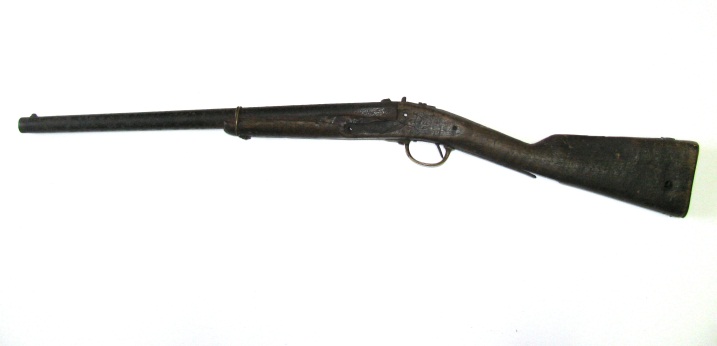 Карабин кавалерийский капсюльный образца 1849 года. Российская империя, оружейный завод, 1830-1850-е гг. Оружейная сталь, латунь, дерево. Калибр – 7,1 лин (18,03 мм); L общая-87 см; вес 2,605 кг.АОМ 6958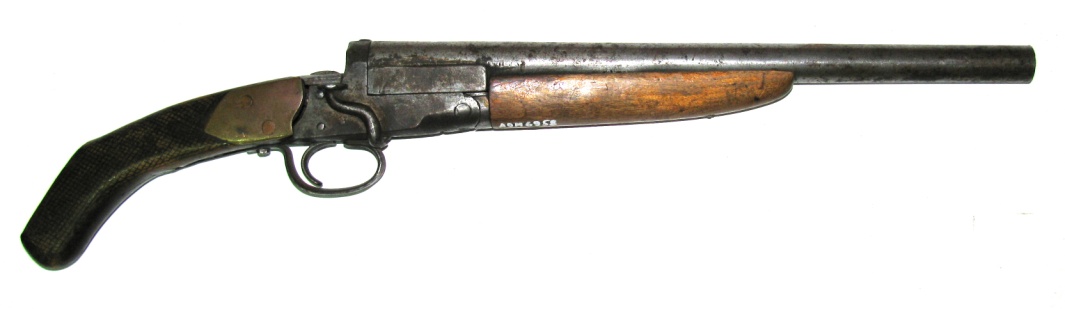 Ружье (обрез) с отпиленным ложем и стволом. Кон. XIX – нач. ХХ вв.Металл, дерево. L общая-59 см.АОМ 6959Мо 52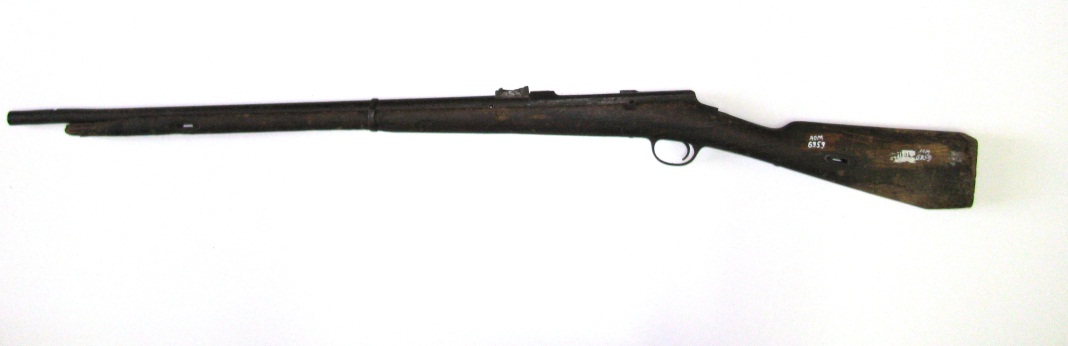 Винтовка однозарядная пехотная системы Бердана , II-го образца. Российская империя, Тульский оружейный завод, 1882 г. Оружейная сталь, дерево; заводское серийное производство. Калибр – 4,2 лин (10,67 мм); L общая-73 дюйма, L без штыка-73 дюйма; вес-4,230 кгАОМ 6960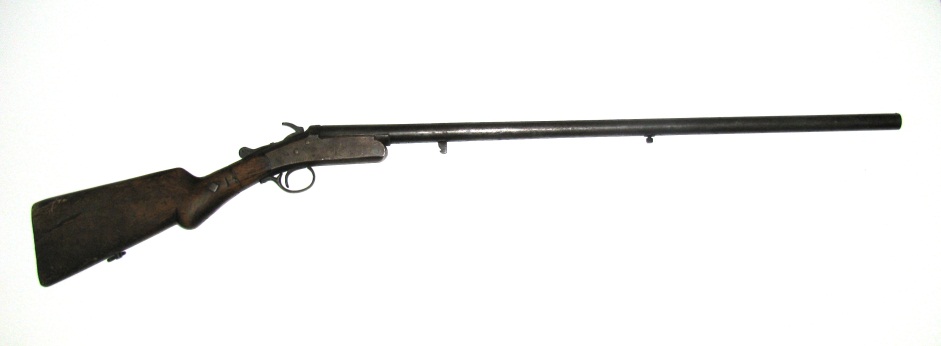 Ружье охотничье одноствольное. СССР, Ижевский оружейный завод, 1937 г.Оружейная сталь, дерево; заводское производство. Калибр –18 мм; L общая-116,5 см, L ствола-79 см.АОМ 6961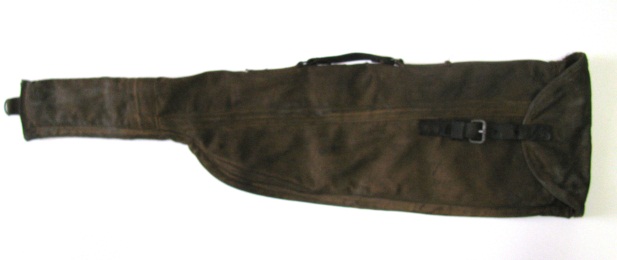 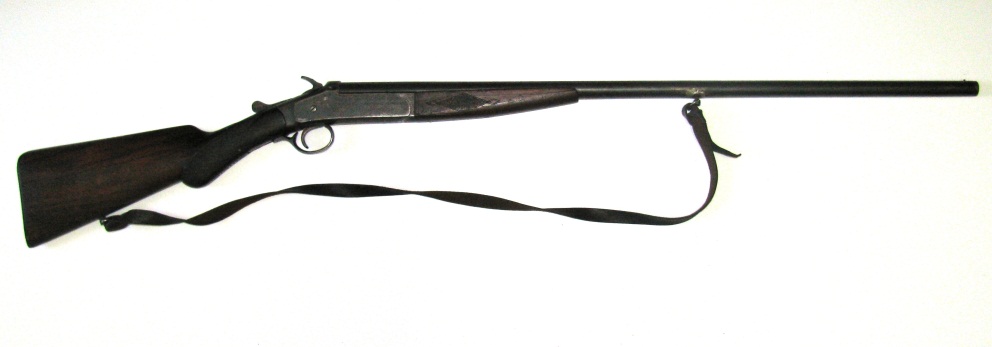 Ружье охотничье одноствольное «Джонсон» (с чехлом). СССР, Ижевский оружейный завод, 1929 г.Оружейная сталь, дерево; заводское производство. Калибр –16 мм; L общая-120 см.АОМ 6962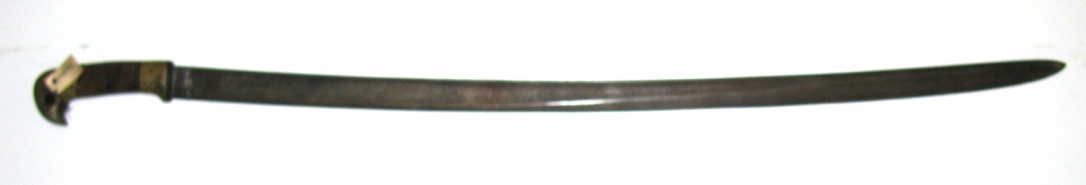 Шашка в ножнах форменная донская, казачья образца конца XIX века с клеймом на рукояти: «Златоуст 1899» (найдена на чердаке дома в г. Благовещенске). Российская империя, кон. XIX века.Металл, дерево. L в ножнах-102 см.АОМ 6963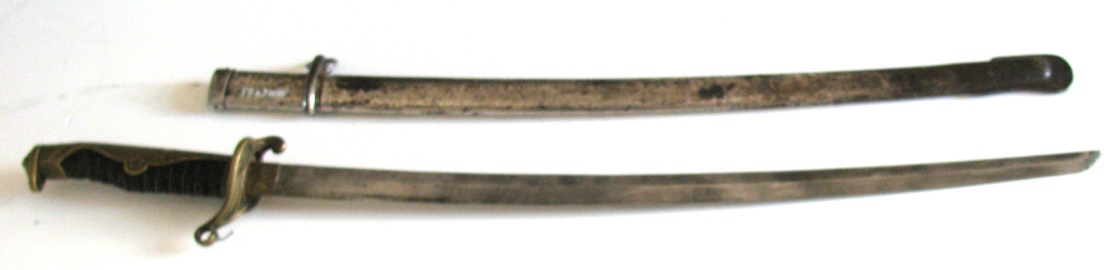 Шашка офицерская в ножнах. Китай, 1930-1940-е гг. Металл, дерево, кожа. L в ножнах -89 см. АОМ 6964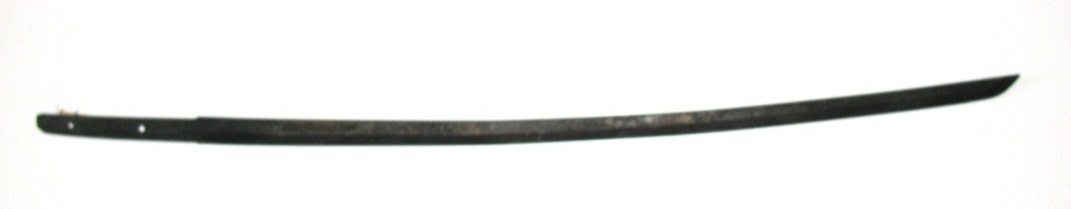 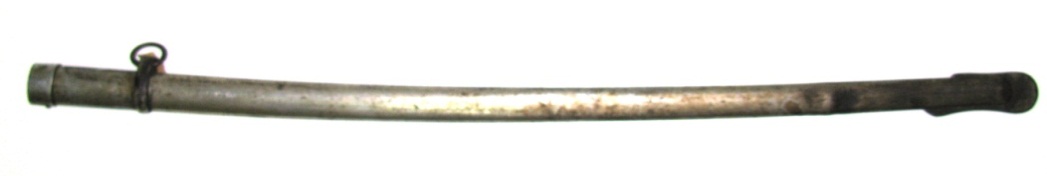 Шашка офицерская в ножнах. XX век.Металл, дерево. L в ножнах-89 см.АОМ 6965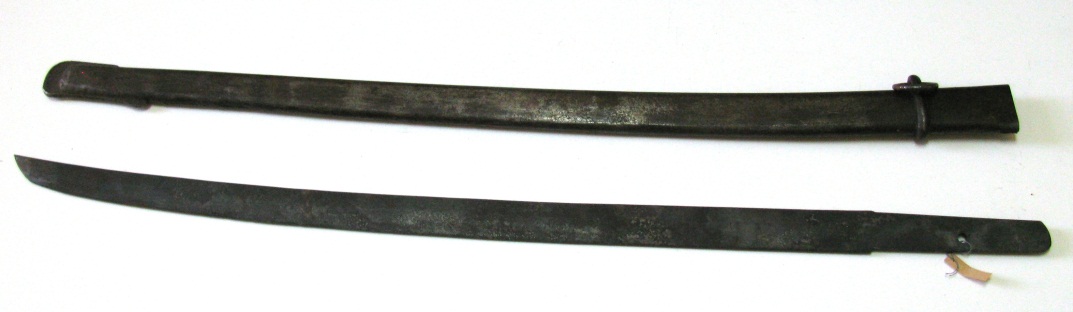 Шашка в ножнах с выбитыми на рукояти иероглифами. Китай, XX век.Металл, дерево. L в ножнах – 95 см.АОМ 6966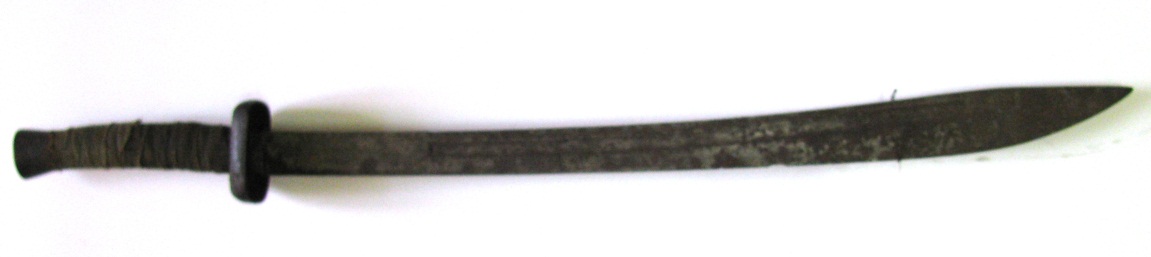 Сабля (украшена гравировкой изображениями драконов). Китай, XIX век.Металл, дерево, ткань. L-93 см.АОМ 6967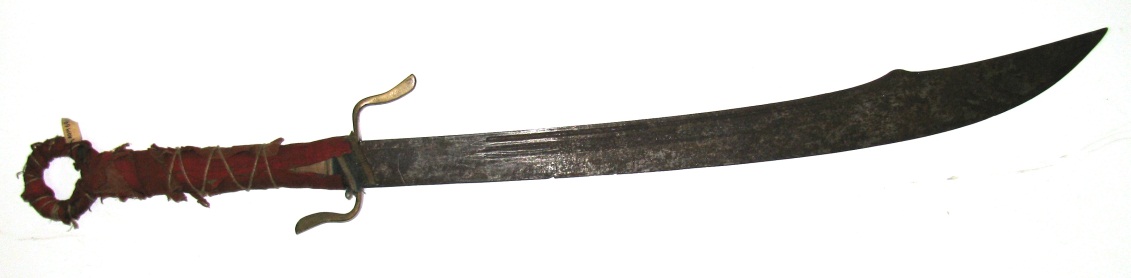 Меч палача. Китай, XIX век.Металл, дерево, ткань. L-110 см.АОМ 6968/1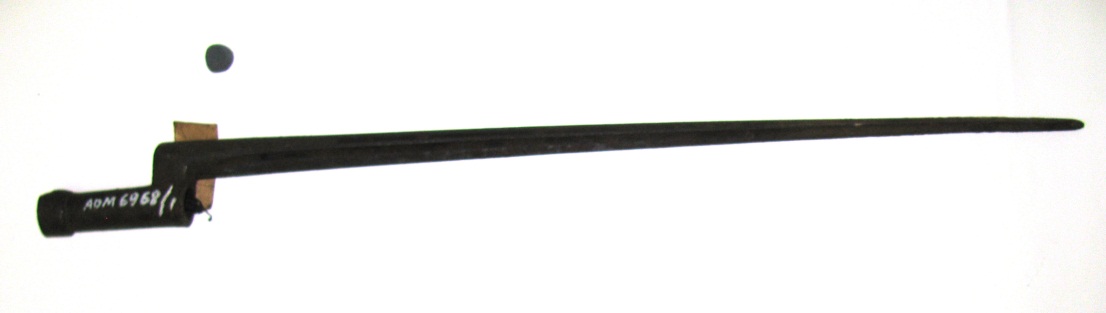 Штык к винтовке 4-х гранный. Металл. L- 50 см.АОМ 6968/2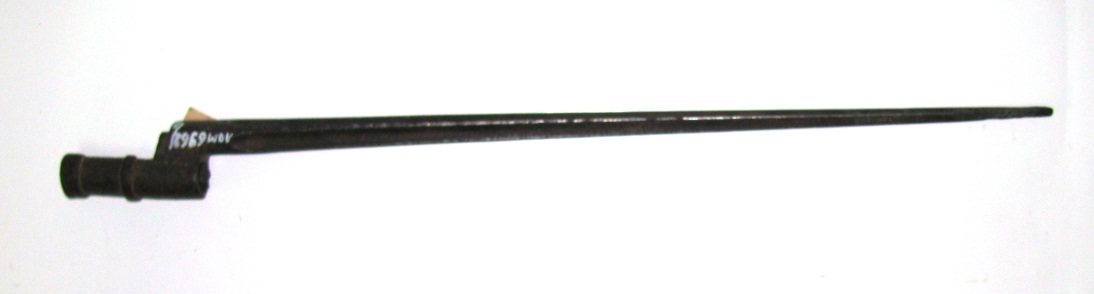 Штык к винтовке 4-х гранный. Металл. L- 50 см.АОМ 6968/3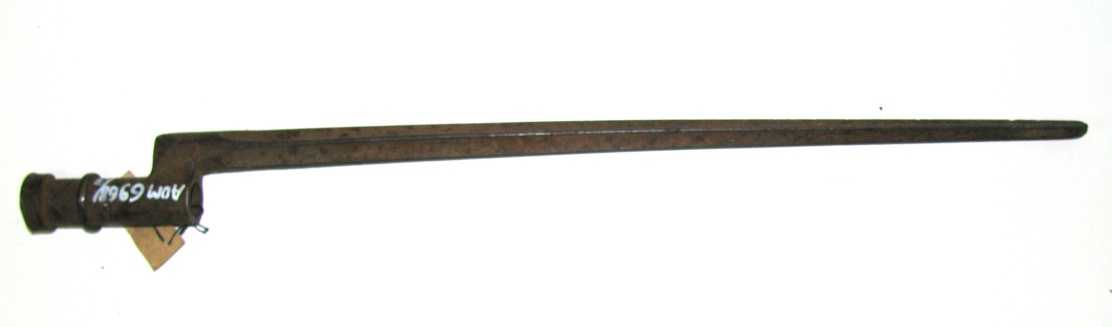 Штык к винтовке 4-х гранный. Металл. L- 44,6 см.АОМ 6969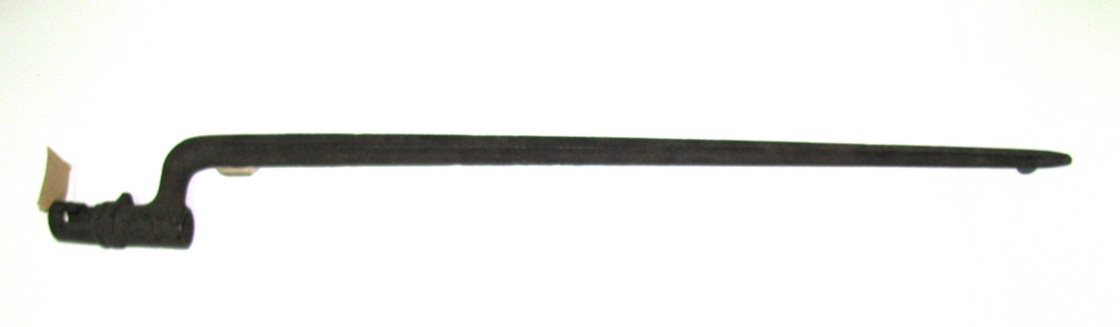 Штык к винтовке 4-х гранный. Металл. L- 59 см.АОМ 6970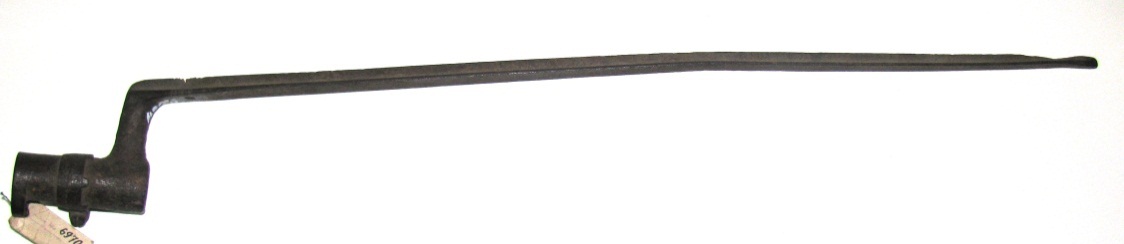 Штык к винтовке 3-х гранный № 17312. Металл. L- 57 см.АОМ 6971Шлем металлический с козырьком и четырьмя пластинами для защиты от ударов. Япония, ~XVIII век.Металл, тесьма, ткань. D-35 см.АОМ 6976Мо 10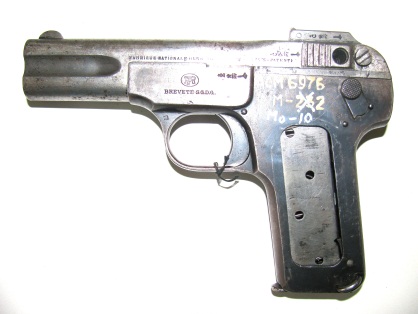 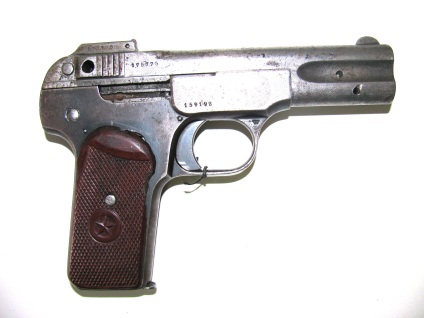 Пистолет «Браунинг» образца 1900-го года (гражданский «карманный» пистолет). Бельгия, Национальная фабрика военного оружия в Эрстале, 1900-1912-е гг. Сталь вороненая, пластмасса. Калибр –7.65 мм; L общая-164 мм, L ствола 102 мм; вес-625 гр.АОМ 6977Мо 11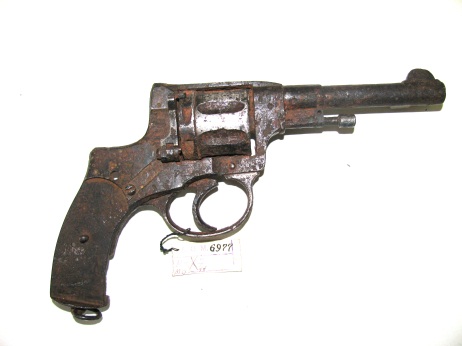 Револьвер «Наган» образца 1895 года. Российская империя, г. Тула, Тульский оружейный завод, 1898-1930-е гг.Сталь вороненая, пластмасса. Калибр –7.62 мм; L общая-234 мм, L ствола-115 мм; вес-750 гр.АОМ 6978Мо 12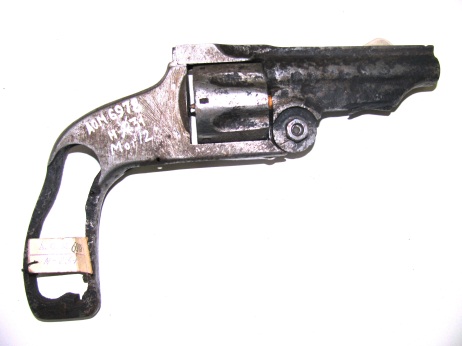 Револьвер «Смит-Вессон» русский III образца укороченный. Российская империя, г. Тула, Тульский оружейный завод, 1880-1895-е гг.Сталь вороненая. Калибр –4.2 лин (10.67 мм); L общая-234 мм, L ствола-115 мм; вес-750 гр.АОМ 6979Мо 13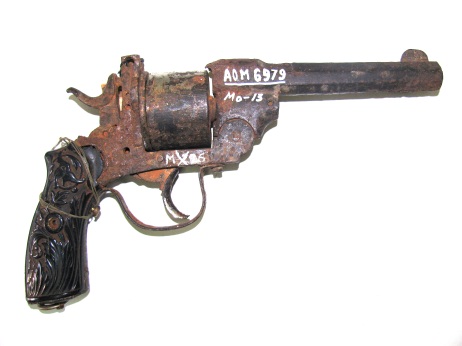 Револьвер «Варнан». Бельгия, конец XIX века. Сталь никелированная, пластмасса. Калибр –11 мм; L общая-235 мм, L ствола-138 мм.АОМ 6980Мо 14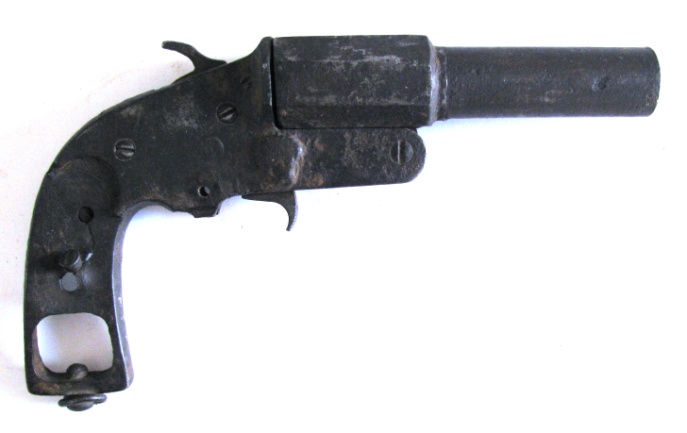 Сигнальный пистолет СПШ. Россия, сер. ХХ века.Сталь вороненая. Калибр – 26 мм, L-27 см.АОМ 6981Мо 15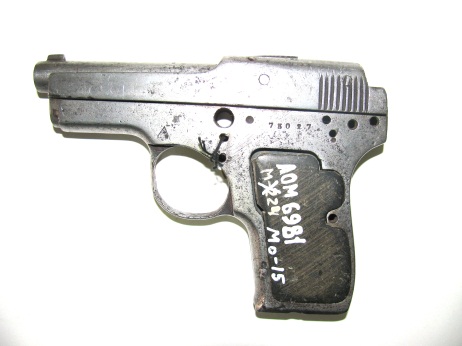 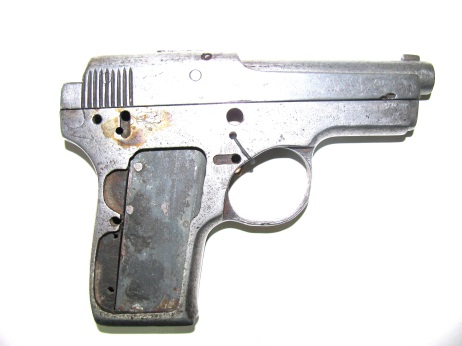 Пистолет «ТК» образца 1926 года (гражданский пистолет, использовался в НКВД). Россия, Тульский оружейный завод, выпускался с 1929-1940-е гг. Сталь вороненая, пластмасса. Калибр –6.35 мм; L общая-127 мм, L ствола-67.5 мм; вес-480 гр. АОМ 7365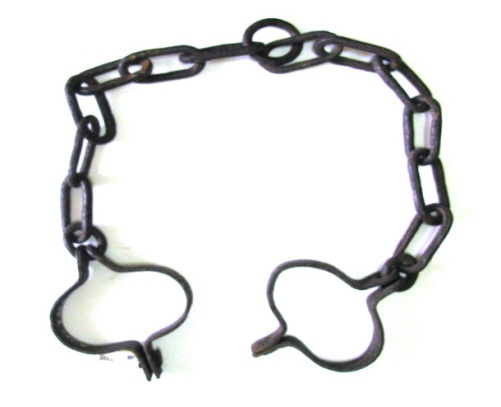 Кандалы ножные. Кон. XIX – нач. XX вв.Железо. L-105 см.АОМ 7631/24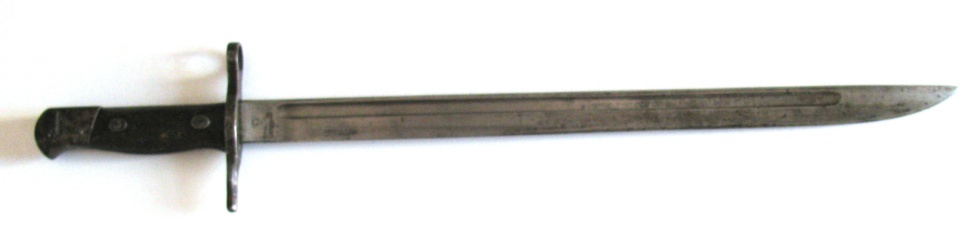 Штык с клеймом в виде трех колец и иегорлифов в ножнах (трофейный). Япония, 1930-1940-е гг.Сталь, дерево. L-52 см.АОМ 7672/10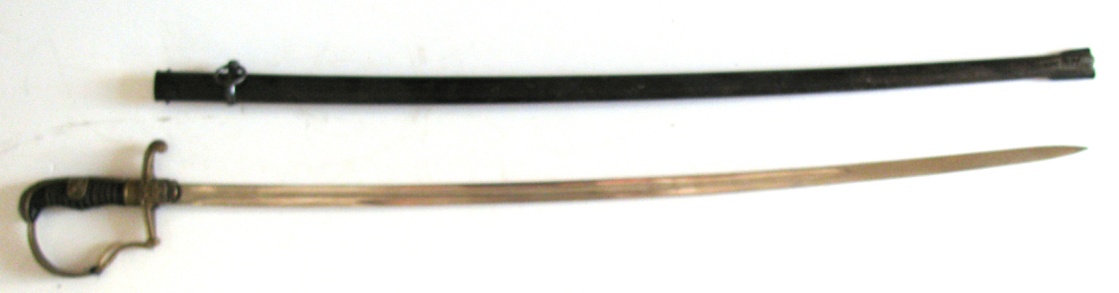 Сабля в ножнах трофейная, принадлежала участнику Великой Отечественной войны Вавилину В.В. Германия, перв. пол ХХ века.Металл. L-  см.АОМ 7774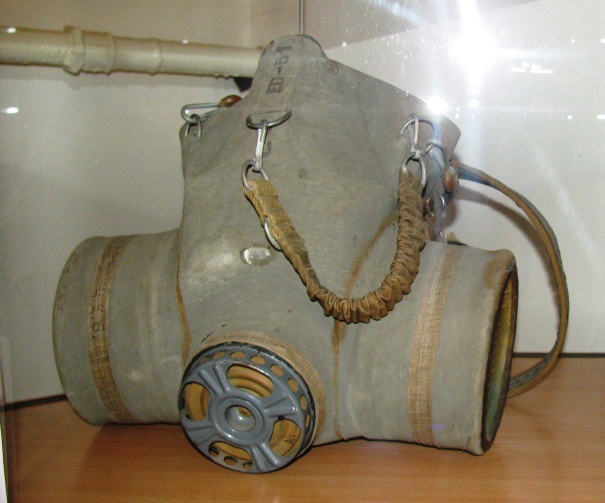 Противогаз ЕО-51 для лошади. СССР, 1940-е гг.Ткань прорезиненая, резина, сталь, аллюминий. 30х28 см.АОМ 7775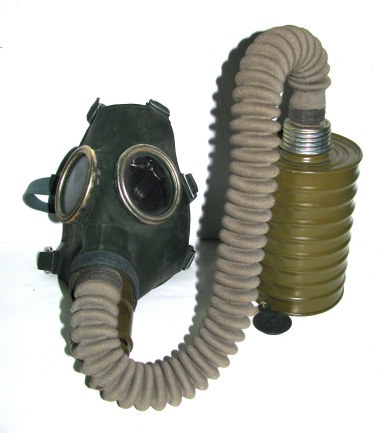 Гражданский противогаз Г.П.-4. СССР, 1953 г.Резина. 14,5 см.АОМ 7776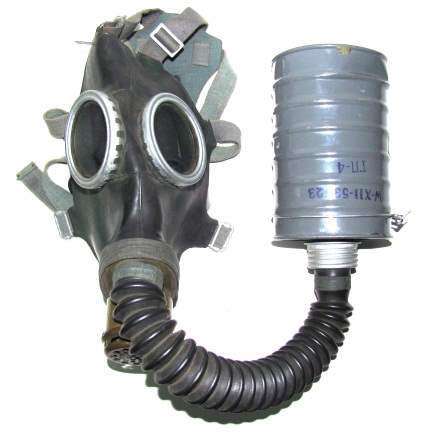 Противогаз с сумкой ГП-4. СССР, 1950-е гг.Ткань прорезиненая, резина, сталь, аллюминий. 103,5х15 см.АОМ 7809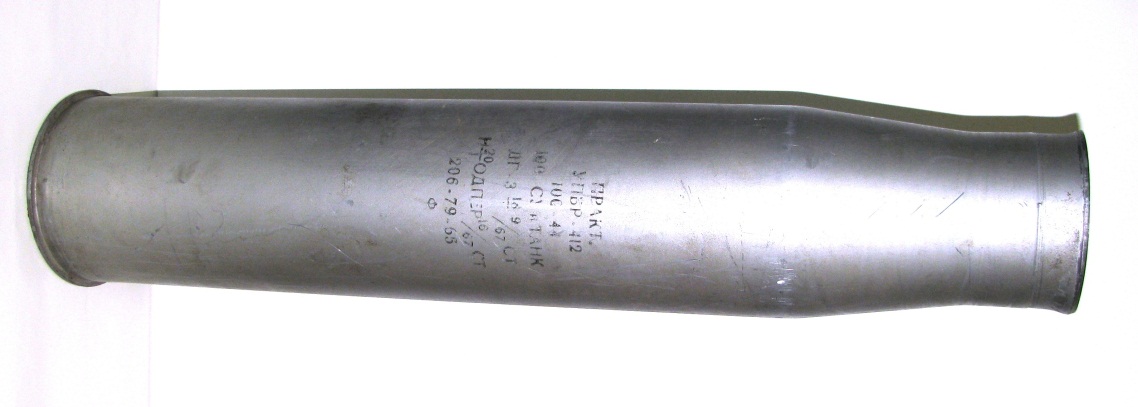 Гильза от 100-миллимитровой пушки, устанавливаемой на самоходном артиллерийском орудии в танке. СССР, 1940- е гг.Сталь. L-80 см, d-25 см.АОМ 7810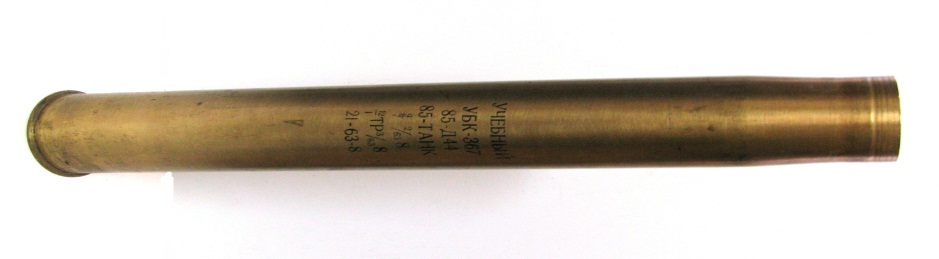 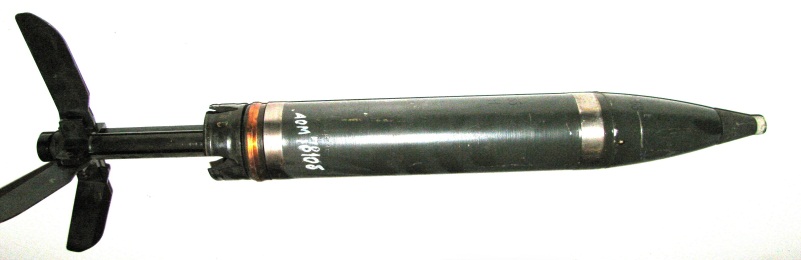 Унитарный патрон для 76-миллимитровой пушки (осколочно-фугасная граната). СССР, 1940- е гг.Сталь. L-75 см, d-19 см.АОМ 7811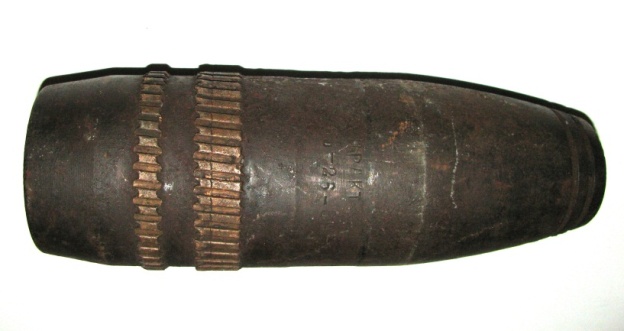 Снаряд 120-миллимитровой гаубицы (осколочно-фугасная граната). СССР, 1940-е гг.Металл. L-40 см, d-9 см.АОМ 7812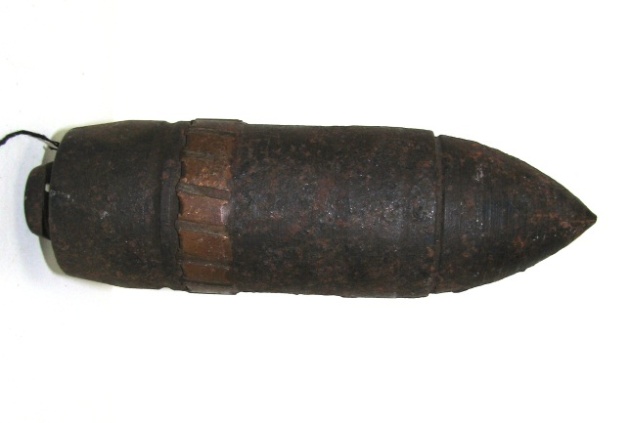 Снаряд от 45-миллиметровой пушки. СССР, 1940-е гг.Металл. L-26 см, d-4 см.АОМ 7813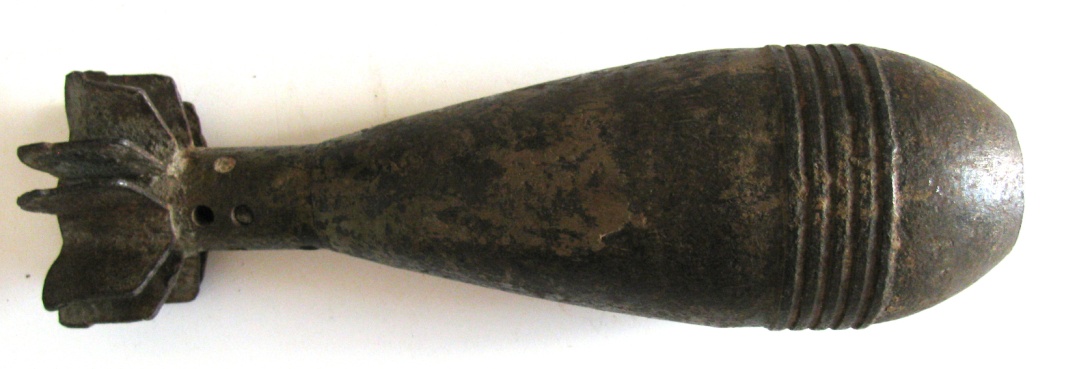 Мина (изготовлена в г. Свободном на вагоноремонтном заводе). СССР, Амурская обл., г. Свободный, 1940-е гг.Сталь. L-39 см, d-8 см.АОМ 7814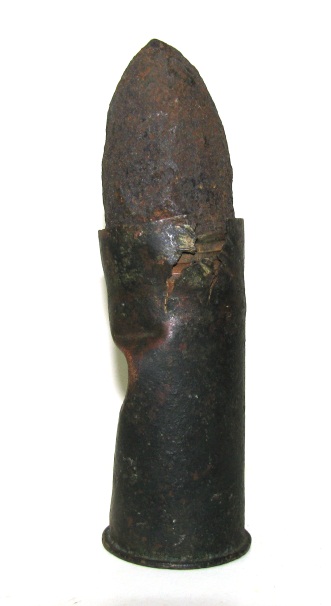 Снаряд (патрон с боеголовкой) бронебойный с надписью: «2 дюйма. 1917». Российская империя, нач. ХХ века. Металл. L-24, 5см, d-4,5 см.АОМ 7815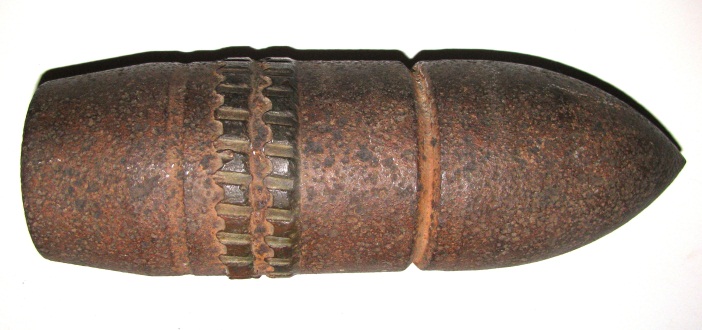 Снаряд артиллерийский. СССР, 1940-е гг. Металл. L-37 см, d-7 см.АОМ 7816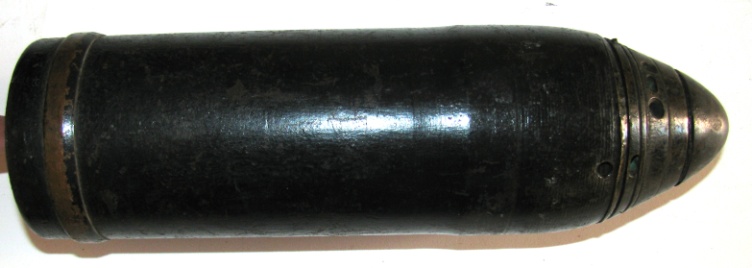 Шрапнель 76 мм с дистанционным взрывателем. Первая треть ХХ века.Сталь. L-36 см, d-7 см.АОМ 7817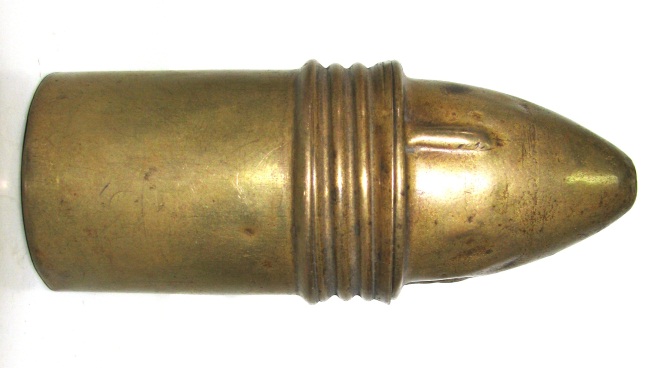 Упаковка для хранения взрывателей. Первая пол. XIX века.Металл. L-22,5 см, d-4,5 см.АОМ 7819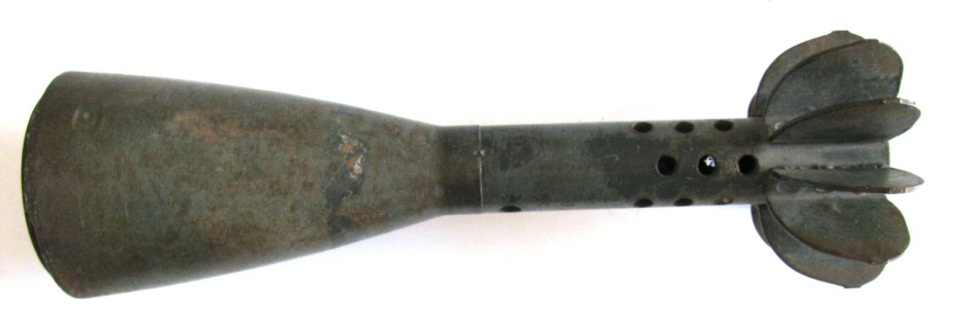 Мина от 120-миллимитрового миномета. СССР, прев. пол ХХ века.Сталь. L-48 см, d-22 см.АОМ 7868/1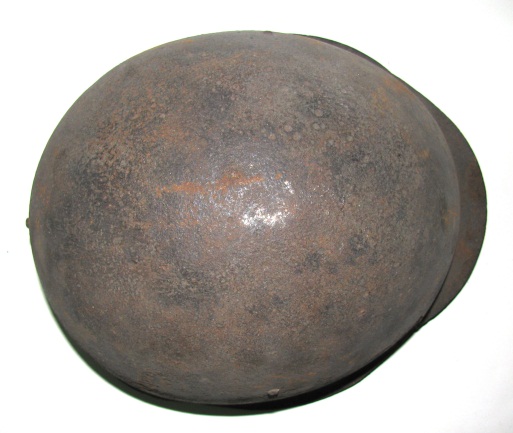 Каска общевойсковая. СССР, 1940-е гг.Металл. 17х27,5х25 см.АОМ 7868/2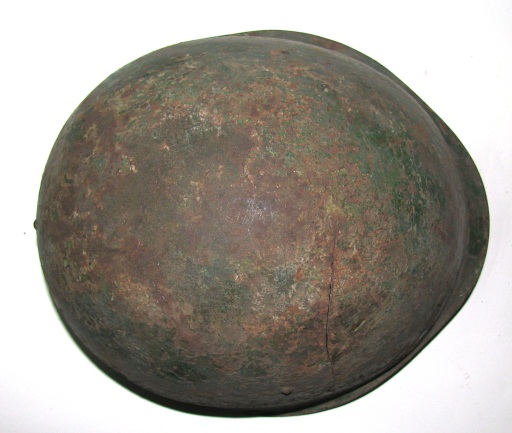 Каска общевойсковая. СССР, 1940-е гг.Металл. 17х27,5х25 см.АОМ 7868/3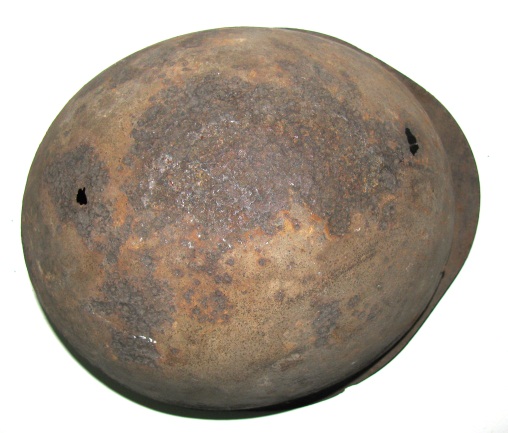 Каска общевойсковая. СССР, 1940-е гг.Металл. 17х27,5х25 см.АОМ 7869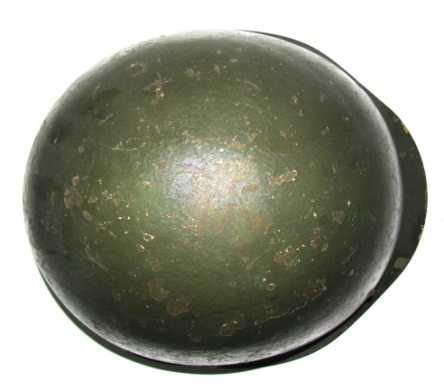 Каска с резко подогнутым корпусом. СССР, 1960-е гг.Железо. 15х28х25 см.АОМ 8647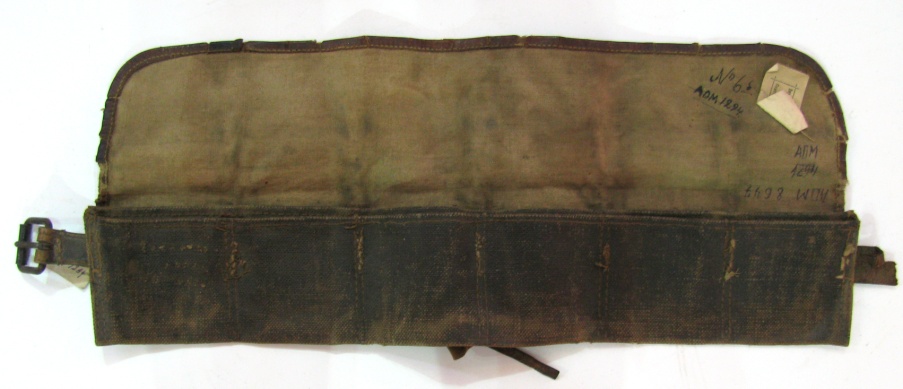 Патронташ военного образца (использовался амурскими партизанами в 1919 году). Россия, 1919 г. Кожа, железо, брезент. 10х49 см.АОМ 8836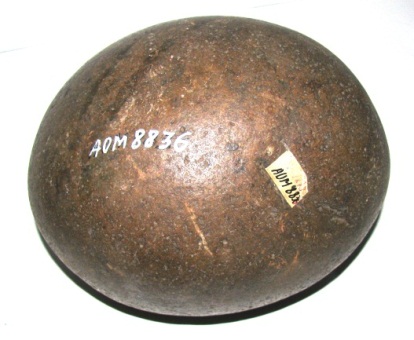 Камень для метания яйцеобразной формы. ХIX век. Камень .15,5х12,5 см.АОМ 8994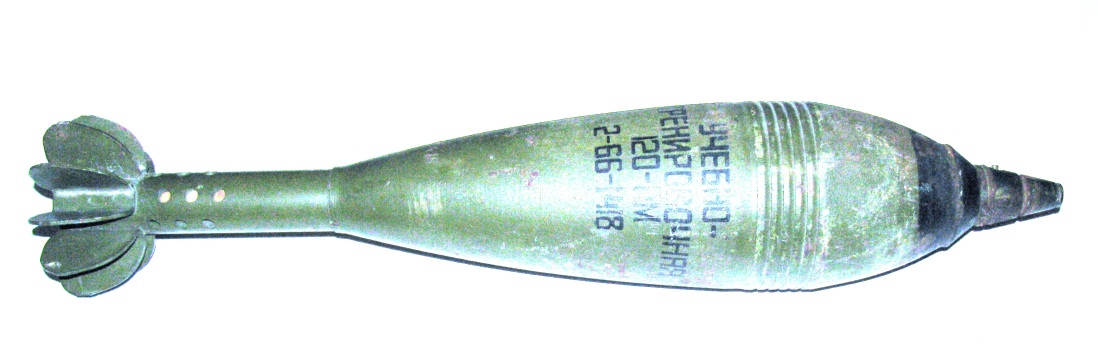 Мина учебно-тренировочная противопехотная к миномету. СССР, втор. пол. ХХ в.Металл, краска. H-660 мм, d-160 мм.АОМ 9184Мо 16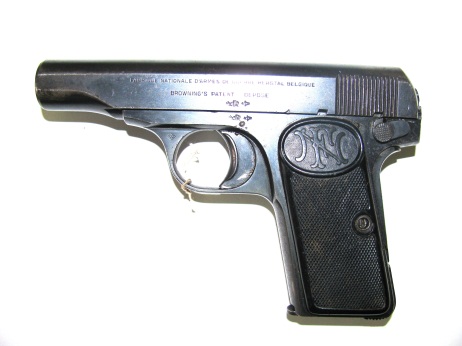 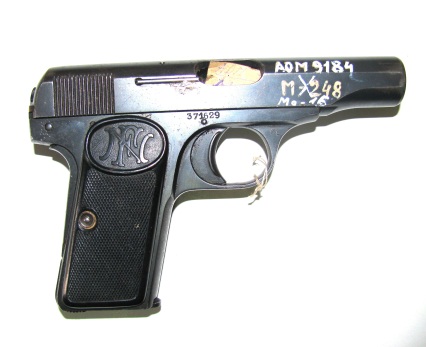 Пистолет «Браунинг» образца 1910 года. Бельгия, Национальная фабрика военного оружия в Эрстале, изготовлен между 1910-1940 гг. Сталь вороненая, пластмасса. Калибр –7.65 мм; L общая-153 мм, L ствола-87,5 мм; вес-580 гр.АОМ 9185Мо 17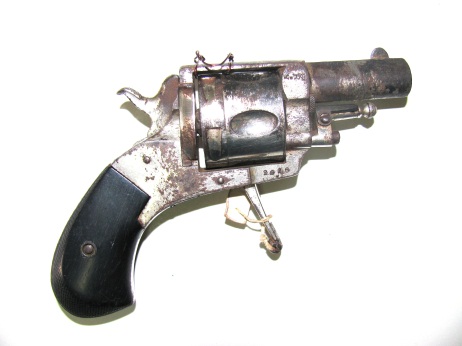 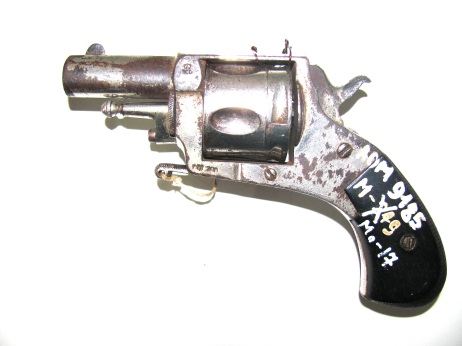 Револьвер «Бульдог». Бельгия, фирма «M.L.», кон. XIX – нач. XX в. Сталь никелированная, пластмасса. Калибр –9 мм; L общая-137 мм, L ствола-47 мм; вес-300 грАОМ 9186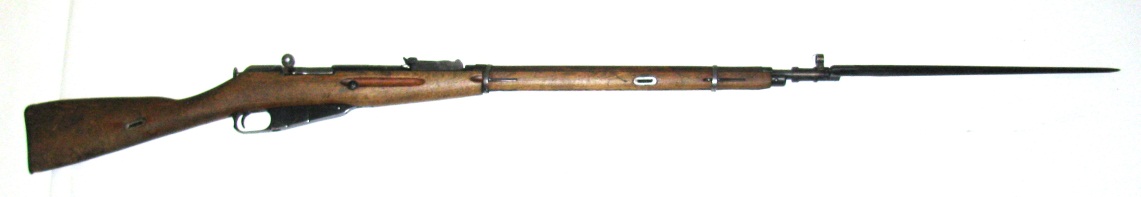 Винтовка русская трехлинейка калибра 7,62 мм образца 1938 г. СССР, перв. пол. ХХ века. Тульский оружейный завод.Дерево, сталь. L со штыком-165 см.АОМ 9187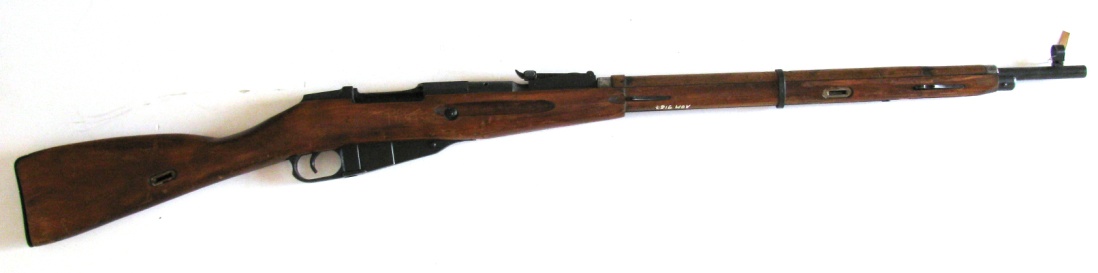 Винтовка русская трехлинейная пятизарядная (системы Мосина) образца 1932 г. СССР, перв. пол. ХХ века. Тульский оружейный завод.Дерево, сталь. L со штыком-170 см.АОМ 9188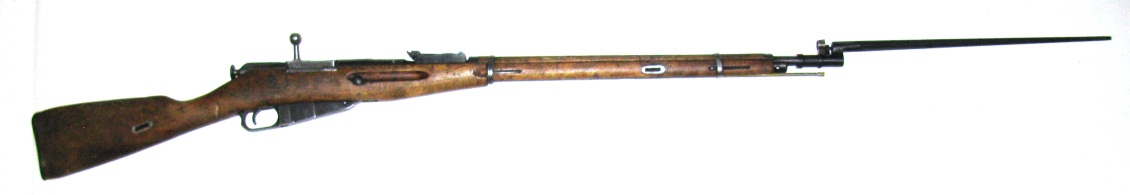 Винтовка трехлинейная пехотная системы Мосина. СССР, 1943 г. Тульский оружейный завод.Оружейная сталь, дерево; заводское производство. Калибр –7.62 мм; L общая-1660 мм, L ствола-729 мм; вес-4,5 кг.АОМ 9189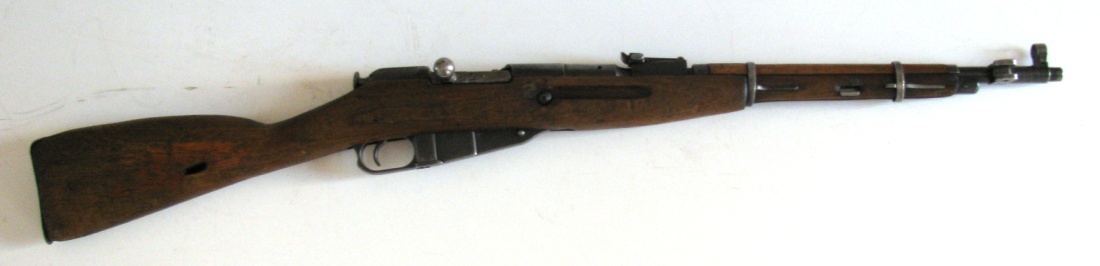 Карабин кавалерийский (Мосина) пятизарядный, образца 1947 г; № ЛГ 7966. СССР, 1947 г. Тульский оружейный завод.Сталь, дерево. Калибр-7,62. L-102 см.АОМ 9190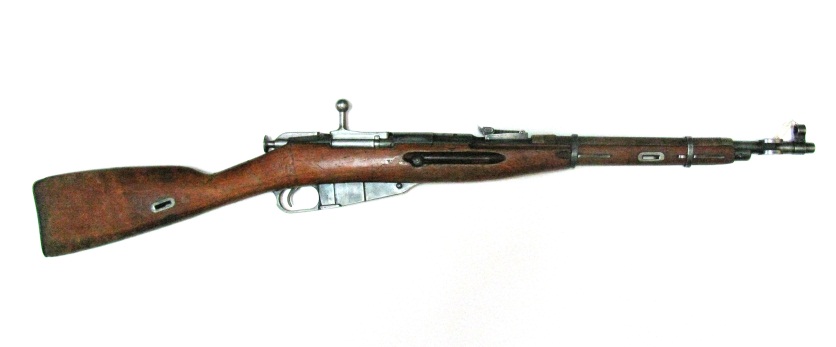 Карабин кавалерийский (Мосина) образца 1946 г, № НИ 2675. СССР, 1946 г.Сталь, дерево. Калибр  7,62. L-102 см.АОМ 9191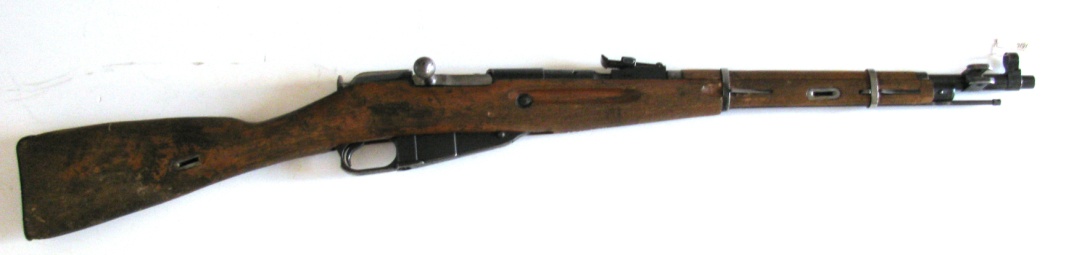 Карабин кавалерийский (Мосина) образца 1947 г, № ДС 1165. СССР, 1947 г.Сталь, дерево. Калибр  7,62. L-102 см.АОМ 9932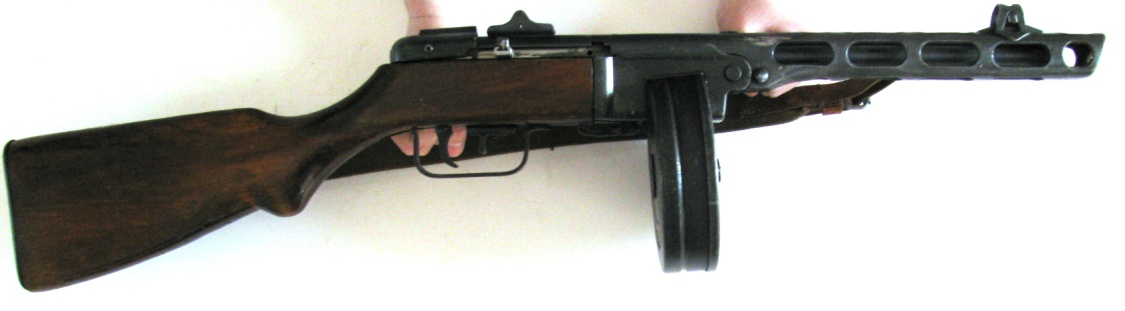 Пистолет пулемет ППШ (Шпагина). СССР, 1941 г. Изготовлен на Свободненском заводе «Автозапчасть».Металл, дерево. L-83 см.АОМ 9933Мо 18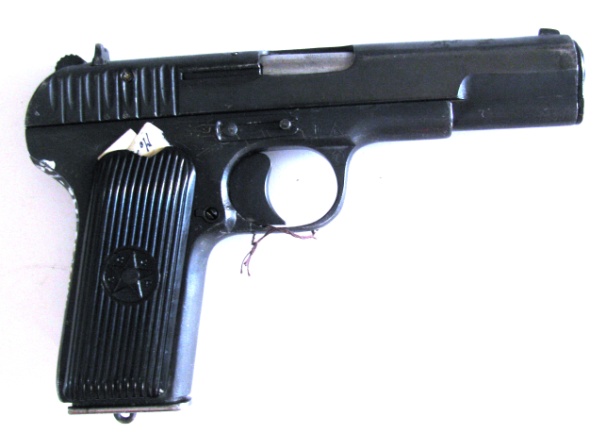 Пистолет автоматический системы Токарева (ТТ) образца 1930 года. СССР, Тульский оружейный завод, 1945 г. Сталь, пластмасса. Калибр –7.62 мм; L общая-195 мм, L ствола-116 мм, вес – 854 гр.АОМ 9934Мо 19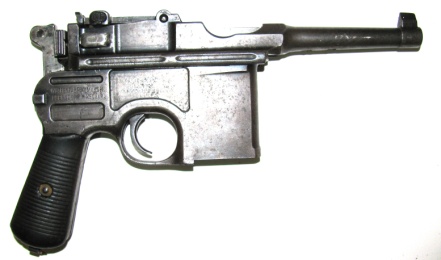 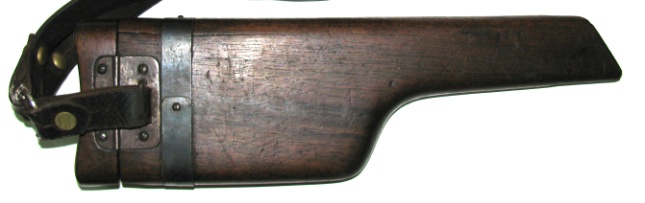 Пистолет «Маузер К-96». Германия, 1920-1930 гг. Сталь вороненая, дерево. Калибр –7.63 мм; L общая-255 мм, L ствола-98 мм.АОМ 10221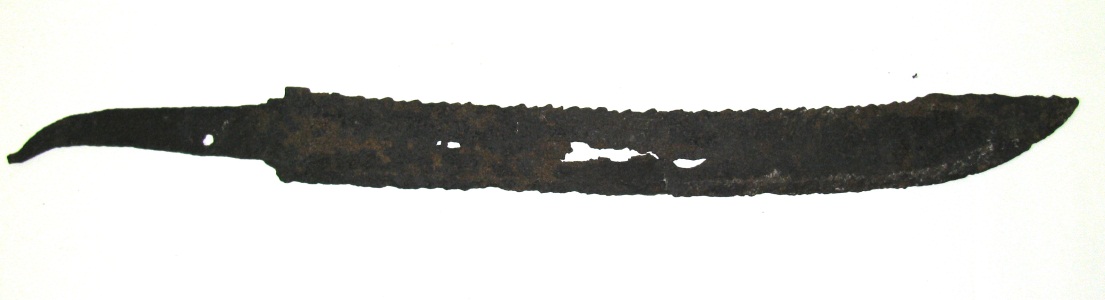 Тесак с зазубринами по краям (найден в окрестностях г. Шимановска). Нач. XIX века.Железо. 64,2х5 см.АОМ 10414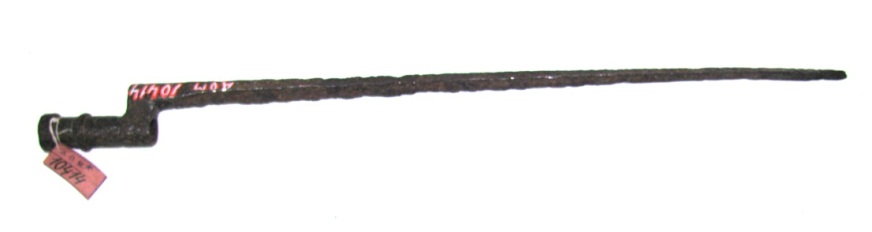 Штык четырехгранный к винтовке. Металл. L-50 см.АОМ 10421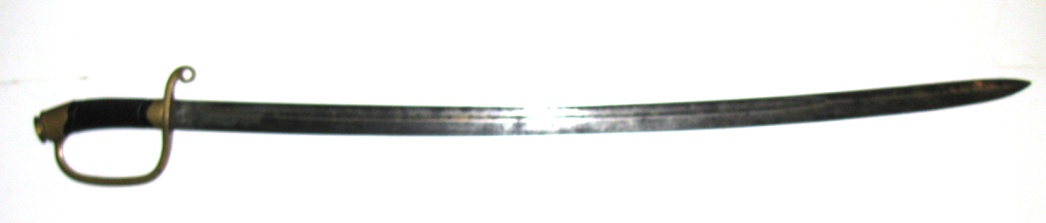 Шашка офицерская с надписью: «М.N. Скосыревъ. ВЛАДИМИРСКОЕ.ПРОСП. ДОМ 14. С.ПЕТЕРБУРГЪ» и изображением двуглавого орла. Российская империя, нач. ХХ века.Металл, кость. 96х11 см.АОМ 10440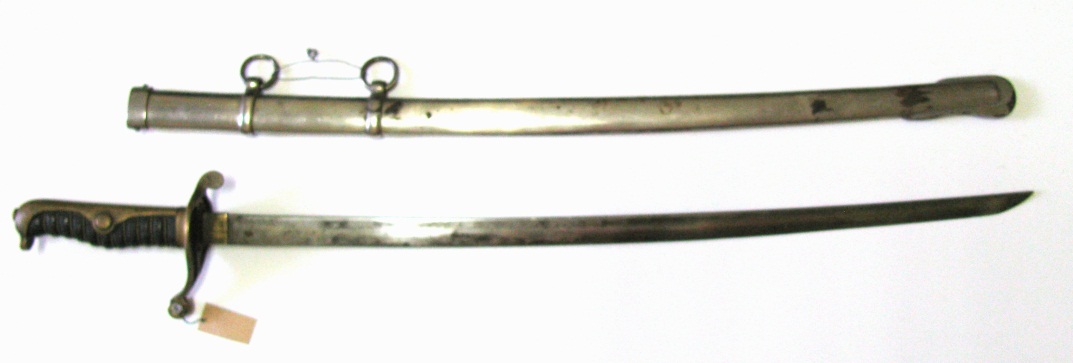 Сабля офицерская самурайская в ножнах (трофейная). ГДЕ?. 1945 г.Металл. L-69 см.АОМ 10441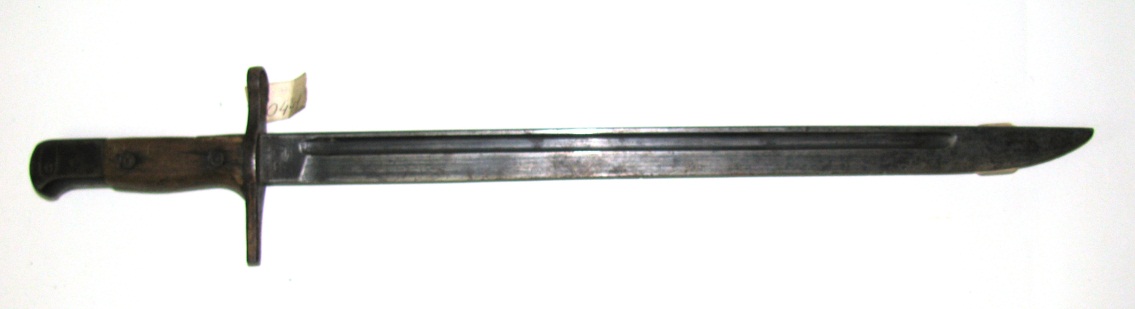 Штык японский образца 1945 года с деревянной рукоятью. Япония, 1945 г.Сталь, дерево. L-49,5 см.АОМ 10442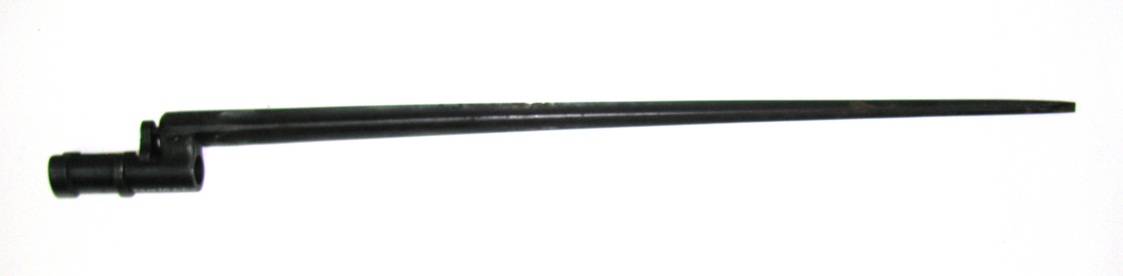 Штык от трехлинейной винтовки. СССР, 1945 г.Сталь. L-49 см.АОМ 10443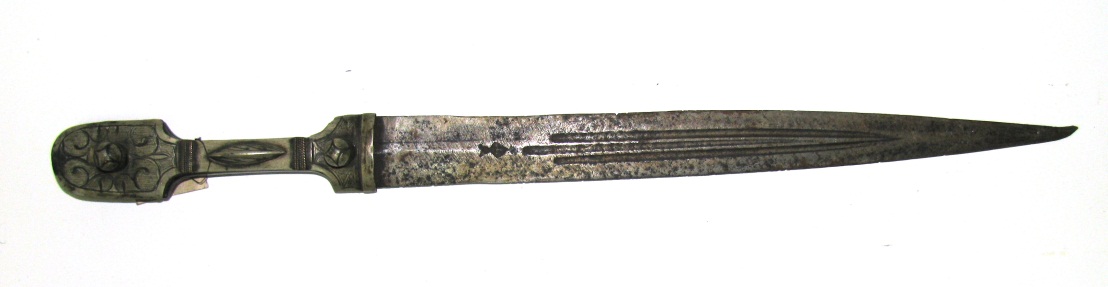 Кинжал стальной со сложным орнаментом ручной работы. Нач. ХХ века.Металл. L-56,5 см.АОМ 10444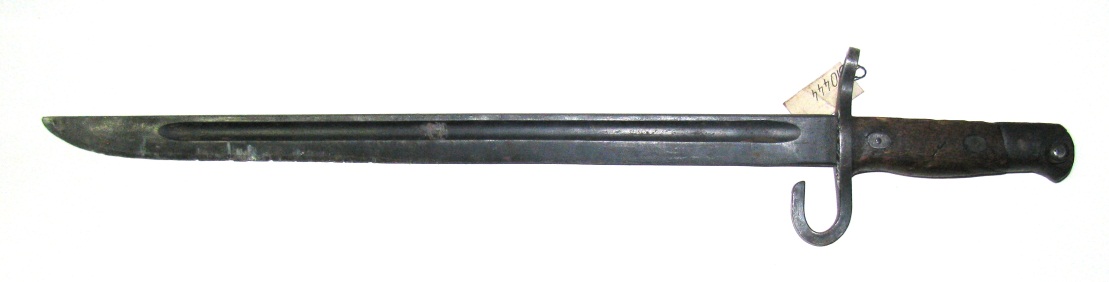 Штык японский с деревянной рукоятью. Япония, 1945 г. Сталь, дерево. L-49 см.АОМ 10688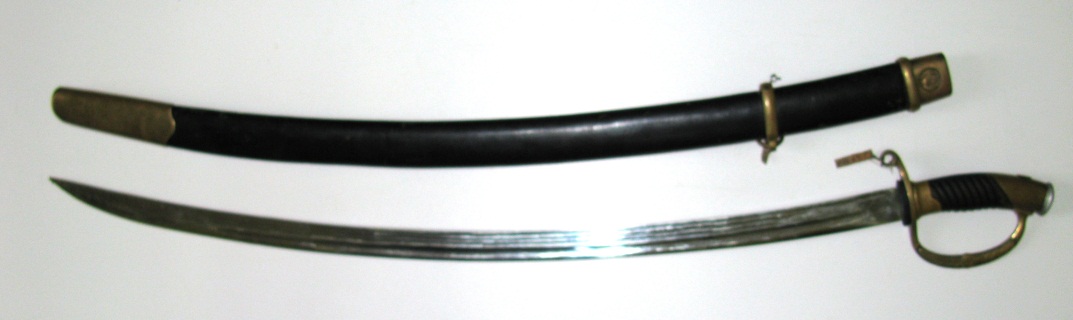 Сабля в ножнах с изображением герба СССР. СССР, 1971 г.Сталь, дерево. 99х4,3 см.АОМ 11041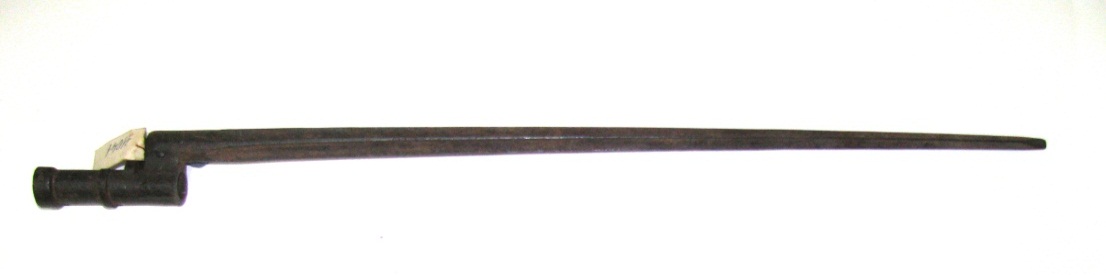 Штык четырехгранный к винтовке (линейной) образца 1891 года. Конец XIX века.Металл. L-50,4 см.АОМ 11479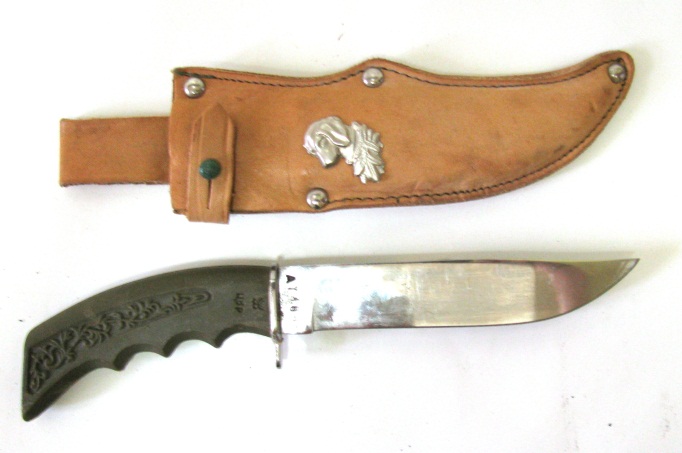 Нож охотничий в кожаных ножнах. 1980-е гг.Металл, пластмасса, кожа. L-28 см.АОМ 11482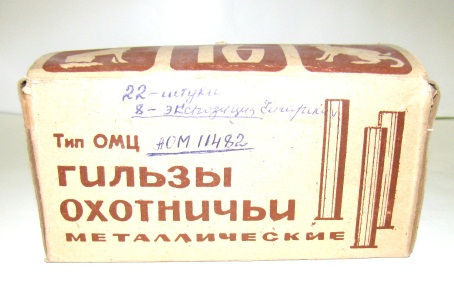 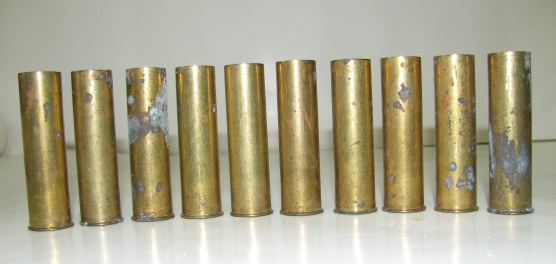 Набор гильз охотничьих. Тип ОМЦ. СССР, 1980-е гг.Латунь. H – 6,8 см, d-2 см.АОМ 11484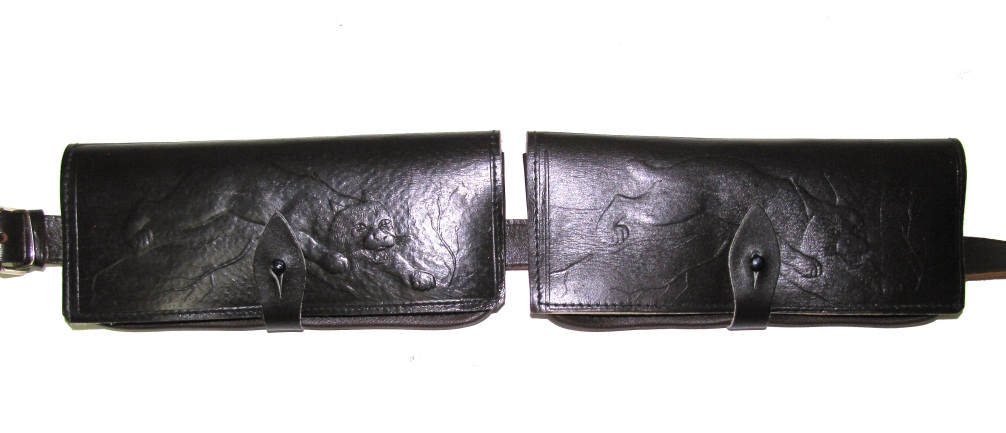 Патронташ кожаный. СССР, 1980-е гг.Кожа. 9,5 х130 см.АОМ 11669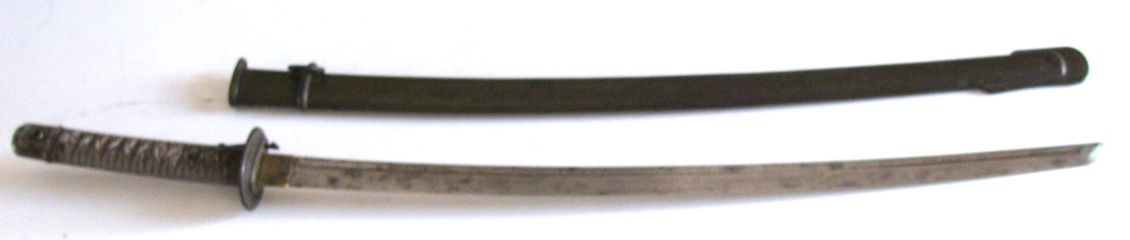 Шашка офицерская в ножнах. Япония, 1940-е гг.Сталь, металл. L ножен-75 см, L шашки-93 см.АОМ 12952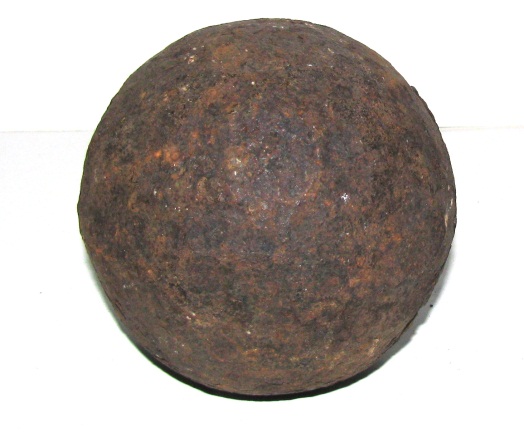 Ядро (найдено на берегу р. Зеи). Металл. D-14,5 см.АОМ 13304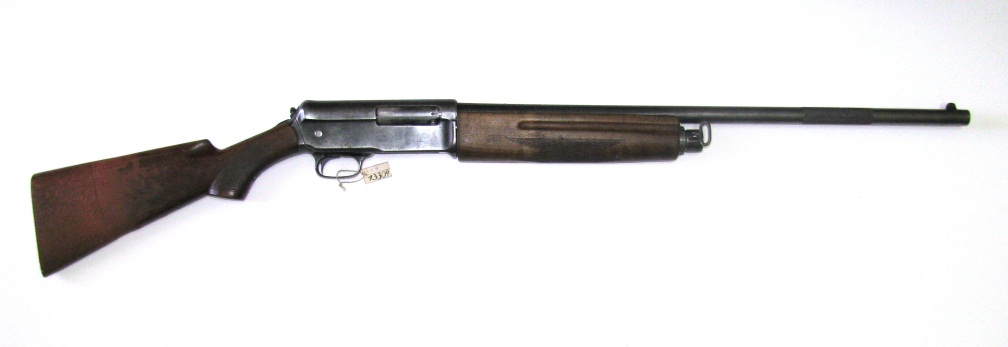 Ружье автоматическое дробовое системы «Винчестер». САСШ, оружейная компания «Винчестер», после 1911 г.Оружейная сталь, дерево. Калибр –12 мм; L общая-119 см, L ствола-66 см; вес-3,738 кг.АОМ 13305Мо 20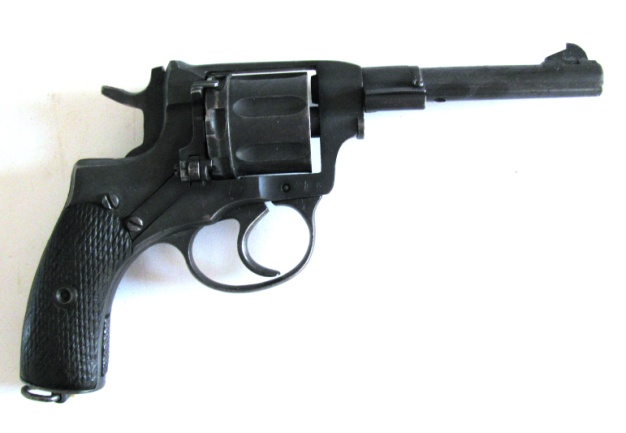 Револьвер «Наган» образца 1895/1930 года. СССР, 1945 г. Сталь, пластмасса. Калибр –7,62 мм; L общая-234 см, L ствола-115 см; вес-750 гр.АОМ 13513 Мо 21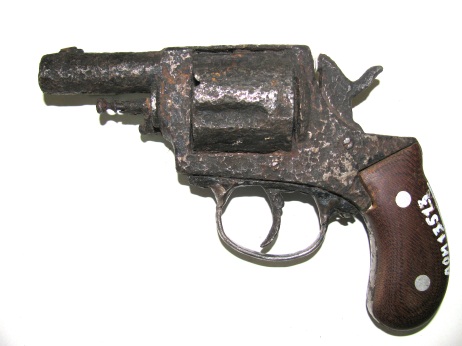 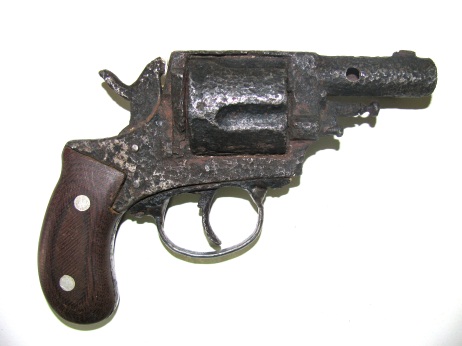 Револьвер «Британский бульдог». Бельгия, кон. XIX –нач. XX в. Сталь вороненая, дерево. Калибр –11.43 мм; L общая-234 мм, L ствола-115 мм; вес-750 гр.АОМ 14441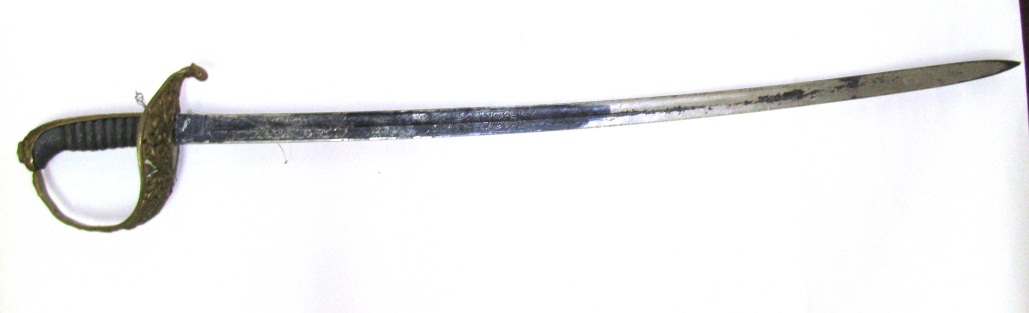 Сабля офицерская с деревянной рукоятью обтянутой кожей. Австрия, кон. XIX –нач. –XX вв.Металл, дерево, кожа. L – 85 см.АОМ 15501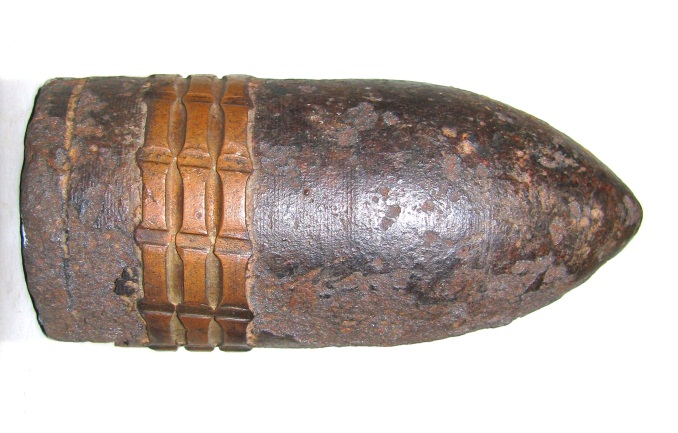 Мина. СССР, 1940 - е гг.Металл. D-9 см.АОМ 15506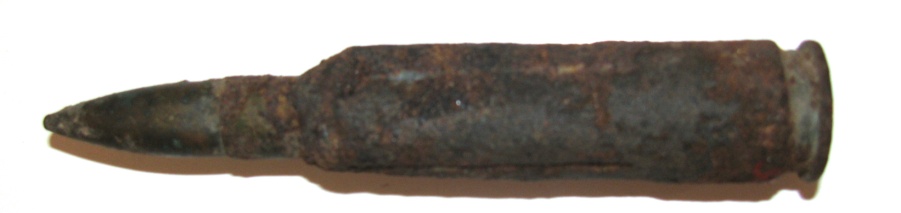 Патрон. СССР, 1940- е гг.Металл. 15,5х2,5 см.АОМ 15508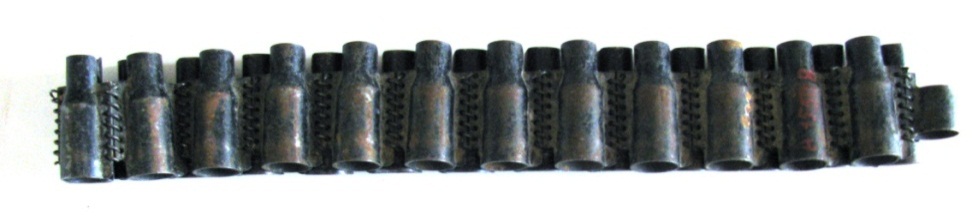 Патронташ металлический. СССР, 1940- е гг.Металл. 3,5х51 см.АОМ 15516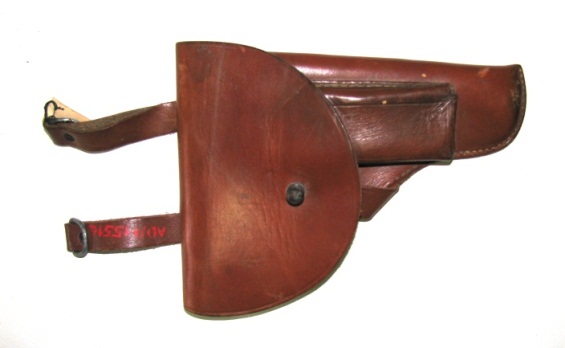 Кобура немецкая трофейная (принадлежала участнику Великой Отечественной войны Нечаеву М.Т.). Германия, 1940- е гг.Кожа. 21х16 см.АОМ 19585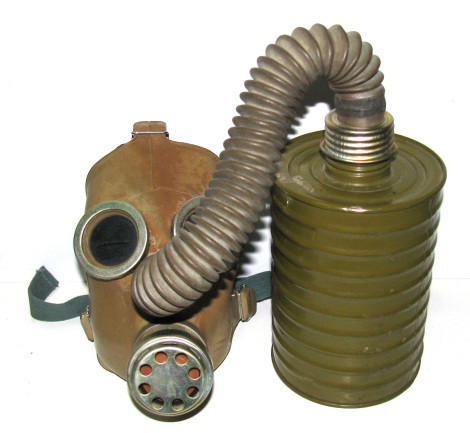 Детский фильтрующий противогаз ПДФ-7. СССР, 1950-1990 гг.Резина, металл. 20х41 см.АОМ 19586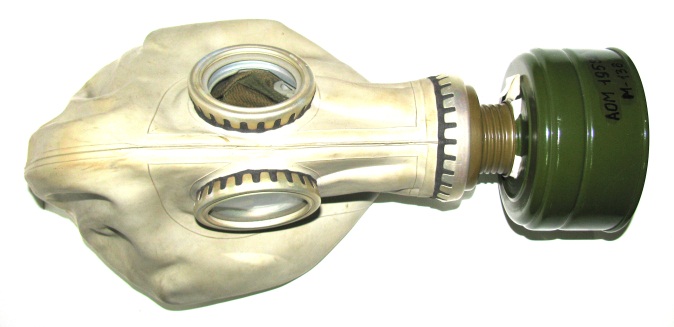 Фильтрующий противогаз ГП-5 м. СССР, 1980-1990-е гг.Резина, металл. 37х22 см.АОМ 19587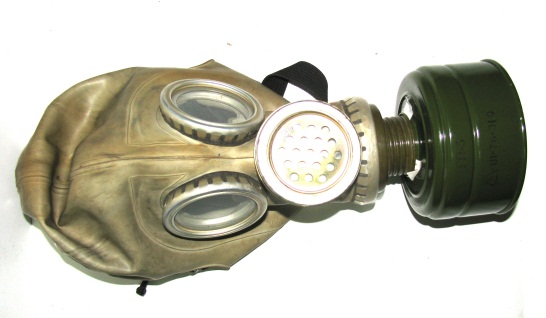 Фильтрующий противогаз ГП-5 м. СССР, 1970-1990-е гг.Резина, металл. 38х22 см.АОМ 20193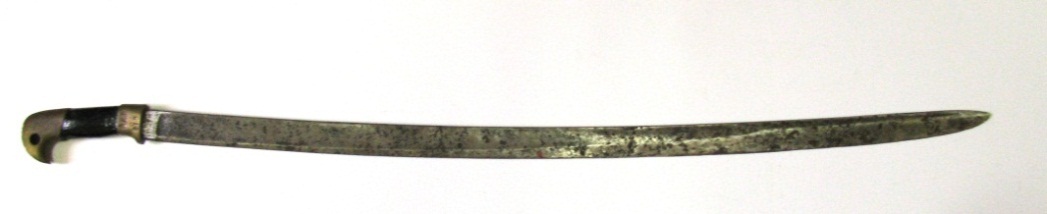 Шашка казачья. Амурский казачий полк. Российская империя, г. Златоуст. 1898 гМеталл. L-100 см.АОМ 21260 Мо 22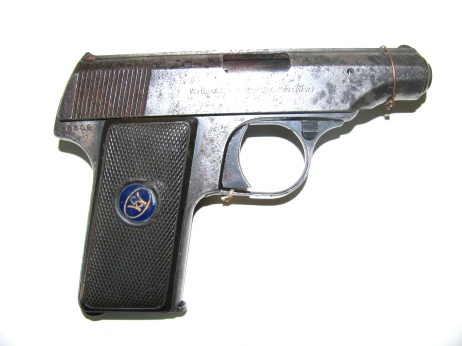 Пистолет карманный «Вальтер». Германия, фирма «Карл Вальтер», 1920-1945 гг.Сталь вороненая, пластмасса. Калибр –6.35 мм; L общая-13 см, L ствола-7,4 см; вес-364 гр.АОМ 21261Мо 23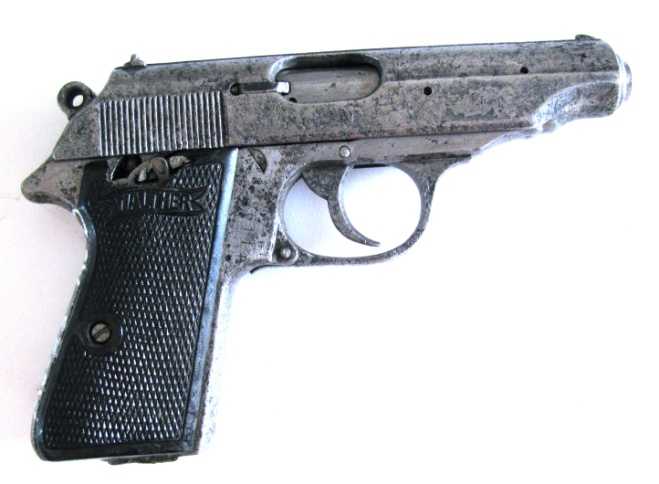 Пистолет «Вальтер ПП». Германия, сер. ХХ века.Сталь, пластмасса. Калибр –7.65 мм; L общая-17 см, L ствола-9,8 см; вес-690 гр.АОМ 21262 Мо 24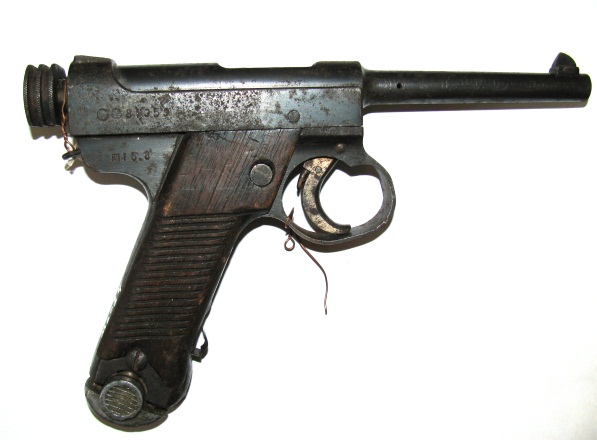 Пистолет «Намбу», образец 14. Япония, 1925-1945 гг.Сталь вороненая, дерево, алюминий. Калибр –8 мм; L общая-22,9 см, L ствола-11,7 см; вес-900 гр.АОМ 21263 Мо 25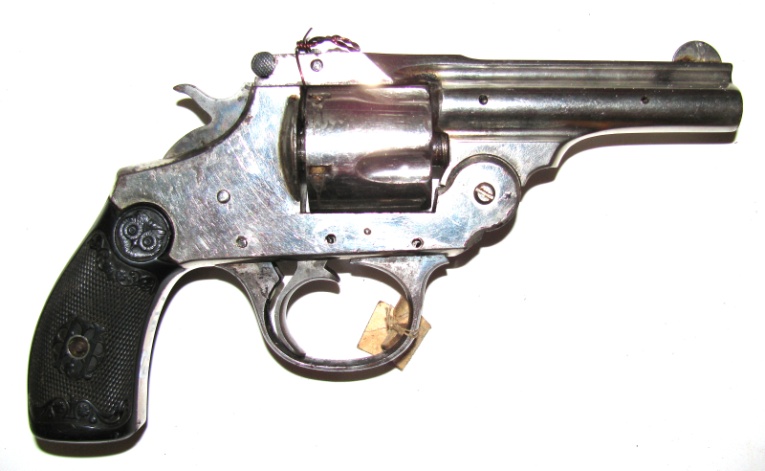 Револьвер фирмы «Ивер Джонсон». США, кон. XIX – нач. ХХ вв.Сталь хромированная, пластмасса. Калибр –9 мм; L ствола-8,2 см.АОМ 21264 Мо 26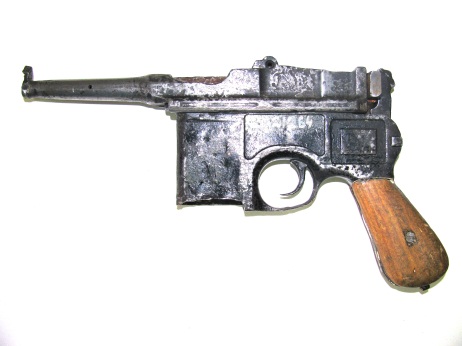 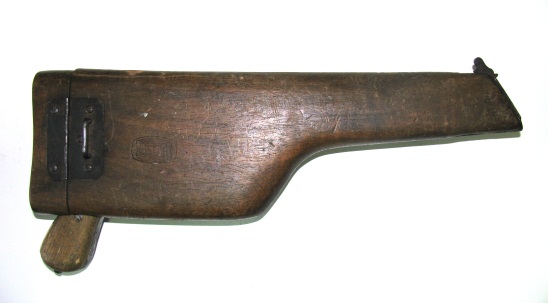 Пистолет «Маузер К-96» (в деревянной кобуре). Германия, 1920-1940 гг. Сталь вороненая, дерево. Калибр –7.63 мм; L общая-25,5 см, L ствола-9,8 см.АОМ 21364/9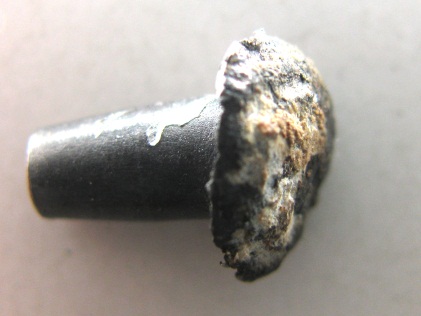 Пуля от автомата (события 1-4 октября 1993 г. у Дома Советов Российской Федерации). СССР, 1980-1990- е гг. Металл. 1,1х0,7 см.АОМ 21471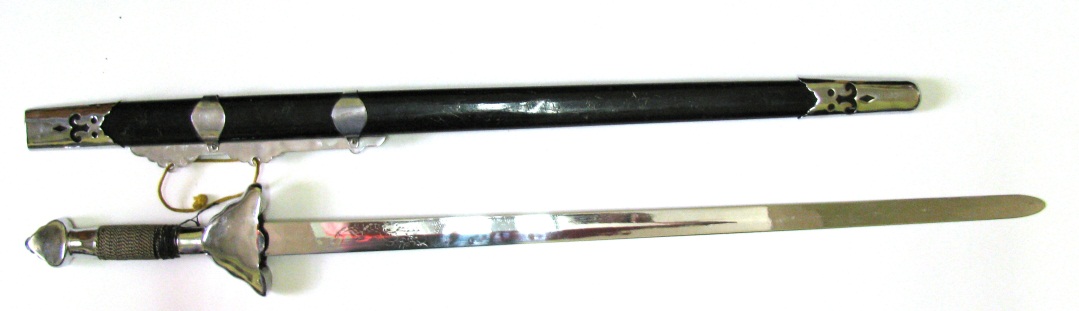 Палаш декоративный в ножнах. Китай, 1990- е гг. Сталь, дерево. L-102 см.АОМ 22398/1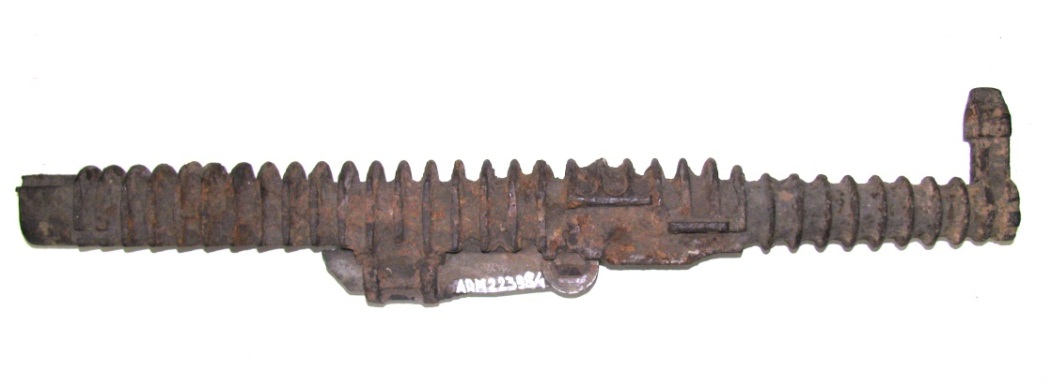 Ствол от немецкого станкового пулемета. Германия, 1940- е гг.Металл. L-58 см.АОМ 22398/2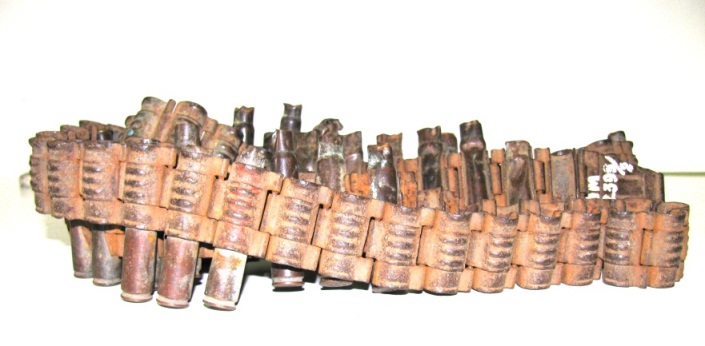 Пулеметная лента (передала участница Великой Отечественной войны Купцовой О.Ф.). СССР, 1940-е гг.Металл. 6х228 см.АОМ 22398/3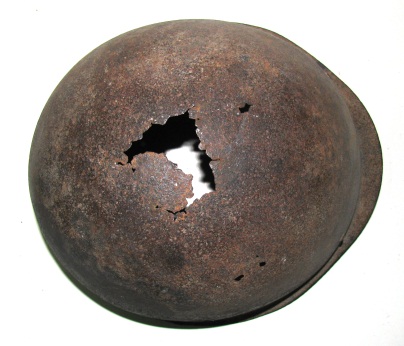 Каска солдатская (пробитая осколком) периода Великой отечественной войны. 1940-е гг.Металл. H-16 см, d-27 см.АОМ 23051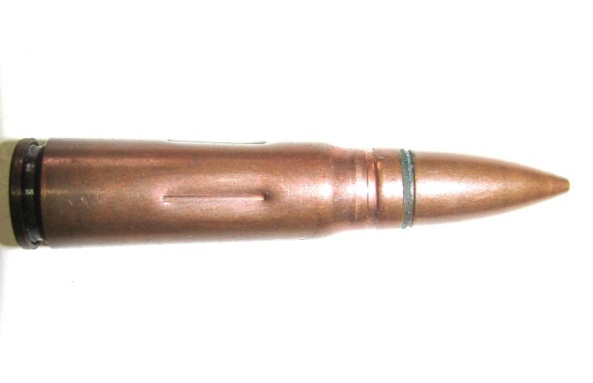 Патрон к автомату образца 1943 г. сувенирный (изготовлен по заказу центрального музея Великой Отечественной войны к 50-летию Победы). Россия, 1990- е гг.Медь. Калибр 7,62. 3,9 см.АОМ 23320/12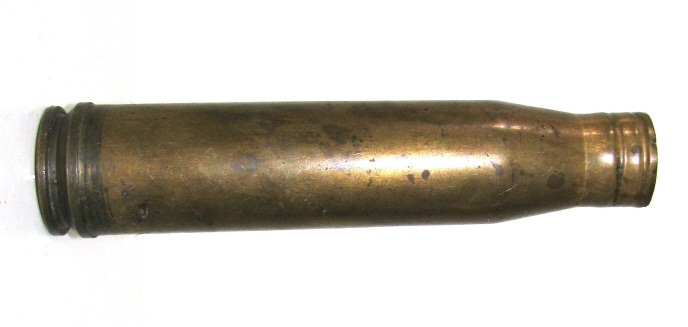 Гильза от снаряда к крупнокалиберному пулемету (привезена В.П. Мариковским с острова Даманский). СССР, 1969 г.Сплав металла. 13,5х3,4 см.АОМ 23320/13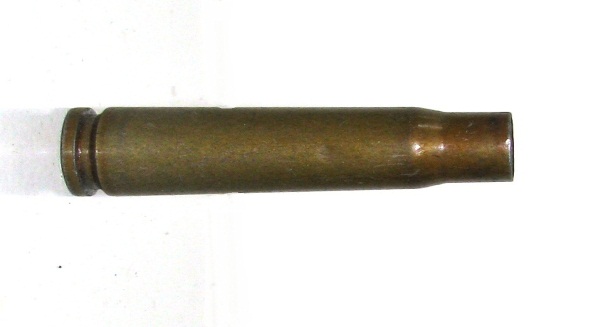 Гильза от патрона к автомату Калашникова (привезена В.П. Мариковским с острова Даманский). СССР, 1969 г.Сплав металла. 4х1 см.АОМ 23320/14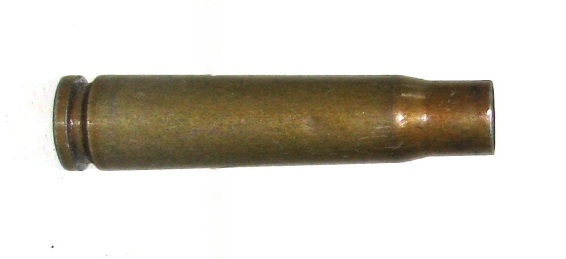 Гильза от патрона к автомату Калашникова (привезена В.П. Мариковским с острова Даманский). СССР, 1969 г.Сплав металла. 4х1 см.АОМ 23320/15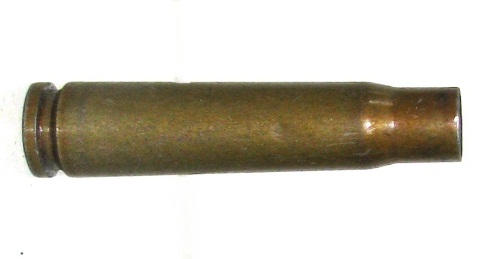 Гильза от патрона к автомату Калашникова (привезена В.П. Мариковским с острова Даманский). СССР, 1969 г.Сплав металла. 4х1 см.АОМ 23320/16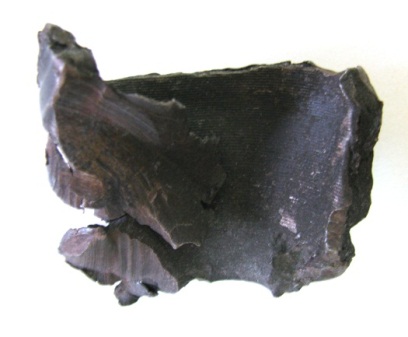 Осколок от снаряда (привезен В.П. Мариковским с острова Даманский). СССР, 1969 г.Сплав металла. 4,5х3,5 см.АОМ 23320/17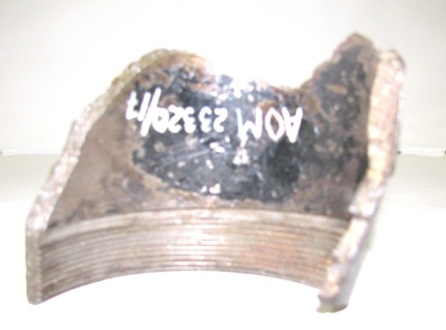 Осколок от снаряда (привезен В.П. Мариковским с острова Даманский). СССР, 1969 г.Сплав металла. 7,2х6 см.АОМ 23911Мо 61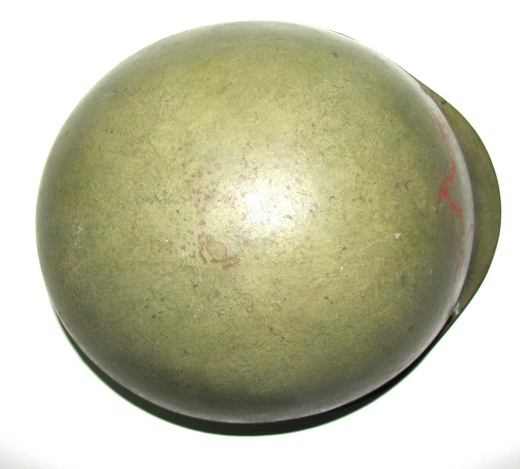 Каска защитная офицера Советской Армии. СССР, 1970-е гг.Металл. H-16 см; D-27 см.АОМ 23912Мо 62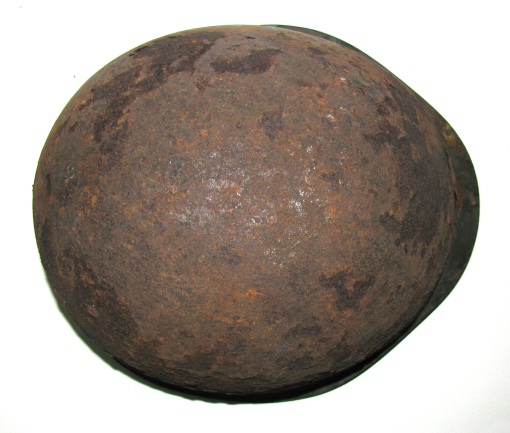 Каска защитная офицера Советской Армии. СССР, 1965г.Металл. H-16 см; D-27 см.АОМ 24329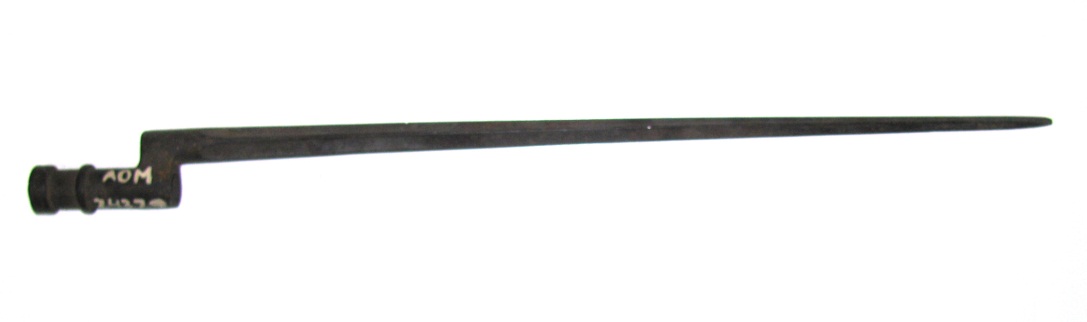 Штык четырёхгранный к пехотной винтовке Мосина образца 1891-1931 гг.  Россия, 1930-е гг.Сталь. L-30 см.АОМ 24839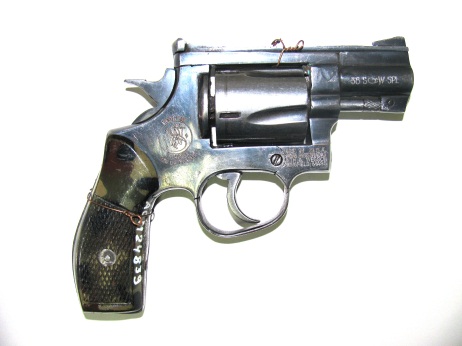 Револьвер «Смит-Вессон» пятизарядный.  США, 1930-е гг.Металл, пластмасса. Калибр 9 мм. 13х16 см.АОМ 24840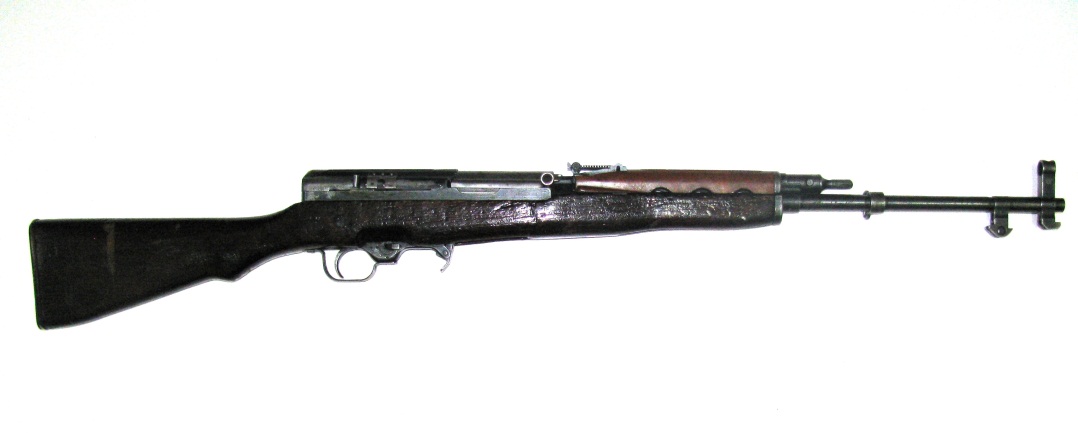 Автомат типа «68» (штурмовая винтовка). КНР, государственный оружейный завод, после 1968 г. Оружейная сталь, дерево, пластмасса; заводское серийное производство. Калибр –7,62 мм; L общая-103 см, L ствола-52,1 см; вес-3,49 кг.АОМ 24841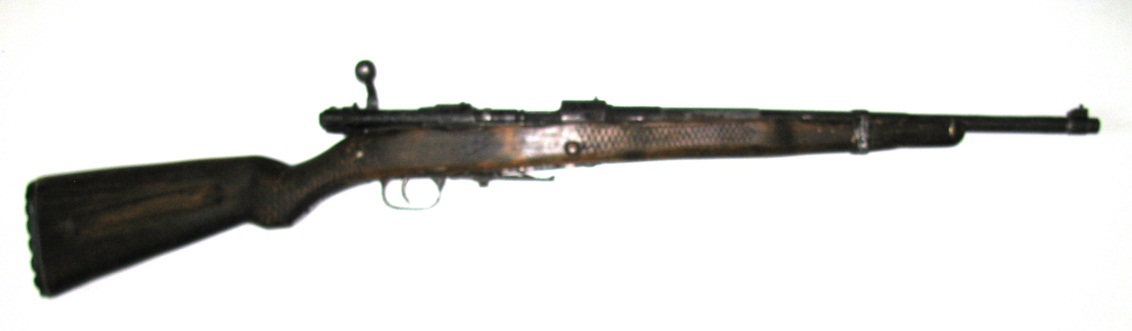 Карабин системы «Маузер» модель «98». Китай, оружейный завод, начало ХХ века. Оружейная сталь, дерево; заводское серийное производство. Калибр –7,92 мм; L общая-102 см, L ствола-69 см.АОМ 25379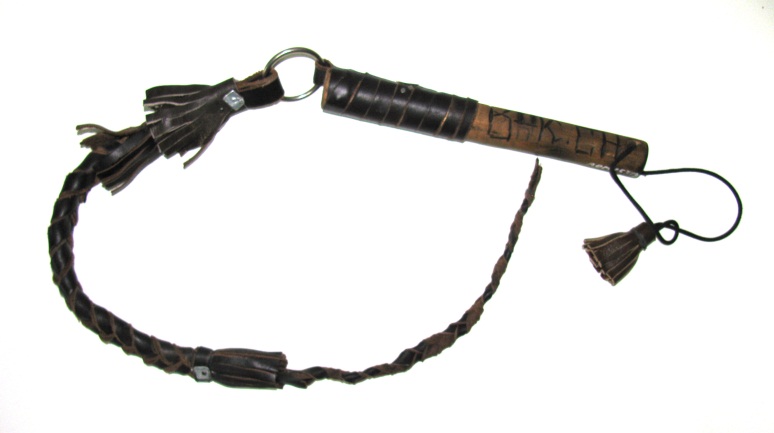 Плеть казачья. Россия, 1990- е гг. Кожа, дерево, металл. Рукоять – 20,5 см; хлыст – 61 см.АОМ 25494/4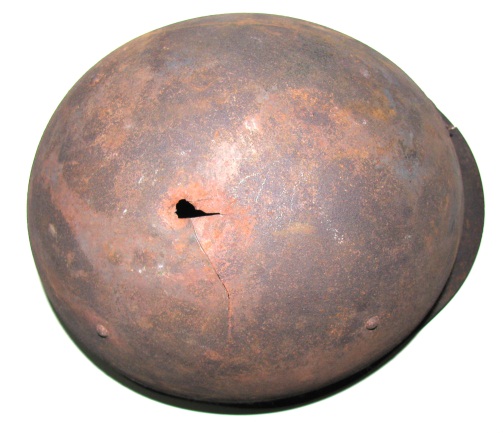 Каска солдатская (найдена Усманом Абдулиным на месте боев 1941 года в Подмосковье). СССР, 1940-е гг.Металл. 28х25х15,5 см.АОМ 25494/7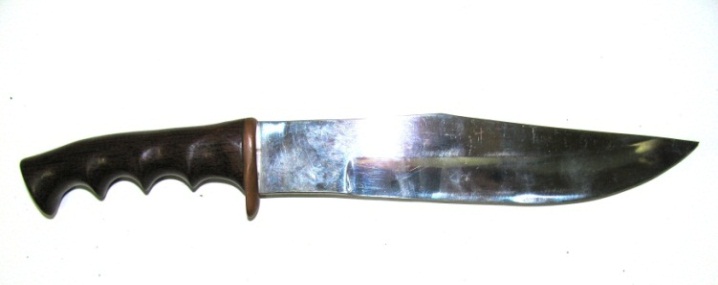 Нож охотничий самодельный (подарен Усману Абдулину друзьями). СССР, 1980-е гг. Металл, пластмасса. 32,5х4 см.АОМ 25534 Мо 27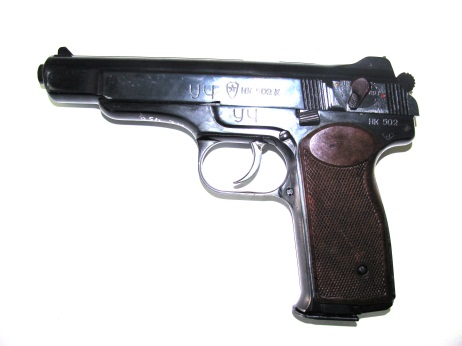 Пистолет автоматический системы Стечкина (АПС) (в кобуре). СССР, 1950-е гг.Металл, пластик, штамповка. Калибр –9 мм; L общая-22,5 см, L ствола-14 см; вес-1220 гр.АОМ 25671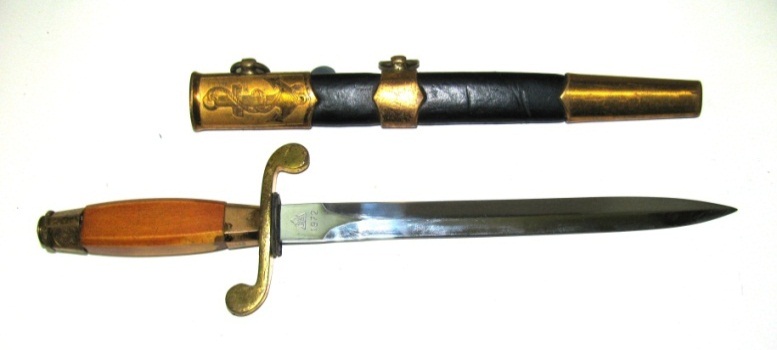 Кортик офицерский в ножнах № 13721. СССР, 1972 г.Металл, кожа. L-34 см.АОМ 26491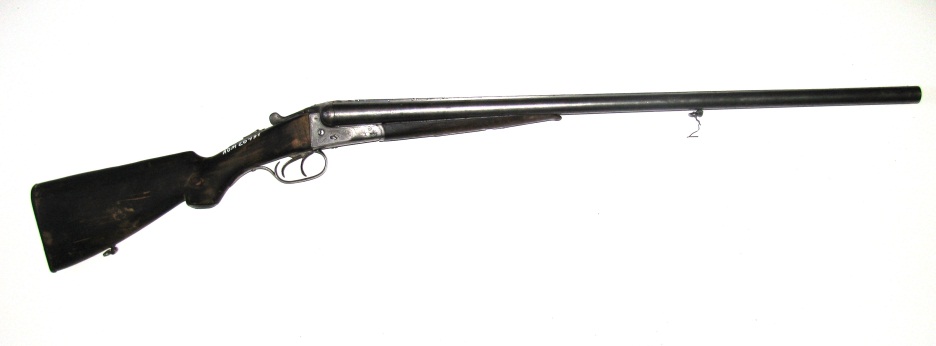 Ружье стендовое охотничье «Зауэр» № 368278. Германия, 1930-1940- е гг.Металл, дерево. Калибр – 12 мм. L-110 см.АОМ 26506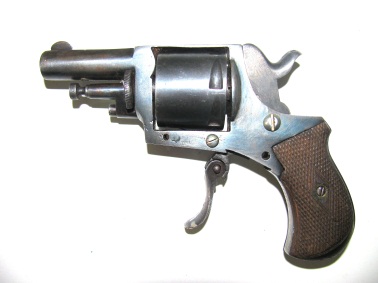 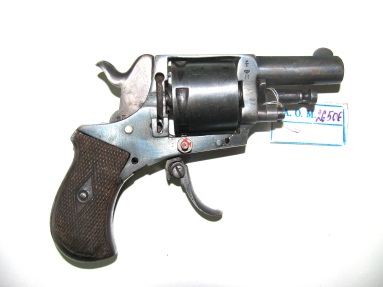 Револьвер «Британский бульдог» шестизарядный № 26. Бельгия, 1924-1968 гг.Сталь, дерево. Калибр 7,65 мм. 12,5х8,5х3,2 см.АОМ 26508/4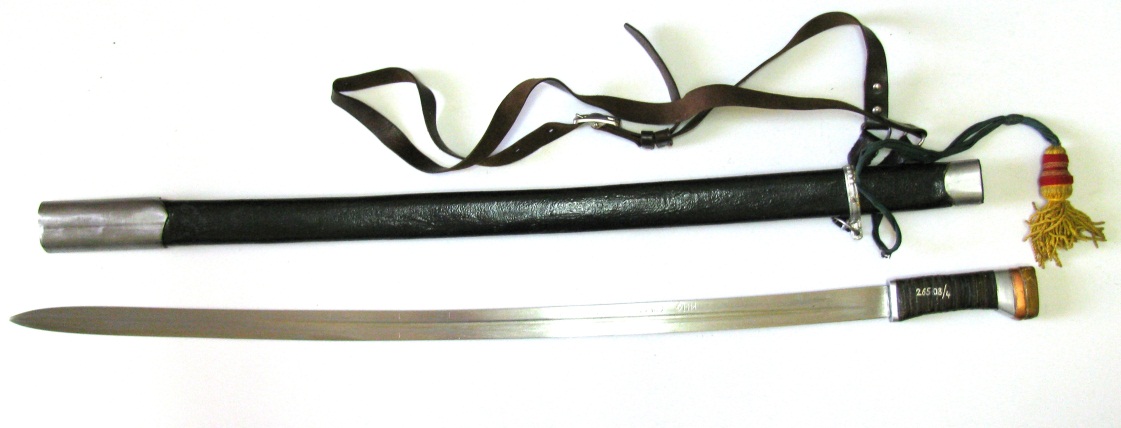 Шашка казачьего типа самодельная в футляре. Благовещенск, нач. 1990-х гг. Металл, дерево, кожа. L-95 см.АОМ 26646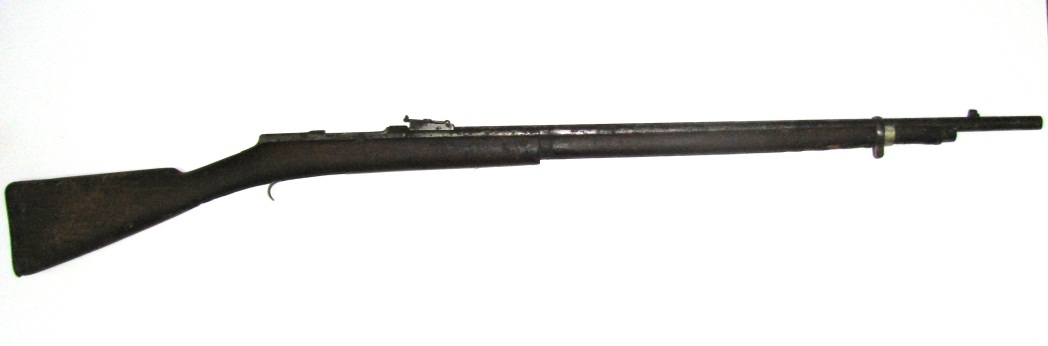 Винтовка пехотная системы «Бердан». Российская империя, Тульский оружейный завод, 18883 г.Металл, дерево. L общая-134,5 см, L ствола-102 см.АОМ 26650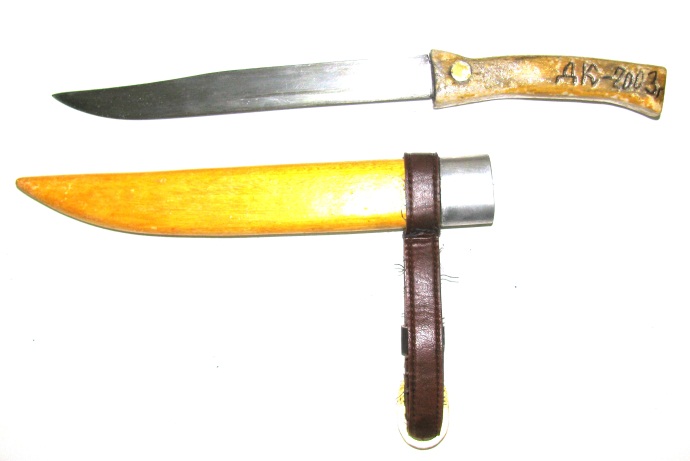 Нож охотничий в ножнах самодельный. Благовещенск, 2003 г. Металл, кость, дерево, кожзам. 3,7х38,5 см.АОМ 26663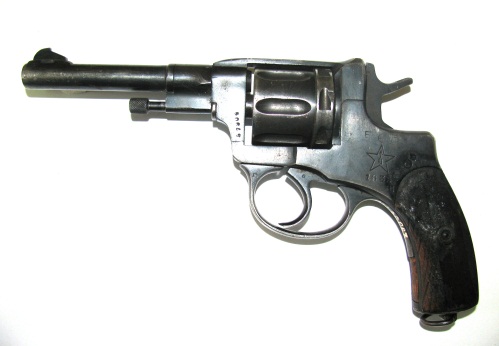 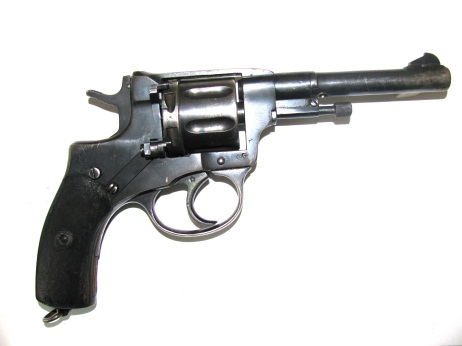 Револьвер системы «Наган». СССР, 1932 г.Металл, дерево. 13х23,5х4 см.АОМ 26664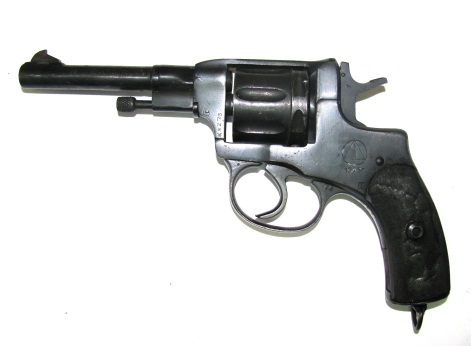 Револьвер системы «Наган». СССР, 1943 г.Металл, дерево. 13х23,5х4 см.АОМ 26665Мо 55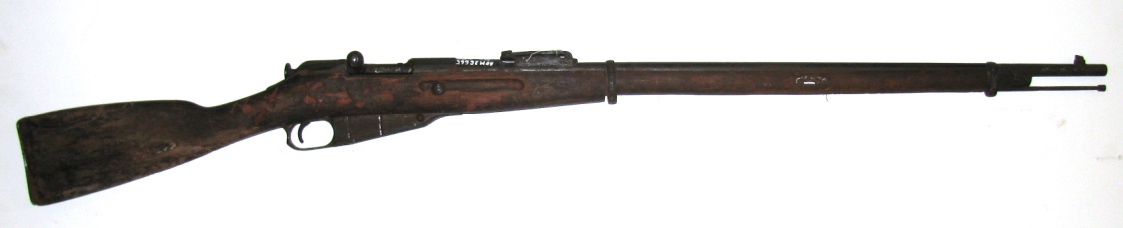 Винтовка системы Мосина образца 1891 г (драгунская). Российская империя, Тульский оружейный завод, 1917 г. Сталь, дерево. Калибр –7,62 мм; L общая-131 см, L ствола-72,5 см, вес – 3,9 кг.АОМ 27356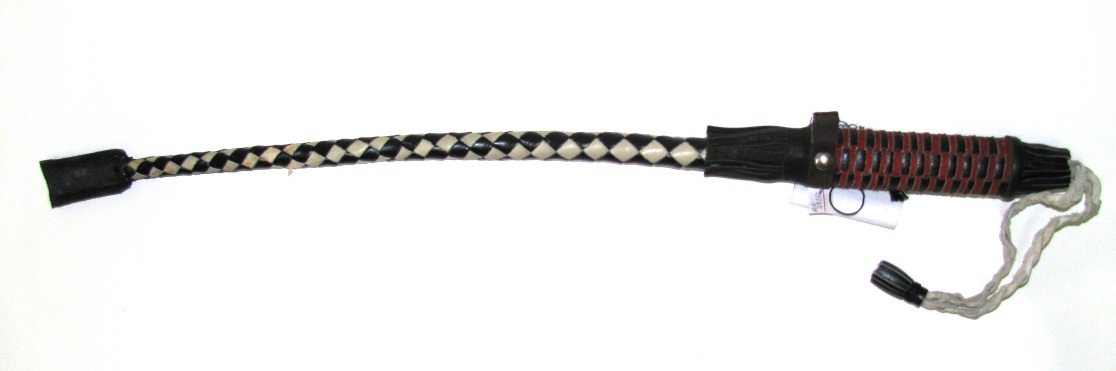 Нагайка казачья боевая образца 1891 г. Чита, 2005 г.Кожа, замша, дерево, металл. L-59,5 см.АОМ 27942/1Мо 53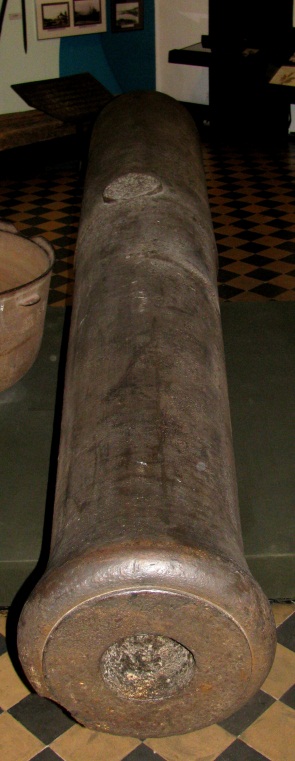 Ствол крепостного орудия. Российская империя, предположительно Петровский завод Забайкальской области, ~1850 г.Чугун, литье, сверление, шлифовка. L общая-360 см; L ствола-200 см. АОМ 27942/2Мо 54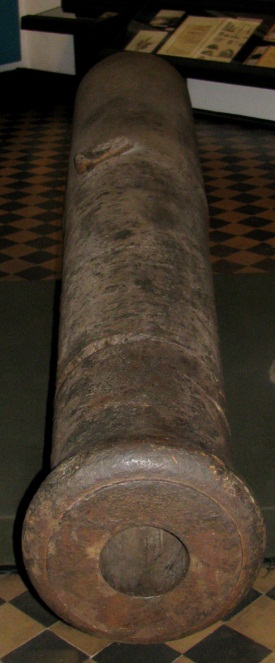 Ствол крепостного орудия. Российская империя, предположительно Петровский завод Забайкальской области, ~1850 г.Чугун, литье, сверление, шлифовка. L общая-360 см; L ствола-200 см. АОМ 27943 Мо 28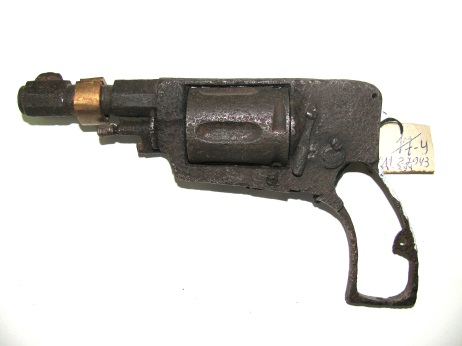 Револьвер «Клеман».  Бельгия, конец XIX века.Сталь вороненая, пластмасса. Калибр –11 мм; L общая-23,5 см, L ствола-12 см.АОМ 27944 Мо 29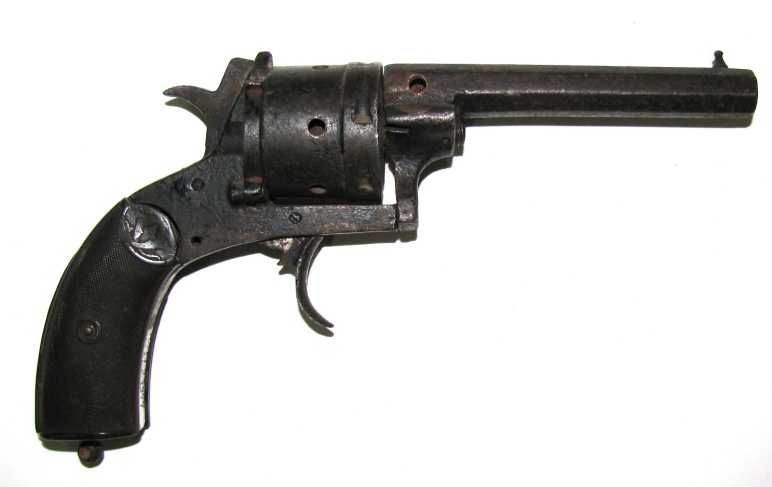 Револьвер «Бульдог». Испания, фирма «Леброн», кон. XIX – нач. XX вв.Сталь вороненая, пластмасса. Калибр –8 мм; L общая-14,5 см, L ствола-5,8 см.АОМ 28122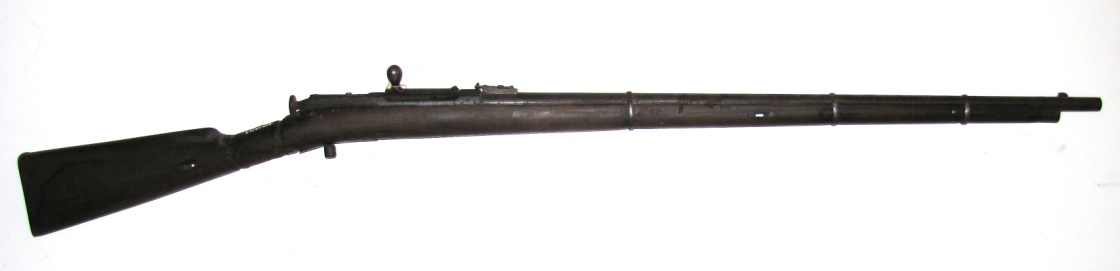 Винтовка системы «Бердан II» образца 1870 г. № 1778. Российская империя, Тульский оружейный завод, 1882 г.Оружейное железо, дерево. L общая-123,5 см, L ствола-70,3 см, вес-3,3 кг.АОМ 28123Мо 57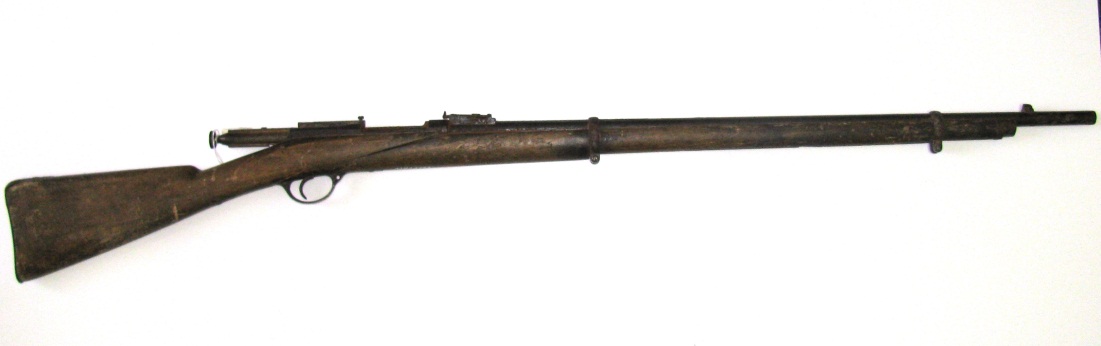 Винтовка системы Бердана II образца пехотная № 19240. Российская империя, Тульский оружейный завод, 1883 г.Оружейное железо, дерево; заводская сборка. Калибр –10,67 мм; L общая-135 см, L ствола-80,5 см; вес-3,9 кг.АОМ 28129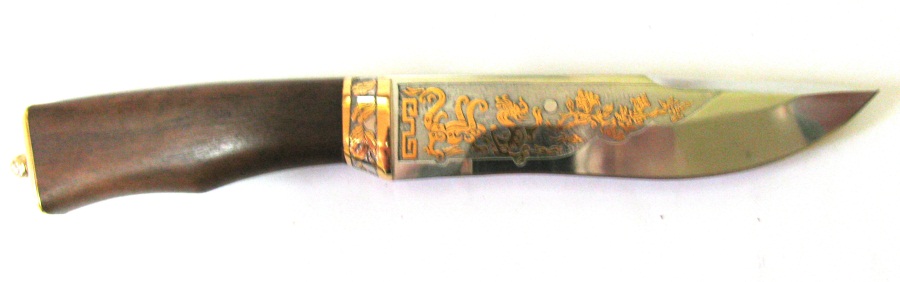 Нож «Амурский». Россия, г. Златоуст, 2005 г.Сталь, никель, золото, латунь, дерево. 4х30 см.АОМ 28130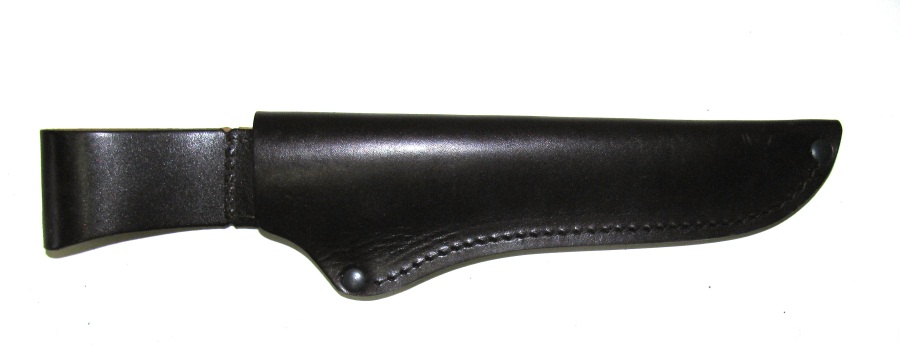 Ножны кожаные к ножу «Амурский». Россия, г. Златоуст, 2005 г.Кожа. 7,8х29 см.АОМ 28131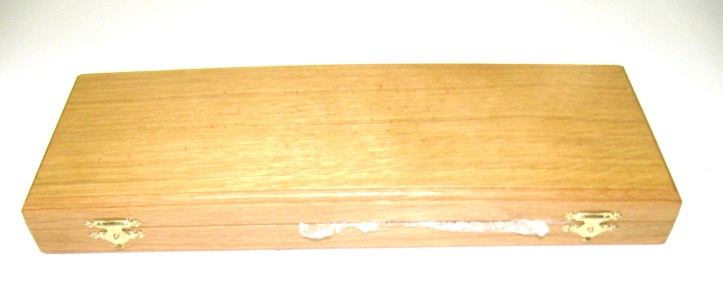 Футляр к ножу «Амурский». Россия, г. Златоуст, 2005 гДерево, металл, ткань. 12,7х36,6х4,4 см.АОМ 28189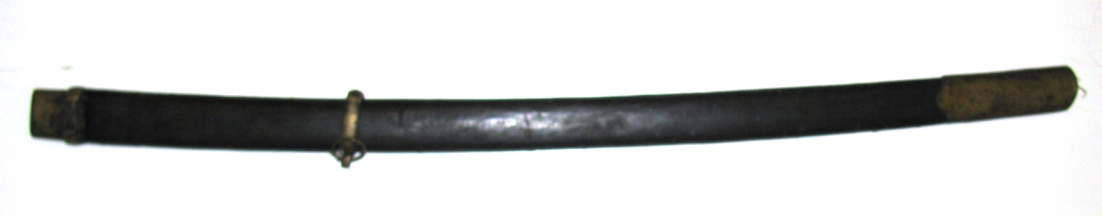 АОМ 28333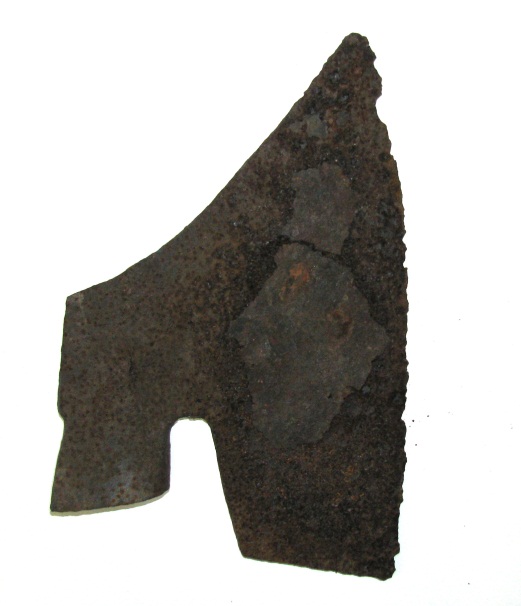 Топор боевой - бердыш. Сер XVIII века. Железо. 35,5х22,5 см.АОМ 28619Мо 60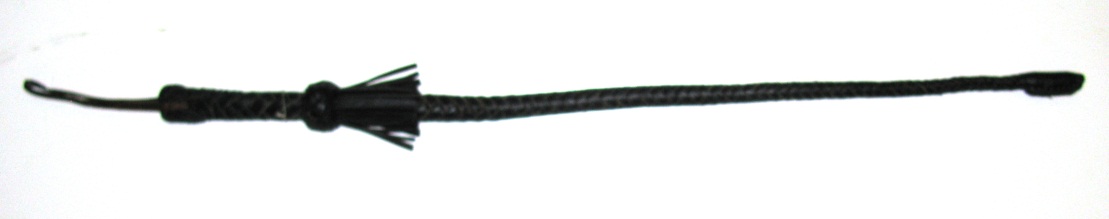 Нагайка казачья. Алтайский край, 2000 г.Кожа, дерево; кустарное производство.L79,5 см, d-3,5 см.АОМ 28859/2Мо 63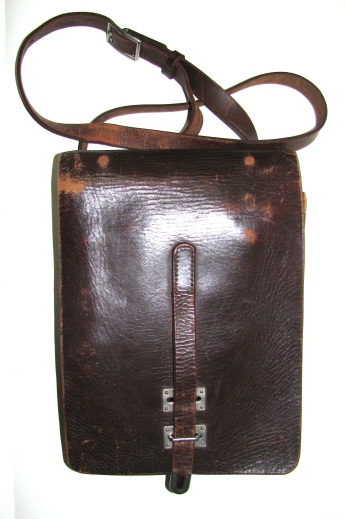 Сумка-планшет Дрыгина Д.И. СССР, 1940-е гг.Кожа, пластик, металл; фабричное производство. 28,3х20,2 см; L ремня-131 см.АОМ 29226Шлем стальной (каска) модели М 42, образца 1942 г. Германия, 1942 – 1945 гг.Металл, штамповка; 16х29,8х24 смАОМ 29577/1Штык – нож образца 1897 г. к винтовке Арисака. Япония, 1940-е гг.Металл, дерево; 50х9,5х2,7 смАОМ 29577/2Ножны к штык – ножу образца 1897 г. к винтовке Арисака. (с петлёй для ношения на поясе). Китай (?), 2-я половина ХХ в.Металл, искусственная кожа;  Ножны – 41,5х2,8х1 см; петля – 16,4х6,9х2 см